UPAYA PENGELOLAAN LINGKUNGAN HIDUP DAN PEMANTAUAN LINGKUNGAN HIDUP(UKL UPL)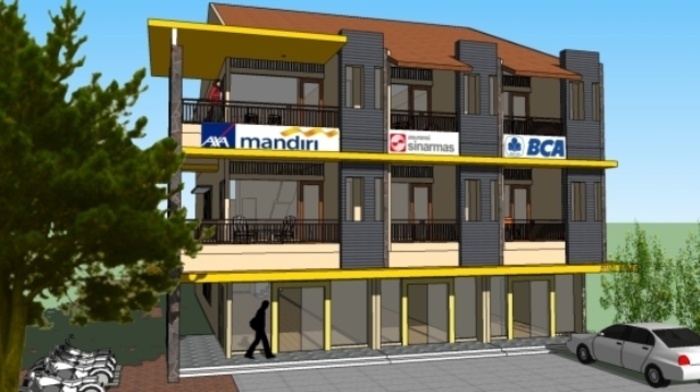 FOTO TAMPAK DEPAN TEMPAT USAHA SECARA KESELURUHAN(KONDISI SAAT PENGURUSAN UKL UPL)Nama Kegiatan Usaha”(Nama Kegiatan Usaha diisi dengan penggunaan bangunan pada SKRK/IMB diikuti dengan jenis kegiatan sesuai Perwali No. 57 Tahun 2015, Contoh : Tempat Usaha Restoran (Restoran))“Nama Badan Hukum”(Nama Badan Hukum diisi dengan nama “CV/PT/Yayasan”, apabila perorangan diisi “perorangan”)“Alamat Kegiatan Usaha” (alamat kegiatan usaha diisi sesuai dengan SKRK/IMB) Kelurahan (nama kelurahan wajib diisi sesuai dengan SKRK/IMB) Kecamatan (nama kecamatan wajib diisi sesuai dengan SKRK/IMB) SURABAYA, 2018UPAYA PENGELOLAAN LINGKUNGAN HIDUP DAN PEMANTAUAN LINGKUNGAN HIDUP(UKL UPL)Nama Kegiatan Usaha”(Nama Kegiatan Usaha diisi dengan penggunaan bangunan pada SKRK/IMB diikuti dengan jenis kegiatan sesuai Perwali No. 57 Tahun 2015, Contoh : Tempat Usaha Restoran (Restoran))“Nama Badan Hukum”(Nama Badan Hukum diisi dengan nama “CV/PT/Yayasan”, apabila perorangan diisi “perorangan”)“Alamat Kegiatan Usaha” (alamat kegiatan usaha diisi sesuai dengan SKRK/IMB) Kelurahan (nama kelurahan wajib diisi sesuai dengan SKRK/IMB) Kecamatan (nama kecamatan wajib diisi sesuai dengan SKRK/IMB) SURABAYA, 2018KATA PENGANTARKegiatan usaha ini akan diprediksikan terjadi dampak terhadap lingkungan sekitar, baik dampak yang bersifat positif maupun dampak negatif pada tahap pra konstruksi, konstruksi sampai operasional. Dampak adalah suatu perubahan yang terjadi sebagai akibat adanya suatu kegiatan. Perubahan tersebut mempengaruhi kondisi rona lingkungan hidup di area kegiatan dan sekitarnya. Dampak dapat pula dinyatakan sebagai hubungan sebab akibat atau timbal balik antara kegiatan terhadap rona lingkungan hidup di sekitarnya. Hubungan sebab akibat tersebut dapat bersifat saling mendukung ataupun berlawanan pada setiap tahapan kegiatan dan pada setiap rincian kegiatan. Kajian dampak yang mungkin terjadi akibat adanya suatu kegiatan hendaknya dapat dikelola secara tepat sehingga dampak negatif yang timbul bisa dicegah, diminimalisir atau ditanggulangi dan dampak positifnya dapat dipertahankan bahkan ditingkatkan.Oleh karena itu, akan diantisipasi sedini mungkin segala dampak negatif yang timbul dan memaksimalkan semua dampak positif yang terjadi dengan cara menyusun sistem pengelolaan dan pemantauan lingkunganhidup dalam bentuk Dokumen Upaya Pengelolaan Lingkungan Hidup (UKL) dan Upaya Pemantauan Lingkungan Hidup (UPL). Dokumen UKL – UPL ini merupakan panduan dalam pengelolaan lingkungan hidup dan pemantauan lingkungan hidup dan penyusunannya mengacu pada Peraturan Menteri Lingkungan Hidup No 16 Tahun 2012. Semoga dokumen ini bermanfaat bagi semua pihak dalam upaya untuk menangani dampak yang timbul akibat kegiatan usaha ini.Tidak lupa kami sampaikan terima kasih atas segala bantuan dari berbagai pihak dalam penyusunan dokumen lingkungan ini.Surabaya, Tanggal, Bulan, TahunPemrakarsa(                                 )Surabaya, Bulan, TahunNomor		:						Kepada Yth,Lampiran	: 1 berkas					Kepala Dinas Lingkungan HidupHal		: Permohonan Izin Lingkungan			Kota Surabaya								Jl. Jimerto No. 25-27 								Di								    SurabayaYang bertandatangan di bawah ini:Nama			: Alamat			: Jabatan			: No. Telp		: Bersama ini kami mengajukan permohonan Izin Lingkungan pada kegiatan usaha kami:Nama Kegiatan		: Badan Usaha		: Alamat Persil		: No. Telp		: Kelurahan		: Kecamatan		: Sehubungan dengan hal tersebut di atas, kami lampirkan beberapa berkas sebagai berikut:Profil PerusahaanDokumen Lingkungan yang dilengkapi dengan Kajian Drainase Akte Perusahaan (untuk yang berbentuk badan usaha)Demikian permohonan ini saya buat dan atas perhatiannya disampaikan terima kasih.									Pemohon,(Nama Pemohon)Nama Kuasa :Nomor Telepon Kuasa :Bila badan hukum mohon ditambahkan KOP PERSUSAHAAN+STEMPEL PERUSAHAANLuas lahan >500 m2  WAJIB DILENGKAPI DENGAN KAJIAN DRAINASELuas lahan <500 m2  TIDAK WAJIB DILENGKAPI DENGAN KAJIAN DRAINASE NAMUN TETAP MENGURUS IJIN LINGKUNGANSurabaya, Bulan, TahunNomor		:						Kepada Yth,Lampiran	: 1 berkas					Kepala Dinas Lingkungan HidupHal		: Permohonan Dokumen UKL-UPL		Kota Surabaya								Jl. Jimerto No. 25-27 								Di								    SurabayaYang bertandatangan di bawah ini:Nama			: Alamat			: Jabatan		: No. Telp		: Bersama ini kami mengajukan permohonan untuk mendapatkan arahan serta rekomendasi persetujuan dalam rangka penyusunan dokumen UKL-UPL pada kegiatan usaha kami:Nama Kegiatan	: Badan Usaha		: Alamat Persil		: No. Telp		: Kelurahan		: Kecamatan		: Sehubungan dengan hal tersebut di atas, kami lampirkan draft dokumen UKL-UPL dimaksud. Demikian atas perkenan dan perhatiannya disampaikan terima kasih.Pemohon,	(Nama Penanggung Jawab)
IDENTITAS PEMRAKARSAIdentitas Pemrakarsa dan Penyusun UKL UPLIdentitas PemrakarsaNama Kegiatan Usaha		: …………..(sesuaikan dengan judul cover)Peruntukkan Lahan		: sesuai halaman 1 SKRK/ IMB tidak perlu isiPeruntukkan Bangunan		: sesuai halaman 1 SKRK/ IMB diisi sesuai dengan coverLokasi Usaha	 		:Kelurahan				:Kecamatan			:Nama Badan Hukum		: Alamat Kantor Surabaya		:Alamat Kantor Pusat		: No. Telepon / Fax Kantor		: Email kantor			: Nama Penanggung Jawab	: untuk perorangan/nama direktur/nama direktur utamaN.I.K				:Jabatan				: Alamat Sesuai KTP		:No. Telepon / HP			:Identitas Penyusun	Nama Penyusun		:N.I.K Penyusun		:Alamat Penyusun		:No Telepon/HP		:(Melampirkan foto copy KTP identitas penyusun dan surat kuasa bila dikuasakan)Tujuan Penyusunan UKL - UPLPengajuan ijin antara lain :Pengurusan IMB (Ijin Mendirikan Bangunan)Pengurusan Ijin LingkunganPengurusan perijinan lainnya (sebutkan)
RENCANA USAHA DAN/ ATAU KEGIATANRencana Usaha dan / atau KegiatanKesesuaian Lokasi Rencana Kegiatan dengan Tata Ruang (*)Lokasi kegiatan …… (sesuaikan dengan judul cover) ini berada pada kecamatan ..... dengan peruntukkan lahan ............... (sesuai SKRK). Berikut adalah legalitas yang dimiliki.Tabel 2.1 Legalitas yang Dimiliki (sebutkan semua legalitas yang telah dimiliki) (*)Sumber data		: PemrakarsaRencana Usaha dan / atau KegiatanKegiatan usaha ini meliputi, sebagai berikut :(*) Sesuaikan Dengan Kegiatan Masing-Masing, Hapus Yang Tidak Dibutuhkan, Terima Kasih(*) Restoran/Cafe/Warung/Depot/Pujasera/ Kegiatan usaha pada saat ini berada pada tahap ….. (operasional/konstruksi)Apabila konstruksi sudah berakhir maka management kegiatan usaha akan dikelola ..... (pemilik/disewakan/dijual).Kegiatan usaha sudah beroperasional sejak/akan beroperasional mulai ….. (tanggal/bulan/tahun)Kegiatan usaha memiliki jam operasional ….. WIB s/d ….. WIB, selama ..... hari (hari ...s/d...) dalam semingguKegiatan usaha memiliki jumlah shift sebanyak ….. shift dengan jam operasional shift ….. WIB s/d ….. WIB, ….. WIB s/d ….. WIB, dan ….. WIB s/d ….. WIBKegiatan usaha memiliki jumlah lantai restoran/cafe/warung/depot/pujasera/ sebanyak ..... lantai Kegiatan usaha memiliki fasilitas bangunan yang sesuai denah terlampir dan fasilitas penunjang lainnya antara lain ….. (seperti WC, lahan parkir, dapur, tempat penyimpanan barang, dsb)Kegiatan usaha menjual makanan dan minuman antara lain ….. Kegiatan usaha memiliki jumlah kursi dan meja sebanyak .....  kursi dan ..... meja Kapasitas tempat penyimpanan barang (gudang) yang dimiliki berjumlah 1 unit yang kapasitasnya sebesar ...... Kegiatan usaha memiliki karyawan sebanyak .....  orang dengan rincian sebagai berikut :Kegiatan usaha memiliki pengunjung sebanyak ..... orang/hari sesuai dengan jumlah kursiKegiatan usaha memiliki penjaga yang tinggal di lokasi usaha sebanyak ..... orangKegiatan usaha ini memiliki grasetrap dengan ukuran ….. m3 dan jumlah ….. unit yang diletakkan pada dapur.Kegiatan usaha ini dalam pelaksanaannya sesuai Peraturan Walikota Surabaya Nomor 25 Tahun 2014.Tabel 2.2 Kesesuaian Usaha dan/atau Kegiatan dengan Perwali KotaSurabaya No. 25 Tahun 2014 Batas-batas lokasi rencana kegiatan tersebut adalah sebagai berikut  :Sebelah Utara	: .....Sebelah Barat	: .....Sebelah Selatan	: .....Sebelah Timur	: .....Titik koordinat lokasi rencana kegiatan tersebut adalah sebagai berikut  : ..... LU dan ..... LS (melampirkan gambar peta citra satelit).Skala / Besaran Rencana Usaha dan / atau KegiatanKondisi eksisting pembagian ruang di masing-masing lantai adalah sebagai berikut :Tabel 2.2 Jumlah dan Fungsi Ruangan – Ruangan Rencana AwalSumber data		: PemrakarsaTabel 2.3 Kesesuaian Perencanaan Kegiatan dengan  SKRK Setelah Tahun 2017Sumber data		: PemrakarsaTabel 2.4 Kesesuaian Perencanaan Kegiatan dengan  SKRK Sebelum Tahun 2017Sumber data		: PemrakarsaKesimpulan		:Terdapat ketidak sesuaian gambar denah dalam hal pemenuhan ketentuan dalam SKRK, yaitu KDB, KLB, KDH, dan GSB;Terhadap butir (1) tersebut pemrakarsa akan berkoordinasi dengan Dinas Perumahan Rakyat dan Kawasan Permukiman, Cipta Karya dan Tata Ruang Kota Surabaya;Dalam hal/Telah terjadi ketidaksesuaian pelaksanaan pendirian bangunan atau kondisi bangunan eksisting terhadap ketentuan syarat zoning pada SKRK Nomor ....... Tanggal Terbit ....., sehingga dokumen UKL UPL ini tidak dapat dipakai untuk pembenar ketidaksesuaian tersebut dalam proses penerbitan Ijin Mendirikan Bangunan (IMB).Tabel 2.5 Kesesuaian Perencanaan Kegiatan dengan  IMBSumber data		: PemrakarsaKesimpulan		:Terdapat ketidak sesuaian gambar denah dalam hal pemenuhan ketentuan dalam IMB, yaitu garis sempadan bangunan;Terhadap butir (1) tersebut pemrakarsa akan berkoordinasi dengan Dinas Perumahan Rakyat dan Kawasan Permukiman, Cipta Karya dan Tata Ruang Kota Surabaya;Dalam hal/Telah terjadi ketidaksesuaian pelaksanaan pendirian bangunan atau kondisi bangunan eksisting terhadap ketentuan syarat zoning pada IMB Nomor ....... Tanggal Terbit ..... , maka dokumen UKL UPL ini hanya diberlakukan untuk mengkaji dampak yang diperkirakan akan timbul akibat kegiatan operasional kegiatan …. (sesuaikan dengan cover)  yang berada pada bangunan yang memenuhi ketentuan syarat yang diatur pada IMB dimaksud.Utilitas BangunanUtilitas bangunan kegiatan usaha ini adalah sebagai berikut:Prakiraan Kebutuhan Air Bersih dan Limbah Cair DomestikPerhitungan bersumber dari SNI 03-7065-2005Tabel 2.6 Perhitungan Prakiraan Kebutuhan Air Bersih dan Air Limbah Tahap KonstruksiSumber data	: PemrakarsaSumber asumsi	: SNI 03-7065-2005Gambar 2.1 Alur Pengolahan Limbah Cair Tahap KonstruksiTabel 2.7 Perhitungan Prakiraan Kebutuhan Air Bersih dan Limbah Cair Domestik Tahap OperasionalSumber data		: PemrakarsaSumber asumsi		: SNI 03-7065-2005(*) sesuai dengan kegiatan masing-masingUntuk pengisian kode W disesuaikan dengan kegiatan masing-masing seperti restoran = 15 L/orang/hari, rumah sakit = 500 L/tempat tidur pasien/hari, sekolah dasar = 40 L/orang/hari, SLTP = 50 L/orang/hari, SMA/SMK = 80 L/orang/hari, ruko/rukan = 50 L/orang/hari, kantor = 50 L/orang/hari, toko = 5 L/orang/hari, industry = 50 L/orang/hari, hotel = 250 L/tempat tidur /hariPerhitungan bersumber dari rekening PDAM 3 bulan terakahir (Rekening Air PDAM Lampirkan) (*)Kebutuhan air bersih per 3 bulan		=  …… m3/bulan + …… m3/bulan + …… m3/bulan= ……. m3/3 bulanKebutuhan air bersih per bulan		= ……. m3/3 bulan : 3 bulan = ……. m3/bulanKebutuhan air bersih per hari		= ……. m3/bulan : 30 hari = ……. m3/hariLimbah cair yang dihasilkan per hari 	= ……. m3/hari x 70% = …….  m3/hariRencana Pengolahan Limbah Cair
Gambar 2.2 Alur Pengolahan Limbah Cair Tahap Operasional(*) sesuai dengan kegiatan masing-masingPengelolaan Limbah PadatTabel 2.8 Perhitungan Prakiraan Timbulan Sampah Domestik Tahap KonstruksiSumber data	: PemrakarsaSumber asumsi	: SNI 3242:2008Gambar 2.3 Alur Pengelolaan Sampah Domestik Tahap KonstruksiTabel 2.9 Perhitungan Prakiraan Timbulan Limbah Padat Domestik Tahap OperasionalSumber data	: PemrakarsaSumber asumsi	: SNI 3242:2008(*) sesuai dengan kegiatan masing-masingGambar 2.4 Alur Pengelolaan Limbah Padat Domestik Tahap Operasional(*) sesuai dengan kegiatan masing-masingSumber Tenaga ListrikTabel 2.10 Sumber Tenaga ListrikSumber data		: Pemrakarsa(*) sesuai dengan kegiatan masing-masingKapasitas Parkir (*)Kegiatan usaha ini menyediakan lokasi parkir dengan perhitungan sebagai berikut :Tabel 2.11 Perhitungan Lahan ParkirSumber data	: Pemrakarsa(*) sesuai dengan kegiatan masing-masingSistem Drainase (*)Saluran drainase yang berada di dalam dan luar lokasi persil memiliki kedalaman dan lebar  ( ….. m x ….. m) yang berfungsi untuk menyalurkan air hujan dan limbah cair dari outlet biofilter dengan hasil pengolahan yang telah sesuai dengan baku mutu air limbah yaitu Peraturan Gubernur Jawa Timur No. 72 tahun 2013.(*) sesuai dengan kegiatan masing-masingSistem Proteksi Bangunan (*)Sistem proteksi bangunan terhadap bahaya kebakaran, akan dipasang tabung APAR jenis dry chemical powder di lokasi-lokasi yang strategis dan mudah dijangkau dengan ketentuan mengacu pada Peraturan Pemerintah Pekerja Umum No. 26 Tahun 2008. Melengkapi bangunan dengan tangga darurat kebakaran, jalur evakuasi kebakaran, titik kumpul evakuasi kebakaran serta jalur akses kendaraan pemadam kebakaran yang tidak terhalang oleh apapun. Dalam  kegiatan ini  kategori hunian bahaya kebakaran sedang dengan potensi kebakaran 139 m2 (*).Tabel 2.12 Jumlah APAR yang DirencanakanSumber data	: Pemrakarsa(*) sesuai dengan kegiatan masing-masing , Ringan = 278 m2, Sedang = 139 m2, Berat = 93 ft2Penghijauan di sekitar lokasi (*)Luas lahan yang dimiliki oleh pemrakarsa adalah seluas ………. m2 maka menurut Peraturan Daerah Kota Surabaya No.7 Tahun 2002 maka pemrakarsa diwajibkan menanam setidaknya 1 pohon untuk luas lahan <240m2 dan minimal 3 pohon untuk luas lahan >240m2, untuk memenuhi standar minimal yang dibutuhkan, pemrakarsa berencana akan  menanam pohon yang berfungsi sebagai penyerap polutan, peneduh dan untuk meningkatkan estetika lingkungan.Perhitungan jumlah pohon untuk Kegiatan ….(sesuai dengan judul cover) adalah sebagai berikut : 
= (Luas Lahan / 240) x 3 = .................. pohon.  (*) sesuai dengan kegiatan masing-masing Limbah B3 (*)Limbah B3 yang dihasilkan di dalam kegiatan ini adalah sebagai berikut :Tabel 2.13 Perhitungan Prakiraan Timbulan Limbah B3 Tahap OperasionalSumber data	: Pemrakarsa(*) sesuai dengan kegiatan masing-masingGambar 2.5 Alur Pengelolaan Limbah Padat B3 Tahap OperasionalGaris Besar Komponen Rencana Usaha dan/ atau Kegiatan (*)(*) dan seterusnya sesuai dengan kegiatan masing-masing
DAMPAK LINGKUNGAN YANG DITIMBULKAN DAN UPAYA PENGELOLAAN DAN PEMANTAUAN LINGKUNGANBerdasarkan kesimpulan pada Bab II Tabel Kesuaian SKRK/IMB, bahwa bangunan …. (sesuaikan dengan judul cover) diketahui adanya ketidak sesuaian terhadap ketentuan syarat-syarat zoning yang diatur pada SKRK/IMB Nomor ..... Tanggal Terbit ....., antara lain pelanggaran Garis Sempadan Bangunan, Maksimum Koefisien Dasar Bangunan (KDB) yang sesuai dengan ketentuan sebesar .......... %, namun pada bangunan eksisting sebesar.............. %, Maksimum Koefisien Lantai Bangunan (KLB) yang sesuai dengan ketentuan sebesar .............. %, namun pada bangunan eksisting sebesar.............. %, Maka dokumen UKL UPL ini hanya diberlakukan untuk mengkaji dampak yang diperkirakan akan timbul akibat kegiatan operasional kegiatan ….. (sesuaikan dengan judul cover) yang berada pada bangunan yang memenuhi ketentuan syarat-syarat zoning yang diatur pada SKRK/IMB dimaksud.Kegiatan  ……. (sesuaikan dengan judul cover) yang secara terletak di Jalan ..... secara administrasi terletak di Kelurahan ..... , Kecamatan ....., Kota Surabaya saat ini berada  Konstruksi dan Operasional sehingga tinjauan dampak kegiatan difokuskan pada kegiatan Konstruksi dan Operasional. Dampak yang terjadi pada tahap Konstruksi dan Operasional diperlukan pengelolaan dan pemantauan agar dampak yang terjadi tidak menganggu kegiatan …….. (sesuaikan dengan judul cover), sedangkan dampak yang terjadi pada tahap Konstruksi dan Operasional memerlukan pengelolaan dan pemantauan dalam jangka waktu yang cukup panjang dan berkesinambungan karena tahap Konstruksi dan Operasional merupakan tahapan yang paling lama memberikan dampak terhadap masyarakat sekitar Kelurahan ...... Kegiatan Konstruksi dan Operasional akan memberikan dampak baik dampak positif maupun dampak negatif, sehingga dalam pelaksanaannya perlu dilakukan pula upaya pengelolaan lingkungan sehingga dapat diidentifikasi dampak-dampak yang kemungkinan akan terjadi beserta cara pengelolaan maupun pemantauannya. Identifikasi dampak lingkungan yang akan terjadi beserta besaran dampaknya dari kegiatan konstruksi dan operasional adalah sebagai berikut.Tabel 3.2 Matriks Upaya Pengelolaan Lingkungan dan Upaya Pemantauan Lingkungan
JUMLAH DAN JENIS IZIN PPLH YANG DIBUTUHKANIZIN PERLINDUNGAN DAN PENGELOLAAN LINGKUNGAN HIDUPSetiap rencana memiliki dampak yang ditimbulkan akibat kegiatan yang dilaksanakan. 
Kegiatan ……… (sesuaikan dengan judul cover) saat ini memasuki tahap Konstruksi dan/ atau Operasional. Oleh karena itu, Upaya Pengelolaan Lingkungan dan Upaya Pemantauan Lingkungan mengkaji dampak yang ditimbulkan pada kegiatan di tahap Konstruksi dan/ atau Operasional. Dalam pelaksanaan upaya pengelolaan dan pemantuan lingkungan, diperlukan ijin untuk melaksanakan perlindungan dan pengelolaan lingkungan hidup. Berdasarkan dampak-dampak yang ditimbulkan dari kegiatan ..... (sesuaikan dengan judul cover) yang berlokasi di Jalan ......, Kelurahan ....., Kecamatan ..... Kota Surabaya, maka  izin PPLH yang sesuai dengan Peraturan Pemerintah Nomor 27 tahun 2012 yang perlu diurus oleh pemrakarsa adalah ijin pembuangan air limbah dan ijin penyimpanan sementara LB3 ke Dinas Lingkungan Hidup Kota Surabaya.SURAT PERNYATAANYang bertanda tangan dibawa ini kami :Nama 			     : Alamat 			     : Jabatan			     : Jenis Usaha			     : Lokasi Usaha				     : Jl. Atas Nama			     :                terkait dengan keabsahan dokumen dan lainnya, maka kami menyatakan, bahwa: Keabsahan DokumenSemua dokumen yang kami lampirkan sebagai kelengkapan administrasi dalam permohonan Dokumen Lingkungan adalah benar.Dalam hal dikemudian hari ditemukan bahwa dokumen yang kami lampirkan ada ketidakbenaran (palsu atau dipalsukan baik sebagian maupun seluruhnya), maka kami sanggup menerima sanksi hukum sebagaimana aturan yang berlaku. Lainnya (Pilih Sesuai Jenis Kegiatan Usaha yang Dijalankan)Lokasi usaha TIDAK dalam sengketa dengan pihak manapun, serta TIDAK menimbulkan keresahan masyarakat.Kami sanggup menghentikan aktifitas konstruksi dan/atau operasional sampai dengan diterbitkannya Rekomendasi UKL-UPL dan perijinan terkait sesuai peraturan perundang-undangan. Kami sanggup mengelola lingkungan dan tidak menimbulkan pencemaran, gangguan dan/atau kebisingan lingkunganDalam hal timbul permasalahan di sekitar lokasi kegiatan, maka kami sanggup menyelesaikan permasalahan yang timbul pada saat konstruksi dan/atau operasional kegiatan ……, sampai diperolehnya penyelesaian atas permasalahan yang timbul.Bahwa fungsi utama dari bangunan ini adalah rumah tinggal. Dan kegiatan rumah usaha  …… memanfaatkan sebagian ruangan yang sesuai dengan ketentuan dalam SKRK Nomor: …… tanggal ……. (*Untuk kegiatan rumah usaha)Bahwa fungsi utama dari bangunan ini adalah rumah tinggal. Kegiatan home industri ….. memanfaatkan sebagian ruangan pada bangunan sesuai dengan ketentuan dalam SKRK Nomor: ….. tanggal ……. Dan bukan merupakan kegiatan industri yang berada di kawasan pemukiman. (*Untuk kegiatan home industri)Kami sanggup melakukan pembatasan penggunaan kantong plastik dalam kegiatan ......... Guna mendukung gerakan ramah lingkungan. Tempat usaha digunakan hanya semata-mata untuk kegiatan penyimpanan barang (pergudangan), dan tidak digunakan untuk kegiatan Industri/Manufaktur. Dengan demikian, dalam hal terdapat kegiatan Industri/Perakitan/Pengemasan diluar dari kegiatan penyimpanan barang (pergudangan), maka kami sanggup menyesuaikan guna bangunan yang tertera dalam Draft SKRK/SKRK/IMB untuk memfasilitasi kegiatan Industri/Manufaktur tersebut. (*Untuk kegiatan Gudang)Tempat usaha Kos-Kosan yang kami jalankan TIDAK dimanfaatkan untuk kegiatan sejenis Penginapan, Homestay, Guest House dan Hotel dengan tarif harian. (*Untuk Kegiatan Kos-Kosan)Tempat usaha kami TERLARANG untuk kegiatan / praktek yang bersifat asusila / prostitusi / sejenisnya yang dapat menimbulkan keresahan masyarakat. (*Untuk Kegiatan Kos-Kosan, Hotel, panti pijat, dan sejenisnya)Tempat usaha Toko / Ruko tidak Digunakan Toko Modern atau Toko Swalayan dan menyesuaikan batasan sesuai PERWALI 57 Tahun 2015. (*Untuk Kegiatan Toko dan Ruko)Kami sanggup mematuhi syarat-syarat zoning SKRK Nomor: ........... Tanggal ........, khususnya arahan yang telah ditentukan pada Ketentuan/ Kewajiban, yaitu:..............Dst(*Untuk kegiatan yang melampirkan SKRK dan terdapat ketentuan lain-lain pada syarat zoning) Kami sanggup mematuhi gambar zoning SKRK Nomor: ......... Tanggal ..........., khususnya arahan yang telah ditentukan pada Penjelasan, yaitu bangunan yang didirikan tidak boleh melanggar GSB dalam SKRK dimaksud dan jika sudah berdiri, harus menyesuaikan GSB dan GSP pada gambar. Apabila/Dalam hal/ Terjadi ketidaksesuaian pelaksanaan pendirian bangunan atau kondisi bangunan eksisting terhadap ketentuan syarat zoning pada SKRK Nomor: ....... tanggal ....., maka Dokumen UKL-UPL ini tidak dapat dipakai untuk pembenar ketidaksesuaian tersebut dalam proses penerbitan Ijin Mendirikan Bangunan (IMB). (*Untuk Kegiatan yang melampirkan SKRK).Apabila/ Dalam hal/ Terjadi ketidaksesuaian pelaksanaan pendirian bangunan atau kondisi bangunan eksisting terhadap ketentuan syarat-syarat pada IMB Nomor:.... tanggal ...., maka dokumen UKL-UPL ini hanya diberlakukan untuk mengkaji dampak yang diperkirakan akan timbul akibat kegiatan usaha  ...... yang berada pada bangunan yang memenuhi ketentuan yang diatur pada IMB dimaksud. (*Untuk Kegiatan yang melampirkan IMB).Terkait butir (14/15), Kami selaku pemrakarsa sanggup :Berkoordinasi dengan Dinas Perumahan Rakyat dan Kawasan Permukiman, Cipta Karya dan Tata Ruang Kota Surabaya.Menyesuaikan dengan ketentuan pada SKRK/IMB Nomor: …….. Tanggal ….. atau hasil poin a.Apabila kami tidak memenuhi butir (16), maka Izin Lingkungan yang telah diterbitkan oleh Dinas Lingkungan Hidup tidak berlaku.Kami sanggup menaati segala peraturan perundangan yang berlaku. Apabila dalam perkembangannya dan/atau pelaksanaannya kami TIDAK DAPAT MEMENUHI poin-poin di atas, maka kami bersedia diberi sanksi sesuai prosedur penegakan hukum yang berlaku.Kami sanggup untuk mentaati dan melaksanakan segala ketentuan yang dipersyaratkan dalam Dokumen UKL-UPL yang telah diterbitkan Rekomendasi UKL-UPL nya.Surabaya, Tanggal, Bulan, TahunYang menyatakan,									(Nama Pemrakarsa)Catatan : (*) Bila badan hukum menambahkan KOP dan stempel badan hukumSURAT PERNYATAANSehubungan dengan rencana usaha dan/atau kegiatan (sesuaikan dengan cover dokumen) yang kemungkinan akan terjadi dampak terhadap lingkungan hidup yang ditimbulkannya, maka kami yang bertanda tangan di bawah ini :Nama Penanggung Jawab	: Alamat Penanggung Jawab	:  Jabatan Penanggung Jawab	:Jenis Usaha			    	: (sesuaikan dengan cover dokumen)Lokasi Usaha				    	: Jl. Atas Nama			:    	Menyatakan dengan sebenarnya bahwa :KOMITMEN UMUM :Dokumen UKL-UPL dari kegiatan ini telah disusun dengan benar sesuai dengan kegiatan dan aturan yang berlaku,Kami selaku pemrakarsa telah memahami maksud yang tertuang di dalam Dokumen UKL-UPL ini,Kami selaku pemrakarsa sanggup melakukan Upaya Pengelolaan dan Pemantauan sebagaimana yang tertuang di dalam Dokumen UKL-UPL ini dan bersedia secara berkala setiap 6 bulan sekali melaporkan hasilnya kepada instansi terkait,Kami selaku pemrakarsa bersedia dipantau dampak dari kegiatan usaha ini oleh pihak yang memiliki surat tugas dari pejabat yang berwenang menurut peraturan yang berlaku,Apabila kami lalai dalam melaksankan Upaya Pengelolaan dan Pemantauan sebagaimana mestinya, maka kami bersedia bertanggung jawab dan dikenakan sanksi sesuai dengan ketentuan peraturan yang berlaku,Dokumen UKL-UPL yang kami susun adalah sesuai dengan kondisi eksisting pada kegiatan dan/atau tempat usaha,Kami selaku pemrakarsa bersedia bertanggung jawab terhadap dampak yang ditimbulkan mulai dari tahap prakonstruksi, konstruksi dan operasional sebagaimana yang tertuang dalam Dokumen UKL-UPL,Kami selaku pemrakarsa sanggup mengupayakan bentuk aktifitas dalam Upaya Pengelolaan dan Pemantauan sebagaimana yang diuraikan di dalam Dokumen UKL-UPL.KOMITMEN KHUSUS :Kami selaku pemrakarsa melakukan pengelolaan limbah cair domestik yang dihasilkan dengan menggunakan IPAL berjenis ..... dengan jumlah ..... unit dengan kapasitas ± ….. m3 sehingga limbah cair yang digunakan tidak mencemari lingkungan,Kami selaku pemrakarsa bersedia menyediakan tempat sampah di dalam ruangan (dengan jumlah … unit dengan kapasitas …. liter) dan bak pengumpul di depan persil (dengan jumlah 1 unit dengan kapasitas …. Liter ≈ ….m3) sebelum dilakukan pengangkutan ke tempat pembuangan sementara (TPS) oleh petugas dan berkoordinasi dengan Dinas Kebersihan dan Ruang Terbuka Hijau Kota Surabaya,Kami selaku pemrakarsa bersedia untuk menyediaan Apar dengan jenis Dry Chemical Powder yang berjumlah ….. unit dengan kapasitas 3 kg pada tempat usaha dan berkoordinasi dengan Dinas Pemadam Kebakaran Kota Suarabaya,Kami selaku pemrakarsa bersedia melakukan penanaman pohon yang berjumlah …. pohon pada lahan lokasi kegiatan sesuai dengan ketentuan yang berlaku dan berkoordinasi dengan Dinas Kebersihan dan Ruang Terbuka Hijau Kota Kota Surabaya,Kami selaku pemrakarsa bersedia menyediakan tempat penampungan limbah B3 sebelum dilakukan pengangkutan oleh petugas dengan dilengkapi perjanjian dengan pihak ketiga yang berijin serta melakukan ijin penyimpanan TPS B3 ke Dinas Lingkungan Hidup Kota Surabaya,Kami selaku pemrakarsa bersedia untuk menjaga, mengelola dan melakukan normalisasi atas saluran drainase pada eksisting tempat usaha dan berkoordinasi dengan Dinas PU Bina Marga dan Pematusan Kota Surabaya,Kami selaku pemrakarsa bersedia menyediakan fasilitas lahan parkir dan arahan lalu lintas dan berkoordinasi dengan Dinas Perhubungan Kota Surabaya,Kami selaku pemrakarsa akan mengurus Izin PPLH yang dibutuhkan sebagaimana dan tertuang pada Bab 4 Dokumen Lingkungan.Kami sanggup menyelesaikan segala permasalahan yang ditimbulkan akibat aktivitas konstruksi dan/atau operasional kegiatan .........Dalam hal timbul permasalahan di sekitar lokasi kegiatan, maka kami sanggup menyelesaikan permasalahan yang timbul pada saat konstruksi dan/atau operasional kegiatan ......... sampai diperolehnya penyelesaian atas permasalahan dimaksud. (Khusus rumah usaha/home industri) Bahwa fungsi utama dari bangunan rumah usaha/home industri adalah rumah tinggal dan kegiatan rumah usaha/home industri …. Memanfaatkan sebagian ruangan sebagai usaha, sebagaimana kegiatan dalam SKRK Nomor: ....... tanggal terbit ......(Khusus rumah usaha/home industri)Apabila/Dalam Hal/Terjadi ketidak sesuaian pelaksanaan pendirian bangunan atau kondisi bangunan eksisting terhadap ketentuan syarat zoning pada SKRK No. ....... tanggal terbit ....., sehingga dokumen UKL UPL ini tidak dapat dipakai untuk pembenar ketidaksesuaian tersebut dalam proses penerbitan Ijin Mendirikan Bangunan (IMB). (* untuk kegiatan melampirkan SKRK)Apabila/Dalam Hal/Terjadi ketidak sesuaian pelaksanaan pendirian bangunan atau kondisi bangunan eksisting terhadap ketentuan syarat pada IMB No. ....... tanggal terbit ....., Maka dokumen UKL-UPL ini hanya diberlakukan untuk mengkaji dampak yang diperkirakan akan timbul akibat kegiatan operasional kegiatan …… yang berada pada bangunan yang memenuhi ketentuan syarat-syarat zoning yang diatur pada IMB dimaksud. (* untuk kegiatan melampirkan IMB)Terkait butir (11), Kami selaku pemrakarsa sanggup berkoordinasi dengan Dinas Perumahan Rakyat dan Kawasan Permukiman, Cipta Karya dan Tata Ruang Kota Surabaya.Kami sanggup menjalankan rencana kegiatan/usaha sesuai dengan Peraturan Walikota Surabaya Nomor. 57 Tahun 2015, dimana guna bangunan Rumah Usaha dapat difungsikan untuk kegiatan/usaha: praktek dokter/ bidan individu; laundry; praktek pengobatan alternatif/ tradisional; apotik/ toko obat; salon; butik; toko kelontong/ warung, pengolahan air minum isi ulang; rumah kos; kantor (kantor Advokat, konsultan, notaris); kantor biro perjalanan wisata; kantor agen perjalanan wisata; kantor jasa informasi pariwisata; kantor jasa konsultan pariwisata; kantor jasa pramuwisata; kantor jasa penyelenggaraan pertemuan; perjalanan insentive, konferensi dan pameran; kantor jasa informasi pariwisata; kantor jasa konsultan pariwisata; kantor jasa pramuwisata.Terkait butir 13, dalam hal rumah usaha telah ditetapkan fungsinya, khususnya yang difungsikan untuk kegiatan/usaha, yaitu: praktek dokter/ bidan individu; praktek pengobatan alternatif/ tradisional; apotek/ toko obat; salon; laundry, maka kami sanggup melakukan penyesuaian atas pengelolaan dampak-dampak yang ditimbulkan melalui penyusunan dokumen lingkungan baru untuk menggantikan dokumen lingkungan yang lama.Kami sanggup menjalankan rencana kegiatan/usaha sesuai dengan Peraturan Walikota Surabaya Nomor. 57 Tahun 2015, dimana guna bangunan Ruko dapat difungsikan untuk kegiatan/usaha: fotocopy; laundry; toko peralatan; toko makanan; studio foto; galeri; toko fashion; apotik; digital printing; dealer; showroom; penjualan suku cadang; game onlline; warnet; serta rumah tinggal.  Terkait butir 15, dalam hal ruko telah ditetapkan fungsinya, khususnya yang difungsikan untuk kegiatan usaha, yaitu : foto copy; laundry; apotek; percetakan/ digital printing; game online, maka kami sanggup melakukan penyesuaian atas pengelolaan dampak-dampak yang ditimbulkan melalui penyusunan dokumen lingkungan baru untuk menggantikan dokumen lingkungan yang lama.Kami sanggup menjalankan rencana kegiatan/usaha sesuai dengan Peraturan Walikota Surabaya Nomor. 57 Tahun 2015, dimana guna bangunan Komplek Ruko dapat difungsikan untuk kegiatan/usaha fotocopy; laundry; toko peralatan; toko makanan; studio foto; galeri; toko fashion; apotik; digital printing; dealer; showroom; penjualan suku cadang; game onlline; warnet; serta rumah tinggal. Terkait butir 17, dalam hal tiap unit dalam komplek ruko telah ditetapkan fungsinya, di luar batasan kegiatan ruko, maka kami sanggup melakukan penyesuaian atas pengelolaan dampak-dampak yang ditimbulkan melalui penyusunan dokumen lingkungan baru untuk unit ruko yang dimaksud.Kami selaku pemrakarsa akan mengurus Izin PPLH yang dibutuhkan sebagaimana dan tertuang pada Bab 4 Dokumen Lingkungan.Apabila dalam perkembangannya dan/atau pelaksanaannya kami TIDAK DAPAT MEMENUHI poin-poin di atas, maka Rekomendasi Dokumen Lingkungan yang telah disahkan oleh Kepala Dinas Lingkungan Hidup Kota Surabaya kami minta untuk DITINJAU KEMBALI.Demikian Surat Pernyataan ini kami buat dengan kesadaran dan tanpa ada tekanan dari pihak manapun.Surabaya, Bulan, TahunYang menyatakan,                                      (Nama Pemohon)Catatan :(*) Hapus, jika tidak sesuai dengan kegiatan pada dokumen UKL-UPL / SPPLPT/ CV/ Yayasan menggunakan kertas ber-KOP dan StempelPROFIL PERUSAHAAN
KETERANGAN PERUSAHAAN INFORMASI LUAS LAHAN DAN FUNGSI BANGUNANSARANA DAN KAPASITAS PRODUKSI BARANG / JASAA. SARANA PRODUKSI BARANG / JASAB. KAPASITAS PRODUKSI BARANG / JASA`PENGGUNAAN BAHAN BAKU / PENOLONGPENGGUNAAN TENAGA KERJAPERIZINAN / REKOMENDASI YANG DIPEROLEHHanya diisi sesuai dengan Perizinan yang telah dimilikiPENGELOLAAN LINGKUNGAN HIDUP YANG DIKENAKAN TERHADAP PERUSAHAANDOKUMEN LINGKUNGAN YANG DIMILIKI DAN PELAPORAN DOKUMEN LINGKUNGAN YANG SUDAH DILAKUKANLIMBAH YANG DIHASILKANPENGELOLAAN LIMBAHDemikian profil perusahaan ini disusun dengan sebenarnya, sesuai dengan kondisi saat ini.Surabaya,  ..................... 20...Penanggung Jawab,		                                                   Cap Perusahaan + Tanda Tangan + Materai Rp. 6.000,-	      	 (Nama Penanggung Jawab)			JabatanDOKUMENTASISURAT KUASAKami yang bertanda tangan di bawah ini :Nama :Alamat :Atas Nama :Alamat Kantor :Jabatan :Bertindak sebagai pemrakarsa :Nama Kegiatan : Alamat Persil :Kelurahan :Kecamatan :Memberikan kuasa kepada :Nama : Alamat :Telp :Jabatan :Untuk menyusun Dokumen UKL-UPL serta mengurus Surat Rekomendasi UKL-UPL dan Izin Lingkungan, Kegiatan…………………………… di Jalan………………………….. Surabaya kepada Dinas Lingkungan Hidup Kota Surabaya.Surabaya,…………………………….NoJenis PerijinanNomer dan Tanggal terbitPemberi Ijin1Sertifikat tanah yang dimiliki (SHM, SHGB, SIPT, LETTER C, PETOK D)Atas nama : …….Nomor : ……..Luas lahan : ..... m2Badan Pertanahan Nasional2SKRKNomor : .....Tanggal terbit : .....Dinas Perumahan Rakyat dan Kawasan Permukiman, Cipta Karya dan Tata Ruang Kota Surabaya3IMBNomor : .....Tanggal terbit : .....Peruntukan bangunan : .....Dinas Perumahan Rakyat dan Kawasan Permukiman, Cipta Karya dan Tata Ruang Kota Surabaya4Dstnya….NoJabatanJumlah1Direktur2DstnyaTotalTotalNoAspekUnsur/Sub UnsurPenjelasanKondisi Eksisting1ProdukPenyediaan makanan dan minumanPenyediaan makanan dan minumanPenyediaan makanan dan minuman1Pengadaan Bahan BakuAdaAda / Tidak Ada1Penerimaan Bahan Baku AdaAda / Tidak Ada1Penyimpanan Bahan BakuAdaAda / Tidak Ada1Pengolahan PanganAda dan memperhatikan hygiene sanitasiAda / Tidak Ada1Penyimpanan PanganMemilikiStandar penyimpanan panganProsedur penyimpanan panganPenyimpanan disesuaikan dengan jenis pangan dan memperhatikan hygiene sanitasi.Ada / Tidak Ada1Penyajian panganMemiliki standar penyajian atau penghidangan pangan dan terdokumentasi dengan baikAda / Tidak Ada2.PelayananProsedur pelayananTata cara penyambutanTata cara pelayananTata cara pemesananTata cara pembayaranAda / Tidak Ada2.PelayananPenanganan keluhan tamuTata cara penanganan keluhan tamuAda / Tidak Ada2.PelayananSumber Daya Manusia (SDM)Memiliki sertifikat kompetensi/keahlianPakaian seragam dengan atribut perusahaanAda / Tidak Ada2.PelayananSarana dan PrasaranaSarana dan PrasaranaSarana dan Prasarana2.PelayananNama UsahaNama Usaha/Papan nama usaha di depan yang jelas dan mudah dibaca oleh umum Ada / Tidak Ada2.PelayananSarana komunikasiSaluran telepon/fax/email/internetAda / Tidak Ada2.PelayananArea ibadahAdaAda / Tidak Ada2.PelayananTempat parkirAdaAda / Tidak Ada2.PelayananToilet umum (Toilet Pria dan Wanita Terpisah dengan tanda yang jelasAdaAda / Tidak Ada2.PelayananUtilitasTata udara, Penerangan, Listrik dan AirAda / Tidak Ada2.PelayananAPAR (Alat Pemadam Api Ringan)Ada (Kondisi direncanakan menggunakan APAR tipe PD-2P (2 kg) dengan jenis APAR dry powder)Ada / Tidak AdaFasilitasFasilitasFasilitasRuang makan & MinumMeja dan tempat dudukPeralatan dan perlengkapan makanFasilitas cuci tanganAda / Tidak AdaDapur Ada (Kondisi eksisting terdapat dapur pada lantai 1)Ada / Tidak AdaRuang layanan minumanAdaAda / Tidak AdaRuang Penyimpanan AdaAda / Tidak AdaRuang AdministrasiAdaAda / Tidak AdaFasilitas PenunjangDapat dilengkapi dengan kegiatan hiburan sebagai pengiring kegiatan tamu Ada / Tidak AdaFasilitas Pembuangan LimbahAda (Kondisi  Eksisting tersedia Kamar mandi / toilet dan Bak cuci (pantry sink)Ada / Tidak AdaSistem Pengendalian HamaPeralatan/Sarana pembasmi hamaAda / Tidak AdaSistem Pengendalian AsapAdaAda / Tidak Ada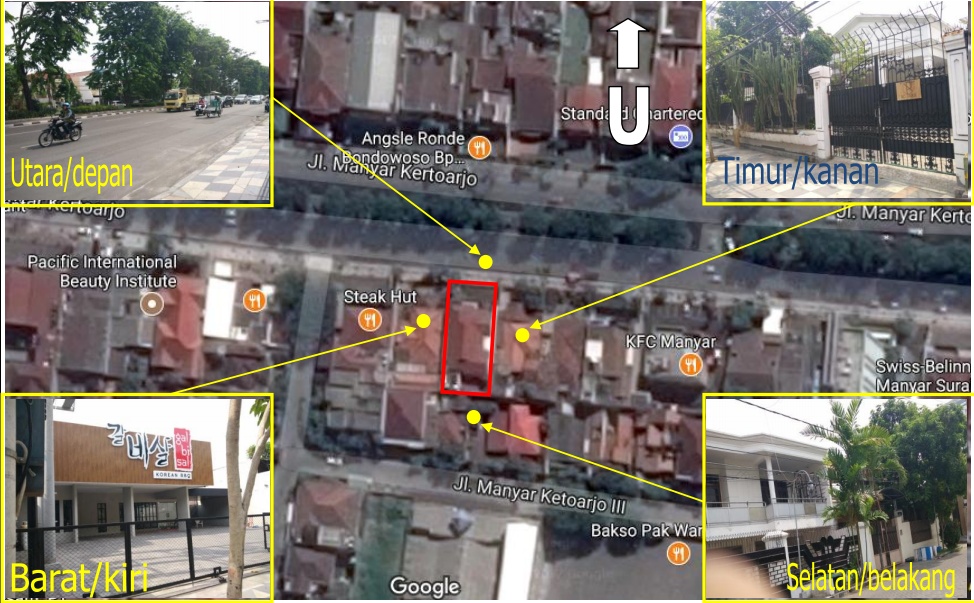 Nama KegiatanxxxxAlamat PersilxxxxNama PemrakarsaxxxxKoordinatxxxxSumberGoogle Earth & Hasil Analisis, 2018NoLantaiLuas Lantai(m2)FasilitasLuas masing-masingfaslitas (m2)Ketinggian(m)1Lantai 1……….Contoh : Toilet, dapur, lobby, dsbnyaToilet : ... m2, dsbnya2Lantai 2……….Contoh : Ruang direktur, ruang rapat, dsbnya3Lantai 3……….Contoh : Ruang arsip, toilet, dsbnya4dsbnya………......5Lahan parkir……….Contoh: Lahan parkir : ... m2Motor : ….. m2Mobil : …... m26Ruang terbuka……….Parkir : ... m2Taman : ... m27Luas lahan……….Apabila menggunakan SKRK (Luas lahan = luas terpotong GS)Apabila menggunakan IMB(Luas lahan = luas surat tanah)8Luas bangunan……….Luas bangunan = Luas lantai 1+2+3+4 dstnyaNo.Syarat – syarat  SKRKSyarat – syarat  SKRKPerencanaanKeteranganNo.Jenis PersyaratanKetentuan Persyaratan(disesuaikan SKRK)(halaman 2 SKRK)PerencanaanKeterangan1Peruntukkan Bangunan …… (sesuaikan dengan judul cover)…… (sesuaikan dengan judul cover)Kondisi eksisting tidak sesuai SKRKKondisi eksisting sesuai dengan  SKRK2a.  Maksimum KDB……………..%  dihitung dari luas lahan setelah terpotong GSKDB = =………… x 100 %= ………….. %Kondisi eksisting tidak sesuai SKRKKondisi eksisting sesuai dengan  SKRK2b.  Maksimum KLB…………….. Point atau ………..  %KLB=  =………… x 100 %= ………….. %Kondisi eksisting tidak sesuai SKRKKondisi eksisting sesuai dengan  SKRK3Maksimum ketinggian….. meter (tinggi per lantai 3-5 meter)Ketinggian per lantai :Lantai 1 = ….. meterLantai 2 = ….. meterLantai 3 = …. meterDstnyaKondisi eksisting tidak sesuai SKRKKondisi eksisting sesuai dengan  SKRK4Garis Sempadan Bangunan MinimalMuka: …… mSamping Kiri: …… mSamping Kanan: … mBelakang: …… m Muka: …… mSamping Kiri: …… mSamping Kanan: …… mBelakang: ……m Kondisi eksisting tidak sesuai SKRKKondisi eksisting sesuai dengan  SKRK5Ruang Terbuka......... dihitung dari luas lahan dibagian dalam persilDesain ruang luar diselaraskan dengan jenis tanaman untuk memperindah taman, pelindung dan pengarahRuang Terbuka ==………… x 100 %= ………….. %Kondisi eksisting tidak sesuai SKRKKondisi eksisting sesuai dengan  SKRK6KDH10%KDH= =………… x 100 %= ………….. %Kondisi eksisting tidak sesuai SKRKKondisi eksisting sesuai dengan  SKRK7Ketentuan Lain-lainKetentuan lain-lain pada SKRK1.2.3.4Dstnya1. Jawaban untuk no 12. Jawaban untuk no 23. Jawaban untuk no 34.5.dstnyaKondisi eksisting tidak sesuai SKRKKondisi eksisting sesuai dengan  SKRKNo.Syarat – syarat  SKRKSyarat – syarat  SKRKPerencanaanKeteranganNo.Jenis PersyaratanKetentuan Persyaratan(disesuaikan SKRK)(halaman 2 SKRK)PerencanaanKeterangan1Peruntukkan Bangunan ……… (sesuaikan dengan cover  judul)………(sesuaikan dengan cover  judul)Kondisi eksisting tidak sesuai SKRKKondisi eksisting sesuai dengan  SKRK2a.  Maksimum KDB……………..%  dihitung dari luas lahan setelah terpotong GSKDB = =………… x 100 %= ………….. %Kondisi eksisting tidak sesuai SKRKKondisi eksisting sesuai dengan  SKRK2b.  Maksimum KLB…………….. Point atau ………..  %KLB=  =………… x 100 %= ………….. %Kondisi eksisting tidak sesuai SKRKKondisi eksisting sesuai dengan  SKRK3Maksimum ketinggian….. meter (tinggi per lantai 3-5 meter)Ketinggian per lantai :Lantai 1 = ….. meterLantai 2 = ….. meterLantai 3 = …. meterDstnyaKondisi eksisting tidak sesuai SKRKKondisi eksisting sesuai dengan  SKRK4Garis Sempadan Bangunan MinimalMuka: …… mSamping Kiri: …… mSamping Kanan: … mBelakang: …… m Muka: …… mSamping Kiri: …… mSamping Kanan: …… mBelakang: ……m Kondisi eksisting tidak sesuai SKRKKondisi eksisting sesuai dengan  SKRK5Ruang Terbuka......... dihitung dari luas lahan dibagian dalam persilDesain ruang luar diselaraskan dengan jenis tanaman untuk memperindah taman, pelindung dan pengarahRuang Terbuka ==………… x 100 %= ………….. %Kondisi eksisting tidak sesuai SKRKKondisi eksisting sesuai dengan  SKRK6KDH10%KDH= =………… x 100 %= ………….. %Kondisi eksisting tidak sesuai SKRKKondisi eksisting sesuai dengan  SKRK7Ratio minimal kebutuhan parkirSetiap 60 m2 luas lantai efektif diharuskan menyediakan 1 (satu) unit tempat parkir untuk mobil., sehingga tempat parkir yang harus disediakan sejumlah (Luas Bangunan total/60) =  ( ..... / 60 )= ........... mobil)Tempat parkir harus masuk ke dalam persilJumlah kapasitas parkir eksisting, sehingga = = (……../12,5) = …………….= ….. mobilTempat parkir masuk ke dalam persil.Kondisi eksisting tidak sesuai SKRKKondisi eksisting sesuai dengan  SKRK 8Jalan dan Trotoar1. Lahan yang terkena rencana jalan harus direalisasikan untuk fisik jalan dan trotoar untuk pejalan kaki.2. Konstruksi fisik jalan dan trotoar harus sesuai dengan ketentuan yang berlaku dari Dinas Pekerjaan Umum Bina Marga dan Pematusan.Lahan yang terkena rencana jalan telah direalisasikan untuk fisik jalan dan trotoar untuk pejalan kak dengan lebar 1,5 m.Konstruksi fisik jalan dan trotoar disesuaikan dengan ketentuan yang berlaku dari Dinas Pekerjaan Umum Bina Marga dan Pematusan Kota Surabaya.Kondisi eksisting tidak sesuai SKRKKondisi eksisting sesuai dengan  SKRK 9Saluran tepi jalanHarus membuat / memelihara saluran tepi jalan dan konstruksi fisik harus mendapatkan rekomendasi dari Dinas Pekerjaan Umum Bina Marga dan Pematusan Kota SurabayaPemrakarsa akan memelihara saluran tepi jalan Kondisi eksisting tidak sesuai SKRKKondisi eksisting sesuai dengan  SKRK 10Tempat penampungan sampahHarus dibangun / disediakan didalam persil dan menyediakan LPSakan dibangun / disediakan didalam persil, LPS telah disediakan oleh pihak developerKondisi eksisting tidak sesuai SKRKKondisi eksisting sesuai dengan  SKRK11Jarak bebas bangunanJarak fisik bangunan, sarana dan prasaran Utilitas (Telkom, Gas, PDAM, PLN, dll) sesuai ketentuan teknis dari instansi utilitas.Jarak fisik bangunan, sarana dan prasaran Utilitas (Telkom, Gas, PDAM, PLN, dll) akanDisesuaikan dengan ketentuan teknis dari instansi utilitas.Kondisi eksisting tidak sesuai SKRKKondisi eksisting sesuai dengan  SKRK12Ketentuan Lain-lainKetentuan lain-lain pada SKRK1.2.3.4Dstnya1. Jawaban untuk no 12. Jawaban untuk no 23. Jawaban untuk no 34.5.dstnyaKondisi eksisting tidak sesuai SKRKKondisi eksisting sesuai dengan  SKRKNo.Syarat – syarat  IMBSyarat – syarat  IMBPerencanaanKeteranganNo.Jenis PersyaratanKetentuan Persyaratan(disesuaikan IMB)PerencanaanKeterangan1.Peruntukkan Bangunan ..........Kondisi eksisting sesuai dengan  IMB2Garis Sempadan Bangunan MinimalMuka: …… mSamping Kiri: …… mSamping Kanan: … mBelakang: …… m Menyerahkan areal tanah yg terkena garis sempadan / pelebaran jalan kepada Pemerintah Kota tanpa ganti rugi atau syarat apapun sesuai ketentuan dan peraturan yang berlakuMuka: …… mSamping Kiri: …… mSamping Kanan: …… mBelakang: ……m Kondisi eksisting tidak sesuai IMBKondisi eksisting sesuai dengan  IMBSumber air bersihPenggunaJumlah(Orang)Kebutuhan(liter/orang.hari)Kebutuhan air bersih rata-rata (m3/hari)Air Limbah yang dihasilkan (m3/hari)1234 = (2*3)/10004*0.7Tahap KonstruksiTahap KonstruksiTahap KonstruksiTahap KonstruksiTahap KonstruksiTahap KonstruksiPDAMPekerja Proyek60 (liter/orang/hari)PDAMKebutuhan Air  DomestikKebutuhan Air  DomestikKebutuhan Air  DomestikPDAMKebutuhan Air Non Domestik25%Kebutuhan domestikTerserap tanahPDAMTotal Kebutuhan Air  Rata-rataPDAMFaktor Jam Puncak1,51,51,51,5PDAMKebutuhan jam puncakSumber air bersihPenggunaJumlah(orang)Kebutuhan(liter/orang/hari)Kebutuhan air bersih rata-rata (m3/hari)Limbah cair yang dihasilkan (m3/hari)123 4 = (2*3)/10004*0.7Tahap OperasionalTahap OperasionalTahap OperasionalTahap OperasionalTahap OperasionalTahap OperasionalPDAMKaryawan 50  (L/orang/hari)* PDAMPengunjung (*)15 (L/orang/hari)*PDAMPenjaga, penghuni (*)120  (L/orang/hari)* PDAMKebutuhan air  domestik (WC)Kebutuhan air  domestik (WC)Kebutuhan air  domestik (WC)PDAMKebutuhan air pemeliharaan bangunan dan penyiraman RTH25%Kebutuhan domestikSaluran drainasePDAMTotal kebutuhan air  rata-rataPDAMFaktor jam puncak1,51,51,51,5PDAMKebutuhan jam puncak (dikalikan dengan factor jam puncak)SumberPenggunaJumlahKebutuhan(liter/orang/hari)Jumlah timbulan sampah (Liter/orang/hari)Sumber1234 = (2*3)Kegiatan domestikPekerja Proyek2,5 (liter/orang/hari)Total sampah domestikTotal sampah domestikTotal sampah domestikTotal sampah domestikSumberPenggunaJumlahKebutuhan(liter/orang/hari)Jumlah timbulan limbah padat (liter/hari)Sumber1234 = (2*3)Timbulan limbah padat domestik organikKaryawan (*)2,5 L/orang/hari* Timbulan limbah padat domestik organikPengunjung  (*)2,5 L/orang/hari* Timbulan limbah padat domestik organikPenjaga, Penghuni (*)2,5 L/orang/hari* Timbulan Limbah Padat Sisa Makanan Dapur (Khusus kegiatan Restoran/Cafe/ seperti bahan makanan kadaluarsa)(kg/hari) atau (liter/hari)Timbulan Limbah Padat Sisa Makanan Dapur (Khusus kegiatan Restoran/Cafe/ seperti bahan makanan kadaluarsa)(kg/hari) atau (liter/hari)Timbulan Limbah Padat Sisa Makanan Dapur (Khusus kegiatan Restoran/Cafe/ seperti bahan makanan kadaluarsa)(kg/hari) atau (liter/hari)Timbulan Limbah Padat Sisa Makanan Dapur (Khusus kegiatan Restoran/Cafe/ seperti bahan makanan kadaluarsa)(kg/hari) atau (liter/hari)optionalTotal timbulan limbah padat domestik organikTotal timbulan limbah padat domestik organikTotal timbulan limbah padat domestik organikTotal timbulan limbah padat domestik organikTimbulan limbah padat domestik anorganikKaryawan, pengunjung, penjaga, penghuni25% dari Timbulan limbah padat domestik anorganik25% dari Timbulan limbah padat domestik anorganikTotal timbulan limbah padat domestik organik + anorganikTotal timbulan limbah padat domestik organik + anorganikTotal timbulan limbah padat domestik organik + anorganikTotal timbulan limbah padat domestik organik + anorganikSumber Energi ListrikJumlah (unit)KapasitasPLN..... Unit.......... WattGenset (*)..... Unit.......... WattNo.Lahan parkirSRPJumlah KendaraanNo.Lahan parkir(1)(1)/(2)1.Lahan parkir (Mobil)Luas lahan parkir mobil / 12,5….. Mobil2Lahan parkir (Motor)Luas lahan parkir motor / 1,5….. MotorNoBangunanLuas bangunan (m2)Potensi terjadinya kebakaran (m2)Jumlah APAR (3 kg) jenis dry chemical powderNoBangunan(1)(2)(1) / (2)1Lantai 1.....139*= Luas bangunan / 139= …..2Lantai 2Dstny3Lantai 3dstnya4DstnyadstnyaTotalTotalTotalTotal……NoSumber Limbah B3Volume Tahap OperasionalTahap OperasionalTahap OperasionalLimbah PadatLimbah PadatLimbah PadatSumber Limbah Padat B3 (*)Sumber Limbah Padat B3 (*)Volume (kg/m3)/hari/bulan (*)1(Contoh: majun, wadah oli, wadah aerosol, aki bekas, jarum suntik bekas, kemasan tinta bekas, preparat pengambilan sampel, wadah reagen bekas, alat limbah medis, organ tubuh bekas operasi, detergen, lampu listrik, baterai, dstnya) .....TotalTotal.....Limbah CairLimbah CairLimbah CairSumber Limbah Cair B3 (*)Sumber Limbah Cair B3 (*)Volume (liter/m3)/hari/bulan1(Contoh: oli bekas, air aki, darah, reagen, limbah house keeping, dstnya).....TotalTotal.....Tahap Pra KonstruksiTahap Pra KonstruksiPengurusan perijinanKeresahan masyarakatTahap KonstruksiTahap KonstruksiPengurukan lahanPenurunan kualitas udara ambient, adanya timbulan material dan tanah galian,  penurunan keanekaragaman vegetasi, potensi kebakaran, gangguan K3, peningkatan kebisingan, penurunan sanitasi lingkunganOperasional base campTerbukanya kesempatan kerja, peningkatan limbah cair, peningkatan limbah padat, tumbuhnya sektor informal, gangguan kamtibmasMobilisasi alat berat dan materialPenurunan kualitas ambient, peningkatan kebisingan, penurunan kinerja jalan dan pedestrian di sekitar lokasi kegiatan, timbulnya ceceran material, peningkatan kemacetan lalu lintas, timbulnya getaran, adanya keretakan bangunan dan tuntutan ganti rugi, potensi terjadinya kecelakaan terhadap pengguna jalanKonstruksi pondasi bawahPeningkatan kebisingan, timbulnya getaran, adanya keretakan bangunan dan tuntutan ganti rugi, gangguan K3, penurunan kualitas ambient, timbulnya genangan/banjir, adanya timbulan material dan tanah galian, potensi kebakaran, penurunan sanitasi lingkunganKonstruksi pondasi atasPotensi kebisingan, potensi kebakaran, gangguan K3, penurunan kualitas ambient, adanya timbulan material dan tanah galian, penurunan sanitasi lingkunganKegiatan finishing dan Mechanical Electrical (ME)Potensi kebakaran, peningkatan kebisingan, gangguan K3, penurunan kualitas ambient, adanya timbulan kegiatan finishing dan Mechanical Electrical (ME), Kegiatan penghijauanPeningkatan kesehatan lingkunganPembongkaran base campPenurunan kualitas ambien, peningkatan kebisingan, adanya timbulan material, gangguan K3, Demobilisasi materail dan alat beratPenurunan kualitas ambient, peningkatan kebisingan, penurunan kinerja jalan dan pedestrian di sekitar lokasi kegiatan, timbulnya ceceran material, peningkatan kemacetan lalu lintas, timbulnya getaran, adanya keretakan bangunan dan tuntutan ganti rugi, potensi terjadinya kecelakaan terhadap pengguna jalanTahap OperasionalTahap OperasionalKegiatan karyawan, pengunjung, penjagaPeningkatan limbah cair, peningkatan limbah padat, kesempatan kerjaKegiatan genset (*)Timbulnya limbah B3, peningkatan kebisingan, gangguan K3, potensi kebakaran, penurunan kualitas ambienKegiatan bongkar muat (*)Peningkatan kebisingan, gangguan K3, penurunan kualitas ambient, penurunan kinerja jalanKegiatan pemeliharaan bangunanGangguan K3, penurunan kualitas udara ambien, peningkatan kesehatan lingkungan, peningkatan kebisinganKegiatan restoran/cafe/warung/depot (*)Penurunan kualitas udara ambien, timbulnya genangan/banjir, potensi kebakaran, gangguan distribusi air, keresahan masyarakat, penurunan kinerja jalan, peningkatan kesehatan lingkunganKegiatan dapur restoran/cafe/warung/depot (*)Peningkatan limbah lemak dan minyak, peningkatan bau dan panas, adanya hewan vektor pada dapur, potensi kebakaran, gangguan K3, adanya makanan kadaluarsa, peningkatan kesehatan lingkungan, limbah padat dapur3.1 Tabel Intansi Pengelolaan dan Pemantauan Lingkungan Hidup3.1 Tabel Intansi Pengelolaan dan Pemantauan Lingkungan Hidup3.1 Tabel Intansi Pengelolaan dan Pemantauan Lingkungan Hidup3.1 Tabel Intansi Pengelolaan dan Pemantauan Lingkungan Hidup3.1 Tabel Intansi Pengelolaan dan Pemantauan Lingkungan Hidup3.1 Tabel Intansi Pengelolaan dan Pemantauan Lingkungan Hidup3.1 Tabel Intansi Pengelolaan dan Pemantauan Lingkungan Hidup3.1 Tabel Intansi Pengelolaan dan Pemantauan Lingkungan Hidup3.1 Tabel Intansi Pengelolaan dan Pemantauan Lingkungan Hidup3.1 Tabel Intansi Pengelolaan dan Pemantauan Lingkungan Hidup3.1 Tabel Intansi Pengelolaan dan Pemantauan Lingkungan Hidup3.1 Tabel Intansi Pengelolaan dan Pemantauan Lingkungan Hidup3.1 Tabel Intansi Pengelolaan dan Pemantauan Lingkungan Hidup3.1 Tabel Intansi Pengelolaan dan Pemantauan Lingkungan Hidup3.1 Tabel Intansi Pengelolaan dan Pemantauan Lingkungan Hidup3.1 Tabel Intansi Pengelolaan dan Pemantauan Lingkungan Hidup3.1 Tabel Intansi Pengelolaan dan Pemantauan Lingkungan Hidup3.1 Tabel Intansi Pengelolaan dan Pemantauan Lingkungan Hidup3.1 Tabel Intansi Pengelolaan dan Pemantauan Lingkungan HidupNoJenis DampakInstansi Pengelola Dampak LingkunganInstansi Pengelola Dampak LingkunganInstansi Pengelola Dampak LingkunganInstansi Pengelola Dampak LingkunganInstansi Pengelola Dampak LingkunganInstansi Pengelola Dampak LingkunganInstansi Pengelola Dampak LingkunganInstansi Pengelola Dampak LingkunganInstansi Pengelola Dampak LingkunganInstansi Pengelola Dampak LingkunganInstansi Pengelola Dampak LingkunganInstansi Pengelola Dampak LingkunganInstansi Pengelola Dampak LingkunganInstansi Pengelola Dampak LingkunganInstansi Pengelola Dampak LingkunganInstansi Pengelola Dampak LingkunganInstansi Pengelola Dampak LingkunganInstansi Pengelola Dampak LingkunganInstansi Pengelola Dampak LingkunganInstansi Pengelola Dampak LingkunganNoJenis DampakPemrakarsaDLHDLHDPUCKTRDPUCKTRDPUCKTRDPUBMPDinas KesehatanDinas KesehatanDinas Kebersihan dan Ruang Terbuka HijauDinas Perdagangan dan PerindustrianDinas PerhubunganDinas PerhubunganDinas KebakaranDinas Tenaga KerjaDinas Tenaga KerjaKecamatanPDAMPDAMTahap PrakonstruksiTahap PrakonstruksiTahap PrakonstruksiTahap PrakonstruksiTahap PrakonstruksiTahap PrakonstruksiTahap PrakonstruksiTahap PrakonstruksiTahap PrakonstruksiTahap PrakonstruksiTahap PrakonstruksiTahap PrakonstruksiTahap PrakonstruksiTahap PrakonstruksiTahap PrakonstruksiTahap PrakonstruksiTahap PrakonstruksiTahap PrakonstruksiTahap PrakonstruksiTahap PrakonstruksiTahap PrakonstruksiTahap Prakonstruksi1Keresahan MasyarakatXXTahap Konstruksi Tahap Konstruksi Tahap Konstruksi Tahap Konstruksi Tahap Konstruksi Tahap Konstruksi Tahap Konstruksi Tahap Konstruksi Tahap Konstruksi Tahap Konstruksi Tahap Konstruksi Tahap Konstruksi Tahap Konstruksi Tahap Konstruksi Tahap Konstruksi Tahap Konstruksi Tahap Konstruksi Tahap Konstruksi Tahap Konstruksi Tahap Konstruksi Tahap Konstruksi Tahap Konstruksi 1Terbukanya Kesempatan Kerja XXX2Peningkatan Limbah CairXXXX3Peningkatan Limbah PadatXXXX4Tumbuhnya Sektor InformalXXXXX5Gangguan KamtibmasXXXXX6Penurunan Kualitas Udara AmbienXXXX7Adanya Timbulan Material dan Tanah GalianXXXX8Penurunan Keanekaragaman Vegetasi XXXX9Potensi KebakaranXXX10Gangguan K3XXX11Penurunan Sanitasi Lingkungan XXX12Peningkatan KebisinganXXXX13Penurunan Kinerja Jalan dan Pedestrian Sekitar Lokasi KegiatanXXXX14Timbulnya Ceceran Material XXXX15Peningkatan Kemacetan Lalu Lintas XXX16Timbulnya GetaranXXX17Adanya Keretakan Bangunan dan Tuntutan Ganti RugiXXXXXX18Potensi Terjadinya Kecelakaan Terhadap Gangguan JalanXXX19Timbulnya Genangan/BanjirXXXX20Adanya Timbulan Finishing, Mechanical, ElectricalXXXX21Peningkatan Kesehatan Lingkungan XXX22Timbulnya Limbah B3XXXX23Gangguan Distribusi  Air PDAM XXXXTahap OperasionalTahap OperasionalTahap OperasionalTahap OperasionalTahap OperasionalTahap OperasionalTahap OperasionalTahap OperasionalTahap OperasionalTahap OperasionalTahap OperasionalTahap OperasionalTahap OperasionalTahap OperasionalTahap OperasionalTahap OperasionalTahap OperasionalTahap OperasionalTahap OperasionalTahap OperasionalTahap OperasionalTahap Operasional1Peningkatan Limbah CairXXX2Peningkatan Limbah Padat XX3Kesempatan KerjaXXX4Penurunan Kualitas Udara AmbientXXX5Timbulnya Genangan/banjirXX6Potensi KebakaranXX7Gangguan Distribusi AirXXX8Keresahan Masyarakat XX9Penurunan Kineja JalanXXX10Peningkatan KebisinganXXX11Gangguan K3XX12Timbulnya Limbah B3XXX13Peningkatan Limbah Lemak dan MinyakXX14Adanya Hewan Vektor pada DapurXXX15Adanya Makanan KadaluarsaXXX16Peningkatan Kesehatan LingkunganXXX17Limbah Padat DapurXX18Peningkatan Limbah Padat dari Kegiatan OperasionalXX19Peningkatan Limbah Cair dari Kegiatan OperasionalXXX20Adanya Penyakit MenularXXX21Peningkatan Gelombang ElektromagnetikXdiskominfodiskominfodiskominfo22Potensi Kerobohan MenaraXXXX23Potensi Kilatan PetirXXXX24Gangguan Kesehatan MasyarakatXXXJumlahJumlah2555Sumber DampakJenis DampakBesaran DampakUpaya Pengelolaan Lingkungan HidupUpaya Pengelolaan Lingkungan HidupUpaya Pengelolaan Lingkungan HidupUpaya Pengelolaan Lingkungan HidupUpaya Pengelolaan Lingkungan HidupUpaya Pengelolaan Lingkungan HidupUpaya Pemantauan Lingkungan HidupUpaya Pemantauan Lingkungan HidupUpaya Pemantauan Lingkungan HidupUpaya Pemantauan Lingkungan HidupUpaya Pemantauan Lingkungan HidupInstitusi Pengelola LingkunganInstitusi Pengelola LingkunganKeteranganSumber DampakJenis DampakBesaran DampakBentuk Upaya Pengelolaan Lingkungan HidupBentuk Upaya Pengelolaan Lingkungan HidupLokasi Pengelolaan Lingkungan HidupLokasi Pengelolaan Lingkungan HidupPeriode Pengelolaan Lingkungan HidupPeriode Pengelolaan Lingkungan HidupPeriode Pengelolaan Lingkungan HidupBentuk Upaya Pemantauan Lingkungan HidupLokasi Pemantauan Lingkungan HidupPeriode Pemantauan Lingkungan HidupPeriode Pemantauan Lingkungan HidupTahap Pra KonstruksiTahap Pra KonstruksiTahap Pra KonstruksiTahap Pra KonstruksiTahap Pra KonstruksiTahap Pra KonstruksiTahap Pra KonstruksiTahap Pra KonstruksiTahap Pra KonstruksiTahap Pra KonstruksiTahap Pra KonstruksiTahap Pra KonstruksiTahap Pra KonstruksiTahap Pra KonstruksiTahap Pra KonstruksiTahap Pra KonstruksiTahap Pra KonstruksiKegiatan Pengurusan PerijinanKeresahan MasyarakatAdanya satu pengaduan oleh masyarakat sekitar terkait kegiatan usahaMelakukan proses perijinan, terutama ijin tempat usaha dan ijin operasionalMelakukan proses perijinan, terutama ijin tempat usaha dan ijin operasionalDi lokasi persil ………………..Di lokasi persil ………………..Setiap kali melakukan pengurusan ijin usahaSetiap kali melakukan pengurusan ijin usahaSetiap kali melakukan pengurusan ijin usahaMelakukan pengecekan kelengkapan ijin operasional dan ijin tempat usahaDi lokasi persil ………………..Awal  melakukan proses perijinanPelaksana : Pemrakarsa Pengawas Leading Sektor :Aparat keamanan lingkungan setempatKantor Kelurahan ………………..Kantor Kecamatan………………..Instansi Terkait :Dinas Lingkungan Hidup Kota SurabayaPelaporan :Dinas Lingkungan Hidup Kota SurabayaPelaksana : Pemrakarsa Pengawas Leading Sektor :Aparat keamanan lingkungan setempatKantor Kelurahan ………………..Kantor Kecamatan………………..Instansi Terkait :Dinas Lingkungan Hidup Kota SurabayaPelaporan :Dinas Lingkungan Hidup Kota SurabayaTahap KonstruksiTahap KonstruksiTahap KonstruksiTahap KonstruksiTahap KonstruksiTahap KonstruksiTahap KonstruksiTahap KonstruksiTahap KonstruksiTahap KonstruksiTahap KonstruksiTahap KonstruksiTahap KonstruksiTahap KonstruksiTahap KonstruksiTahap KonstruksiTahap KonstruksiOperasional Base CampTerbukanya Kesempatan KerjaPekerja yang dibutuhkan sebanyak ... orangMerekrut pekerja yang ahli dalam bidangnya baik pekerja terdidik, tenaga terampil, dan tenaga kerja non skillTidak memperkerjakan pekerja di bawah umur 18 tahunMemberi fasilitas berupa jaminan Kesehatan dan uang kematian kepada pekerjaDi  lokasi persil ………………..Di  lokasi persil ………………..Sebelum dilakukannya kegiatan pada tahap konstruksiSebelum dilakukannya kegiatan pada tahap konstruksiMemantau pekerjaan dari tenaga kerja yang terekrut sesuai skill masing-masingMemantau pekerjaan dari tenaga kerja yang terekrut sesuai skill masing-masingMemantau pekerjaan dari tenaga kerja yang terekrut sesuai skill masing-masingDi  lokasi persil ………………..Sebelum dilakukannya kegiatan pada tahap konstruksiPelaksana : Pemrakarsa PengawasLeading Sektor :Dinas Tenaga Kerja Kota SurabayaPengawas Terkait : Dinas Lingkungan Hidup Kota Surabaya Pelaporan:Dinas Lingkungan Hidup Kota SurabayaPelaksana : Pemrakarsa PengawasLeading Sektor :Dinas Tenaga Kerja Kota SurabayaPengawas Terkait : Dinas Lingkungan Hidup Kota Surabaya Pelaporan:Dinas Lingkungan Hidup Kota SurabayaOperasional Base CampPeningkatan Limbah Cair Volume limbah cair domestik sebesar ...m3/hariMengolah limbah cair domestik dengan ...... , kapasitas .....  m3 , jumlah ..... unit karena lebih ramah lingkunganMelakukan pengurasan diakhir masa pakai Base Camp PekerjaKamar MandiKamar MandiSatu minggu sekali selamakegiatanberlangsungSatu minggu sekali selamakegiatanberlangsungMelakukan pemantauan  terhadap limbah cair domestic yang dihasilkan denganmelakukan analisislaboratorium mengenai parameterlimbah cair domestikMelakukan pemantauan  terhadap limbah cair domestic yang dihasilkan denganmelakukan analisislaboratorium mengenai parameterlimbah cair domestikMelakukan pemantauan  terhadap limbah cair domestic yang dihasilkan denganmelakukan analisislaboratorium mengenai parameterlimbah cair domestikSeptik tankSetiap 6 bulan sekalibulan selamakegiatanberlangsungpada tahapkonstruksiPelaksana :PemrakarsaPengawas Leading Sektor :Dinas Lingkungan Hidup Kota SurabayaInstansi Terkait :Dinas Lingkungan Hidup Kota SurabayaPelaporan :Dinas Lingkungan Hidup Kota SurabayaPelaksana :PemrakarsaPengawas Leading Sektor :Dinas Lingkungan Hidup Kota SurabayaInstansi Terkait :Dinas Lingkungan Hidup Kota SurabayaPelaporan :Dinas Lingkungan Hidup Kota SurabayaOperasional Base CampPeningkatan Limbah PadatJumlah timbulan sampah  sebesar ..... liter/hariMenyediakan tempat sampah di dalam persil dengan volume 10 liter sebanyak .....  unit dan di depan persil dengan volume ..... liter ≈ .... m3 sebanyak ..... unitTimbulan sampah diambil oleh petugas kebersihan setiap hari dan diangkut menuju TPS Kelurahan ………………Tempat sampah di dalam ruanganTempat sampah di dalam ruanganSetiap hari selamakegiatanberlangsungSetiap hari selamakegiatanberlangsungMelakukan koordinasi dengan petugas kebersihan lingkungan setempat untuk pengangkutan/pembuangan sampah ke TPS Kelurahan ………………..Melakukan koordinasi dengan petugas kebersihan lingkungan setempat untuk pengangkutan/pembuangan sampah ke TPS Kelurahan ………………..Melakukan koordinasi dengan petugas kebersihan lingkungan setempat untuk pengangkutan/pembuangan sampah ke TPS Kelurahan ………………..Tempat sampah di luar ruangan (di depan persil)Setiap 2 hari sekali selama kegiatan konstruksi berlangsung Pelaksana :PemrakarsaPengawas Leading Sektor :Dinas Kebersihan dan Ruang Terbuka Hijau Kota SurabayaInstansi Terkait :Dinas Lingkungan Hidup Kota SurabayaPelaporan :Dinas Lingkungan Hidup Kota SurabayaPelaksana :PemrakarsaPengawas Leading Sektor :Dinas Kebersihan dan Ruang Terbuka Hijau Kota SurabayaInstansi Terkait :Dinas Lingkungan Hidup Kota SurabayaPelaporan :Dinas Lingkungan Hidup Kota SurabayaOperasional Base CampTumbuhnya Sektor InformalAdanya PKL yang berjualan di sekitar kegiatan usahaMenyediakan petugas untuk menjaga PKL tidak berjualan di sekitar kegiatan usahaMenyediakan lahan tersendiri untuk PKL berjualanMenambahkan pagar pembatas untuk menghalau PKL masuk di area proyekSekitar kegiatan usahaSekitar kegiatan usahaSetiap hari selama kegiatan konstruksi berlangsungSetiap hari selama kegiatan konstruksi berlangsungMelakukan pemantauan terhadap aktifitas PKL Melakukan pemantauan terhadap aktifitas PKL Melakukan pemantauan terhadap aktifitas PKL Sekitar kegiatan usahaSetiap hari selama kegiatan konstruksi berlangsungPelaksana :PemrakarsaPengawas Leading Sektor :Kecamatan ....Instansi Terkait :Dinas Lingkungan Hidup Kota SurabayaPelaporan :Dinas Lingkungan Hidup Kota SurabayaPelaksana :PemrakarsaPengawas Leading Sektor :Kecamatan ....Instansi Terkait :Dinas Lingkungan Hidup Kota SurabayaPelaporan :Dinas Lingkungan Hidup Kota SurabayaOperasional Base CampGangguan KamtibmasAdanya konflik antara masyarakat dengan pekerjaTidak melakukan aktifitas yang menganggu warga masyarakatMembatasi jam bekerja pekerja dan berkunjung tamuMembuat kotak saran pengaduan di lokasi kegiatan dan Kelurahan ...... untuk menampung keluhan dan saran masyarakatMenyampaikan dan melaporkan copy kartu identitas pekerja ke  RT, RW, Kelurahan ......., setempat serta menerapkan tata tertib pada pekerjaSekitar Base Camp Sekitar Base Camp Setiap hari selama kegiatan konstruksi berlangsungSetiap hari selama kegiatan konstruksi berlangsungMelakukan pemantauan terhadap aktifitas pekerja pada Base Camp pekerjaMelakukan pemantauan terhadap aktifitas pekerja pada Base Camp pekerjaMelakukan pemantauan terhadap aktifitas pekerja pada Base Camp pekerjaSekitar Base Camp Setiap hari selama kegiatan konstruksi berlangsungPelaksana :PemrakarsaPengawas Leading Sektor :Kecamatan ....Instansi Terkait :Dinas Lingkungan Hidup Kota SurabayaPelaporan :Dinas Lingkungan Hidup Kota SurabayaPelaksana :PemrakarsaPengawas Leading Sektor :Kecamatan ....Instansi Terkait :Dinas Lingkungan Hidup Kota SurabayaPelaporan :Dinas Lingkungan Hidup Kota SurabayaPengurukan LahanPenurunan Kualitas Udara AmbienParameter debu, SOx, COx, dan NOxPenyiraman dan pembasahan lahan saat kegiatan berlangsung pada musim kemarau.Menggunakan masker untuk pekerjaArea dalam proyekArea dalam proyekSetiap hariselama kegiatan berlangsungSetiap hariselama kegiatan berlangsungMelakukan pengamatan lapangan secaravisual terhadapsistem pengelolaan yang dilakukanMelakukan pengamatan lapangan secaravisual terhadapsistem pengelolaan yang dilakukanMelakukan pengamatan lapangan secaravisual terhadapsistem pengelolaan yang dilakukanArea dalam proyekSetiap hariselama kegiatan berlangsungPelaksana :PemrakarsaPengawas Leading Sektor :Dinas Lingkungan Hidup Kota SurabayaInstansi Terkait :Dinas Lingkungan Hidup Kota SurabayaPelaporan :Dinas Lingkungan Hidup Kota SurabayaPelaksana :PemrakarsaPengawas Leading Sektor :Dinas Lingkungan Hidup Kota SurabayaInstansi Terkait :Dinas Lingkungan Hidup Kota SurabayaPelaporan :Dinas Lingkungan Hidup Kota SurabayaPengurukan LahanAdanya Timbulan Material dan Tanah GalianTimbulan Material dan Tanah Galian sebesar .....Menyediakan tempat sementara penampunganmaterial yang terletak di dalam persil kegiatan dengan luas yang mencukupiMelakukan pengangkutan menggunakan truk /pick up dengan bak tertutup agar tidak tercecerTempatpenampunganmaterial dan tanah galianTempatpenampunganmaterial dan tanah galianSetiap hari selama kegiatan berlangsungSetiap hari selama kegiatan berlangsungMelakukan pengamatanlapangan secaravisual terhadapsistempengelolaan yangdilakukanMelakukan pengamatanlapangan secaravisual terhadapsistempengelolaan yangdilakukanMelakukan pengamatanlapangan secaravisual terhadapsistempengelolaan yangdilakukanTempatpenampunganmaterial dan tanah galianSetiap hariselama kegiatan berlangsungPelaksana :PemrakarsaPengawas Leading Sektor :Dinas Kebersihan dan Ruang Terbuka Hijau Kota SurabayaInstansi Terkait :Dinas Lingkungan Hidup Kota SurabayaPelaporan :Dinas Lingkungan Hidup Kota SurabayaPelaksana :PemrakarsaPengawas Leading Sektor :Dinas Kebersihan dan Ruang Terbuka Hijau Kota SurabayaInstansi Terkait :Dinas Lingkungan Hidup Kota SurabayaPelaporan :Dinas Lingkungan Hidup Kota SurabayaPengurukan LahanPenurunan Keanekaragaman Vegetasi Berkurangnya VegetasiMelakukan semua pendokumentasian kondisi lahan/area dalam kegiatan sebelum dimulainya kegiatan Melakukan penanaman kembali dan menata ulang vegetasi yang berkurangVegetasi yang berkurang pada area dalam proyekVegetasi yang berkurang pada area dalam proyekSetiap hariSelama kegiatan berlangsungSetiap hariSelama kegiatan berlangsungMelakukan pengamatanlapangan secaravisual terhadapsistem pengelolaan yang dilakukanMelakukan pengamatanlapangan secaravisual terhadapsistem pengelolaan yang dilakukanMelakukan pengamatanlapangan secaravisual terhadapsistem pengelolaan yang dilakukanVegetasi yang berkurang pada area dalam proyekSetiap hariSelama kegiatan berlangsungPelaksana :PemrakarsaPengawas Leading Sektor :Dinas Kebersihan dan Ruang Terbuka Hijau Kota SurabayaInstansi Terkait :Dinas Lingkungan Hidup Kota SurabayaPelaporan :Dinas Lingkungan Hidup Kota SurabayaPelaksana :PemrakarsaPengawas Leading Sektor :Dinas Kebersihan dan Ruang Terbuka Hijau Kota SurabayaInstansi Terkait :Dinas Lingkungan Hidup Kota SurabayaPelaporan :Dinas Lingkungan Hidup Kota SurabayaPengurukan LahanPotensi KebakaranAdanya kebakaranMenempatkan sisa material dan tanah galian pada tempat yang amanTidak membuang puntung rokok sembaranganMelakukan pengecekan pada alat-alat yang digunakan secara berkalaMembuat SOP terkait kebakaranMenyediakan APAR di area dalam proyekArea dalam proyekArea dalam proyekSetiap hariSelama kegiatan berlangsungSetiap hariSelama kegiatan berlangsungMelakukan pengamatanlapangan secaravisual terhadapsistempengelolaan yangdilakukanMelakukan pengamatanlapangan secaravisual terhadapsistempengelolaan yangdilakukanMelakukan pengamatanlapangan secaravisual terhadapsistempengelolaan yangdilakukanArea dalam proyekSetiap hariselama kegiatan berlangsungPelaksana :PemrakarsaPengawas Leading Sektor :Dinas Pemadam Kebakaran Kota SurabayaInstansi Terkait :Dinas Lingkungan Hidup Kota SurabayaPelaporan :Dinas Lingkungan Hidup Kota SurabayaPelaksana :PemrakarsaPengawas Leading Sektor :Dinas Pemadam Kebakaran Kota SurabayaInstansi Terkait :Dinas Lingkungan Hidup Kota SurabayaPelaporan :Dinas Lingkungan Hidup Kota SurabayaPengurukan LahanGangguan K3Jumlahkecelakaan kerjayang terjadi.Memasang barikade pada swing area alat berat yang bekerja di sisi jalur lalu lintas Menyediakan APD dan alat P3K sebagai pertolongan pertama sebelum dirujuk ke puskesmas/klinik/ rumah sakit terdekatMenerapkan sistem Manajemen K3 dan SOP tentang K3 dengan memuat penerapannya dalam RKS (Rencana Kerja dan Syarat) pada dokumen kontrak kerja dengan karyawanMenyediakan APD seperti helm, masker, kacamata, sepatu safety, penutup telinga dsbnyaMengikutsertakan pegawai kegiatan usaha dengan BPJS Kesehatan dan BPJS KetenagakerjaanMelakukan penanganan pertama bila ada kecelakaan kerja ke puskesmas atau rumah sakit terdekatArea dalam proyekArea dalam proyekSetiap hari selama kegiatan berlangsungSetiap hari selama kegiatan berlangsungMelakukan pengamatanlapangan secaravisual terhadapsistempengelolaan yangdilakukanMelakukan pengamatanlapangan secaravisual terhadapsistempengelolaan yangdilakukanMelakukan pengamatanlapangan secaravisual terhadapsistempengelolaan yangdilakukanArea dalam proyekSetiap hariselama kegiatan berlangsungPelaksana :PemrakarsaPengawas Leading Sektor :Dinas Tenaga Kerja Kota SurabayaInstansi Terkait :Dinas Lingkungan Hidup Kota SurabayaPelaporan :Dinas Lingkungan Hidup Kota SurabayaPelaksana :PemrakarsaPengawas Leading Sektor :Dinas Tenaga Kerja Kota SurabayaInstansi Terkait :Dinas Lingkungan Hidup Kota SurabayaPelaporan :Dinas Lingkungan Hidup Kota SurabayaPengurukan LahanPenurunan Sanitasi LingkunganJumlah vektorpenyakit yangbermigrasi.Berkoordinasi dengan Puskesmas setempat untuk meningkatkan sosialisasi tentang peningkatan sanitasi lingkungan di dalam dan sekitar rumah, menutup bak sampah,dan menutup makanan. Area dalam proyekArea dalam proyekSetiap hariselama kegiatan berlangsungSetiap hariselama kegiatan berlangsungMelakukan pengamatanlapangan secaravisual terhadapsistempengelolaan yangdilakukanMelakukan pengamatanlapangan secaravisual terhadapsistempengelolaan yangdilakukanMelakukan pengamatanlapangan secaravisual terhadapsistempengelolaan yangdilakukanArea dalam proyekSetiap hariselama kegiatan berlangsungPelaksana :PemrakarsaPengawas Leading Sektor :Dinas Kesehatan Kota SurabayaInstansi Terkait :Dinas Lingkungan Hidup Kota SurabayaPelaporan :Dinas Lingkungan Hidup Kota SurabayaPelaksana :PemrakarsaPengawas Leading Sektor :Dinas Kesehatan Kota SurabayaInstansi Terkait :Dinas Lingkungan Hidup Kota SurabayaPelaporan :Dinas Lingkungan Hidup Kota SurabayaPengurukan LahanPeningkatan KebisinganKebisingan≤ 60 dBAMenggunakan alat-alat yang memiliki tingkat kebisingan rendah Menambahkan pagar keliling dengan tinggi yang disesuaikan dengan proyek untuk mengurangi kebisinganArea dalam proyekArea dalam proyekSetiap hariselama kegiatan berlangsungSetiap hariselama kegiatan berlangsungMelakukan pengamatan lapangan secaravisual terhadapsistem pengelolaan yang dilakukanMelakukan pengamatan lapangan secaravisual terhadapsistem pengelolaan yang dilakukanMelakukan pengamatan lapangan secaravisual terhadapsistem pengelolaan yang dilakukanArea dalam proyekSetiap hariselama kegiatan berlangsungPelaksana :PemrakarsaPengawas Leading Sektor :Dinas Lingkungan Hidup Kota SurabayaInstansi Terkait :Dinas Lingkungan Hidup Kota SurabayaPelaporan :Dinas Lingkungan Hidup Kota SurabayaPelaksana :PemrakarsaPengawas Leading Sektor :Dinas Lingkungan Hidup Kota SurabayaInstansi Terkait :Dinas Lingkungan Hidup Kota SurabayaPelaporan :Dinas Lingkungan Hidup Kota SurabayaMobilisasi Alat Berat dan MaterialPenurunan Kualitas Udara AmbienParameter debu, SOx, COx, dan NOxMewajibkan pengangkut material urukan agar memberi penutup pada bak agar material tidak tercecer di jalanMelakukan pencucian ban dan bak kendaraan(truk/mobil, dsb) sebelum keluar dari lokasi proyekLokasi tempatmenurunkanmaterial dankendaraanpengangkutLokasi tempatmenurunkanmaterial dankendaraanpengangkutSetiap hariselama kegiatan berlangsungSetiap hariselama kegiatan berlangsungMelakukan pengamatanlapangan secaravisual terhadapsistem pengelolaan yang dilakukanMelakukan pengamatanlapangan secaravisual terhadapsistem pengelolaan yang dilakukanMelakukan pengamatanlapangan secaravisual terhadapsistem pengelolaan yang dilakukanLokasi tempatmenurunkanmaterial dankendaraanpengangkutSetiap hariselama kegiatan berlangsungPelaksana :PemrakarsaPengawas Leading Sektor :Dinas Lingkungan Hidup Kota SurabayaInstansi Terkait :Dinas Lingkungan Hidup Kota SurabayaPelaporan :Dinas Lingkungan Hidup Kota SurabayaPelaksana :PemrakarsaPengawas Leading Sektor :Dinas Lingkungan Hidup Kota SurabayaInstansi Terkait :Dinas Lingkungan Hidup Kota SurabayaPelaporan :Dinas Lingkungan Hidup Kota SurabayaMobilisasi Alat Berat dan MaterialPeningkatan KebisinganKebisingan ≤ 60 dBAMelakukan mobilisasi alat berat dan material secara bertahap, tidak secara serentak.Jalan yangdilalui kendaraanpengangkutalat berat danmaterialdengan jarak ±200 meter daribatas proyek.Jalan yangdilalui kendaraanpengangkutalat berat danmaterialdengan jarak ±200 meter daribatas proyek.Setiap hariselama kegiatan berlangsungSetiap hariselama kegiatan berlangsungMelakukan pengamatanlapangan secaravisual terhadapsistempengelolaan yangdilakukanMelakukan pengamatanlapangan secaravisual terhadapsistempengelolaan yangdilakukanMelakukan pengamatanlapangan secaravisual terhadapsistempengelolaan yangdilakukanJalan yang dilalui kendaraanpengangkutalat berat danmaterial dengan jarak ±200 meter daribatas proyek.Setiap hariselama kegiatan berlangsungPelaksana :PemrakarsaPengawas Leading Sektor :Dinas Lingkungan Hidup Kota SurabayaInstansi Terkait :Dinas Lingkungan Hidup Kota SurabayaPelaporan :Dinas Lingkungan Hidup Kota SurabayaPelaksana :PemrakarsaPengawas Leading Sektor :Dinas Lingkungan Hidup Kota SurabayaInstansi Terkait :Dinas Lingkungan Hidup Kota SurabayaPelaporan :Dinas Lingkungan Hidup Kota SurabayaMobilisasi Alat Berat dan MaterialPenurunan Kinerja Jalan dan pedestrian di sekitar lokasi kegiatanAdanya jalan yang berlubang dan rusaknya pedestrianMelakukan semua pendokumentasian kondisi jalan dan pedestrian sebelum dimulainya kegiatan pada bangunan yang dilalui kendaraan pengangkut alat berat dan material dengan jarak ± 200 meter dari batas proyekMenggunakan kendaraan pengangkut material dan alat berat sesuai kelas jalan yang dilaluiPembatasan tonase kendaraan pengangkut material dan alat berat sesuai kelas jalanMelakukan perbaikan jalan yang berlubang dan menata ulang pedestrian yang rusakJalan dan pedestrian yang dilalui kendaraanpengangkutalat berat danmaterial dengan  jarak ± 200 meter dari batas proyek.Jalan dan pedestrian yang dilalui kendaraanpengangkutalat berat danmaterial dengan  jarak ± 200 meter dari batas proyek.Setiap hariselama kegiatan berlangsungSetiap hariselama kegiatan berlangsungMelakukan pengamatanlapangan secaravisual terhadapsistempengelolaan yangdilakukanMelakukan pengamatanlapangan secaravisual terhadapsistempengelolaan yangdilakukanMelakukan pengamatanlapangan secaravisual terhadapsistempengelolaan yangdilakukanJalan dan pedestrian  yang dilaluikendaraanpengangkutalat berat danmaterialdengan jarak ±200 meter daribatas proyek.Setiap hariselama kegiatan berlangsungPelaksana :PemrakarsaPengawas Leading Sektor :Dinas PU Bina Marga dan Pematusan Kota SurabayaInstansi Terkait :Dinas Lingkungan Hidup Kota SurabayaPelaporan :Dinas Lingkungan Hidup Kota SurabayaPelaksana :PemrakarsaPengawas Leading Sektor :Dinas PU Bina Marga dan Pematusan Kota SurabayaInstansi Terkait :Dinas Lingkungan Hidup Kota SurabayaPelaporan :Dinas Lingkungan Hidup Kota SurabayaMobilisasi Alat Berat dan MaterialTimbulnya Ceceran MaterialAdanya ceceran material yang jatuh di sepanjang jalan yang dilaluiMewajibkan pengangkut material urukan agar memberi penutup pada bak agar material tidak tercecer di jalanSepanjang jalan yang dilalui kendaraan pengangkutalat berat danmaterialSepanjang jalan yang dilalui kendaraan pengangkutalat berat danmaterialSetiap hariselama kegiatan berlangsungSetiap hariselama kegiatan berlangsungMelakukan pengamatan lapangan secara visual terhadap sistem pengelolaan yang dilakukanMelakukan pengamatan lapangan secara visual terhadap sistem pengelolaan yang dilakukanMelakukan pengamatan lapangan secara visual terhadap sistem pengelolaan yang dilakukanSepanjang jalan yang dilalui kendaraan pengangkutalat berat danmaterialSetiap hariselama kegiatan berlangsungPelaksana :PemrakarsaPengawas Leading Sektor :Dinas Kebersihan dan Ruang Terbuka Hijau Kota SurabayaInstansi Terkait :Dinas Lingkungan Hidup Kota SurabayaPelaporan :Dinas Lingkungan Hidup Kota SurabayaPelaksana :PemrakarsaPengawas Leading Sektor :Dinas Kebersihan dan Ruang Terbuka Hijau Kota SurabayaInstansi Terkait :Dinas Lingkungan Hidup Kota SurabayaPelaporan :Dinas Lingkungan Hidup Kota SurabayaMobilisasi Alat Berat dan MaterialPeningkatan Kemacetan Lalu LintasPenurunan tingkat layananjalanMelakukan mobilisasi alat berat dan material secara bertahap.Melakukan pengaturan jam kedatangan alat berat dan material agar tidak berlangsung saat jam sibuk.Mengatur interval antar kendaraan sehingga tidak mengganggu arus lalu lintas Menyediakan tempat penyimpanan material dan area parkir kendaraan pengangkut alat berat dan material dengan luas yang mencukupi di dalam lokasi proyek, sehingga tidak mengganggu jalur lalu lintasPada saat jam sibuk, tidak melakukan pekerjaan  menggunakan alat berat yang berada di jalur lalu lintasTidak memarkir alat berat pada jalur lalu lintasMenempatkan petugas untuk mengatur lalu lintas pada saat alat berat bekerja di dekat jalur lalu lintasLokasi tempatmenurunkanmaterial.Lokasi tempatmenurunkanmaterial.Setiap hariselama kegiatan berlangsungSetiap hariselama kegiatan berlangsungMelakukan pengamatan lapangan secaravisual terhadapsistem pengelolaan yang dilakukanMelakukan pengamatan lapangan secaravisual terhadapsistem pengelolaan yang dilakukanMelakukan pengamatan lapangan secaravisual terhadapsistem pengelolaan yang dilakukanLokasi tempatmenurunkanmaterial.Setiap hariselama kegiatan berlangsungPelaksana :PemrakarsaPengawas Leading Sektor :Dinas Perhubungan Kota SurabayaInstansi Terkait :Dinas Lingkungan Hidup Kota SurabayaPelaporan :Dinas Lingkungan Hidup Kota SurabayaPelaksana :PemrakarsaPengawas Leading Sektor :Dinas Perhubungan Kota SurabayaInstansi Terkait :Dinas Lingkungan Hidup Kota SurabayaPelaporan :Dinas Lingkungan Hidup Kota SurabayaMobilisasi Alat Berat dan MaterialTimbulnya GetaranGetaran ≤ 50 dBAMelakukan mobilisasi alat berat dan material secara bertahap, tidak secara serentak.Menggunakan kendaraan pengangkut material dan alat berat sesuai kelas jalan yang dilalui.Mengangkut material dengan berat sesuaiperizinan alat angkut yang dipergunakan.Jalan yangdilalui kendaraanpengangkutalat berat danmaterial dengan jarak ±200 meter daribatas proyek.Jalan yangdilalui kendaraanpengangkutalat berat danmaterial dengan jarak ±200 meter daribatas proyek.Setiap hariselama kegiatan berlangsungSetiap hariselama kegiatan berlangsungMelakukan pengamatanlapangan secaravisual terhadapsistem pengelolaan yang dilakukanMelakukan pengamatanlapangan secaravisual terhadapsistem pengelolaan yang dilakukanMelakukan pengamatanlapangan secaravisual terhadapsistem pengelolaan yang dilakukanJalan yangdilalui kendaraanpengangkutalat berat danmaterial dengan jarak ±200 meter daribatas proyek.Setiap hariselama kegiatan berlangsungPelaksana :PemrakarsaPengawas Leading Sektor :Dinas Perumahan Rakyat dan Kawasan Permukiman, Cipta Karya  dan Tata Ruang Kota SurabayaInstansi Terkait :Dinas Lingkungan Hidup Kota SurabayaPelaporan :Dinas Lingkungan Hidup Kota SurabayaPelaksana :PemrakarsaPengawas Leading Sektor :Dinas Perumahan Rakyat dan Kawasan Permukiman, Cipta Karya  dan Tata Ruang Kota SurabayaInstansi Terkait :Dinas Lingkungan Hidup Kota SurabayaPelaporan :Dinas Lingkungan Hidup Kota SurabayaMobilisasi Alat Berat dan MaterialAdanya Keretakan Bangunan dan Tuntutan Ganti RugiJumlah bangunanyang mengalamikeretakan Melakukan semua pendokumentasian kondisi bangunan sebelum dimulainya kegiatan pada bangunan yang dilalui kendaraan pengangkut alat berat dan material dengan jarak ± 200 meter dari batas proyek.Melakukan SOP penggantian kerusakan bangunan antara pemrakarsa dengan pemilik bangunanBangunan yang dilaluikendaraanpengangkutalat berat danmaterial dengan jarak ±200 meter daribatas proyek.Bangunan yang dilaluikendaraanpengangkutalat berat danmaterial dengan jarak ±200 meter daribatas proyek.Setiap hariselama kegiatan berlangsungSetiap hariselama kegiatan berlangsungMelakukan pengamatan lapangan secaravisual terhadapsistem pengelolaan yang dilakukanMelakukan pengamatan lapangan secaravisual terhadapsistem pengelolaan yang dilakukanMelakukan pengamatan lapangan secaravisual terhadapsistem pengelolaan yang dilakukanBangunan yangdilalui kendaraanpengangkutalat berat danmaterial dengan jarak ±200 meter daribatas proyek.Setiap hariselama kegiatan berlangsungPelaksana :PemrakarsaPengawas Leading Sektor :Dinas Perumahan Rakyat dan Kawasan Permukiman, Cipta Karya dan Tata Ruang Kota Surabayadan Kecamatan .....Instansi Terkait :Dinas Lingkungan Hidup Kota SurabayaPelaporan :Dinas Lingkungan Hidup Kota SurabayaPelaksana :PemrakarsaPengawas Leading Sektor :Dinas Perumahan Rakyat dan Kawasan Permukiman, Cipta Karya dan Tata Ruang Kota Surabayadan Kecamatan .....Instansi Terkait :Dinas Lingkungan Hidup Kota SurabayaPelaporan :Dinas Lingkungan Hidup Kota SurabayaMobilisasi Alat Berat dan MaterialPotensi Terjadinya Kecelakaan Terhadap Pengguna JalanAdanya Pengguna Jalan yang mengalami kecelakaanMelakukan pembersihan dan pembasahan lahan di sekitar lokasi proyekMenambahkan tanda pengumuman atau lampu proyek agar pengguna jalan mengetahui ada kegiatan tersebutMembuat SOP terkait adanya kecelakaan pada pengguna jalan selama kegiatan berlangsungMelakukan pertolongan pertama dengan membawa korban ke klinik, puskesmas atau rumah sakit terdekatLokasi kegiatan usahaLokasi kegiatan usahaSetiap hariselama kegiatan berlangsungSetiap hariselama kegiatan berlangsungMelakukan pengamatan lapangan secaravisual terhadapsistem pengelolaan yang dilakukanMelakukan pengamatan lapangan secaravisual terhadapsistem pengelolaan yang dilakukanMelakukan pengamatan lapangan secaravisual terhadapsistem pengelolaan yang dilakukanLokasi kegiatan usahaSetiap hariselama kegiatan berlangsungPelaksana :PemrakarsaPengawas Leading Sektor :Dinas Perhubungan Kota SurabayaInstansi Terkait :Dinas Lingkungan Hidup Kota SurabayaPelaporan :Dinas Lingkungan Hidup Kota SurabayaPelaksana :PemrakarsaPengawas Leading Sektor :Dinas Perhubungan Kota SurabayaInstansi Terkait :Dinas Lingkungan Hidup Kota SurabayaPelaporan :Dinas Lingkungan Hidup Kota SurabayaKonstruksi Pondasi BawahPeningkatan KebisinganKebisingan ≤ 60 dBAMenggunakan alat-alat yang memiliki tingkat kebisingan rendah Menggunakan tiang pancang yang sesuai dengan kegiatanMenambahkan pagar keliling dengan tinggi yang disesuaikan dengan proyek untuk mengurangi kebisinganArea dalam proyekArea dalam proyekSetiap hari selama kegiatan berlangsungSetiap hari selama kegiatan berlangsungMelakukan pengamatanlapangan secaravisual terhadapsistem pengelolaan yang dilakukanMelakukan pengamatanlapangan secaravisual terhadapsistem pengelolaan yang dilakukanMelakukan pengamatanlapangan secaravisual terhadapsistem pengelolaan yang dilakukanArea dalam proyekSetiap hariselama kegiatan berlangsungPelaksana :PemrakarsaPengawas Leading Sektor :Dinas Lingkungan Hidup Kota SurabayaInstansi Terkait :Dinas Lingkungan Hidup Kota SurabayaPelaporan :Dinas Lingkungan Hidup Kota SurabayaPelaksana :PemrakarsaPengawas Leading Sektor :Dinas Lingkungan Hidup Kota SurabayaInstansi Terkait :Dinas Lingkungan Hidup Kota SurabayaPelaporan :Dinas Lingkungan Hidup Kota SurabayaKonstruksi Pondasi BawahTimbulnya GetaranGetaran ≤ 50 dBAMenggunakan alat yang memiliki tingkat kebisingan yang rendahArea dalam proyekArea dalam proyekSetiap hariselama kegiatan berlangsungSetiap hariselama kegiatan berlangsungMelakukan pengamatan lapangan secaravisual terhadapsistem pengelolaan yang dilakukanMelakukan pengamatan lapangan secaravisual terhadapsistem pengelolaan yang dilakukanMelakukan pengamatan lapangan secaravisual terhadapsistem pengelolaan yang dilakukanArea dalam proyekSetiap hariselama kegiatan berlangsungPelaksana :PemrakarsaPengawas Leading Sektor :Dinas Perumahan Rakyat dan Kawasan Permukiman, Cipta Karya dan Tata Ruang Kota SurabayaInstansi Terkait :Dinas Lingkungan Hidup Kota SurabayaPelaporan :Dinas Lingkungan Hidup Kota SurabayaPelaksana :PemrakarsaPengawas Leading Sektor :Dinas Perumahan Rakyat dan Kawasan Permukiman, Cipta Karya dan Tata Ruang Kota SurabayaInstansi Terkait :Dinas Lingkungan Hidup Kota SurabayaPelaporan :Dinas Lingkungan Hidup Kota SurabayaKonstruksi Pondasi BawahAdanya Keretakan Bangunan dan Tuntutan Ganti RugiJumlah bangunanyang mengalamikeretakan Melakukan semua pendokumentasian kondisi bangunan sebelum dimulainya kegiatan pada bangunan yang dilalui kendaraan pengangkut alat berat dan material dengan jarak ± 200 meter dari batas proyekMelakukan SOP penggantian kerusakan bangunan antara pemrakarsa dengan pemilik bangunanBangunan yang retak dengan jarak ±200 meter daribatas proyek.Bangunan yang retak dengan jarak ±200 meter daribatas proyek.Setiap hariselama kegiatan berlangsungSetiap hariselama kegiatan berlangsungMelakukan pengamatanlapangan secaravisual terhadapsistem pengelolaan yang dilakukanMelakukan pengamatanlapangan secaravisual terhadapsistem pengelolaan yang dilakukanMelakukan pengamatanlapangan secaravisual terhadapsistem pengelolaan yang dilakukanBangunan yang retak dengan jarak ± 200 meter dari batas proyek.Setiap hariselama kegiatan berlangsungPelaksana :PemrakarsaPengawas Leading Sektor :Dinas Perumahan Rakyat dan Kawasan Permukiman, Cipta Karya dan Tata Ruang Kota Surabaya dan Kecamatan .....Instansi Terkait :Dinas Lingkungan Hidup Kota SurabayaPelaporan :Dinas Lingkungan Hidup Kota SurabayaPelaksana :PemrakarsaPengawas Leading Sektor :Dinas Perumahan Rakyat dan Kawasan Permukiman, Cipta Karya dan Tata Ruang Kota Surabaya dan Kecamatan .....Instansi Terkait :Dinas Lingkungan Hidup Kota SurabayaPelaporan :Dinas Lingkungan Hidup Kota SurabayaKonstruksi Pondasi BawahGangguan K3Jumlahkecelakaan kerjayang terjadi.Memasang barikade pada swing area alat berat yang bekerja di sisi jalur lalu lintas Menyediakan alat P3K sebagai pertolongan pertama sebelum dirujuk ke puskesmas/klinik/ rumah sakit terdekatMenerapkan sistem manajemen K3 dan SOP tentang K3 dengan memuat penerapannya dalam RKS (Rencana Kerja dan Syarat) pada dokumen kontrak kerja dengan karyawanMenyediakan APD seperti helm,masker, kacamata, sepatu safety, penutup telinga dsbnyaMengikutsertakan pegawai kegiatan usaha dengan BPJS Kesehatan dan BPJS KetenagakerjaanMelakukan penanganan pertama bila ada kecelakaan kerja ke puskesmas atau rumah sakit terdekatArea dalam proyekArea dalam proyekSetiap hariselama kegiatan berlangsungSetiap hariselama kegiatan berlangsungMelakukan pengamatanlapangan secaravisual terhadapsistem pengelolaan yang dilakukanMelakukan pengamatanlapangan secaravisual terhadapsistem pengelolaan yang dilakukanMelakukan pengamatanlapangan secaravisual terhadapsistem pengelolaan yang dilakukanArea dalam proyekSetiap hariselama kegiatan berlangsungPelaksana :PemrakarsaPengawas Leading Sektor :Dinas Tenaga Kerja Kota SurabayaInstansi Terkait :Dinas Lingkungan Hidup Kota SurabayaPelaporan :Dinas Lingkungan Hidup Kota SurabayaPelaksana :PemrakarsaPengawas Leading Sektor :Dinas Tenaga Kerja Kota SurabayaInstansi Terkait :Dinas Lingkungan Hidup Kota SurabayaPelaporan :Dinas Lingkungan Hidup Kota SurabayaKonstruksi Pondasi BawahPenurunan Kualitas Udara AmbienParameter debu, SOx, COx, dan NOxPenyiraman dan pembasahan lahansaat kegiatan berlangsung pada musim kemarau.Menggunakan masker untuk pekerjaMenambahkan jaring-jaring penangkap debu di lokasi proyekArea dalam proyekArea dalam proyekSetiap hariselama kegiatan berlangsungSetiap hariselama kegiatan berlangsungMelakukan pengamatanlapangan secaravisual terhadapsistem pengelolaan yang dilakukanMelakukan pengamatanlapangan secaravisual terhadapsistem pengelolaan yang dilakukanMelakukan pengamatanlapangan secaravisual terhadapsistem pengelolaan yang dilakukanArea dalam proyekSetiap hariselama kegiatan berlangsungPelaksana :PemrakarsaPengawas Leading Sektor :Dinas Lingkungan Hidup Kota SurabayaInstansi Terkait :Dinas Lingkungan Hidup Kota SurabayaPelaporan :Dinas Lingkungan Hidup Kota SurabayaPelaksana :PemrakarsaPengawas Leading Sektor :Dinas Lingkungan Hidup Kota SurabayaInstansi Terkait :Dinas Lingkungan Hidup Kota SurabayaPelaporan :Dinas Lingkungan Hidup Kota SurabayaKonstruksi Pondasi BawahTimbulnya Genangan /BanjirLama dan tinggigenanganMenjaga kebersihan saluran drainase tepi (side drain) agar tidak tersumbat, dengan pemasangan screen pada inlet saluran drainase.Mensosialisasikan upaya pembersihan saluran drainase secara berkala sebelum musim hujan.Area dalam proyekArea dalam proyekSetiap hariselama kegiatan berlangsungSetiap hariselama kegiatan berlangsungMelakukan pengamatanlapangan secaravisual terhadapsistem pengelolaan yang dilakukanMelakukan pengamatanlapangan secaravisual terhadapsistem pengelolaan yang dilakukanMelakukan pengamatanlapangan secaravisual terhadapsistem pengelolaan yang dilakukanArea dalam proyekSetiap hariselama kegiatan berlangsungPelaksana :PemrakarsaPengawas Leading Sektor :Dinas PU Bina Marga dan Pematusan Kota SurabayaInstansi Terkait :Dinas Lingkungan Hidup Kota SurabayaPelaporan :Dinas Lingkungan Hidup Kota SurabayaPelaksana :PemrakarsaPengawas Leading Sektor :Dinas PU Bina Marga dan Pematusan Kota SurabayaInstansi Terkait :Dinas Lingkungan Hidup Kota SurabayaPelaporan :Dinas Lingkungan Hidup Kota SurabayaKonstruksi Pondasi BawahAdanya Timbulan Material dan Tanah GalianTimbulan Material dan Tanah Galian sebesar .....Menyediakan tempat sementara penampungan material yang terletak di dalam persil kegiatan dengan luas yang mencukupiMelakukan menggunakan truk /pick up dengan bak tertutup agar tidak tercecerTempatpenampunganmaterial dan tanah galianTempatpenampunganmaterial dan tanah galianSetiap hariselama kegiatan berlangsungSetiap hariselama kegiatan berlangsungMelakukan pengamatanlapangan secaravisual terhadapsistem pengelolaan yang dilakukanMelakukan pengamatanlapangan secaravisual terhadapsistem pengelolaan yang dilakukanMelakukan pengamatanlapangan secaravisual terhadapsistem pengelolaan yang dilakukanTempatpenampunganmaterial dan tanah galianSetiap hariselama kegiatan berlangsungPelaksana :PemrakarsaPengawas Leading Sektor :Dinas Kebersihan dan Ruang Terbuka Hijau Kota SurabayaInstansi Terkait :Dinas Lingkungan Hidup Kota SurabayaPelaporan :Dinas Lingkungan Hidup Kota SurabayaPelaksana :PemrakarsaPengawas Leading Sektor :Dinas Kebersihan dan Ruang Terbuka Hijau Kota SurabayaInstansi Terkait :Dinas Lingkungan Hidup Kota SurabayaPelaporan :Dinas Lingkungan Hidup Kota SurabayaKonstruksi Pondasi BawahPenurunan Sanitasi LingkunganJumlah vektor penyakit yangbermigrasi.Berkoordinasi dengan Puskesmas setempat untuk meningkatkan sosialisasi tentang peningkatan sanitasi lingkungan di dalam dan sekitar rumah, menutup bak sampah, dan menutup makanan.Area dalam proyekArea dalam proyekSetiap hariselama kegiatan berlangsungSetiap hariselama kegiatan berlangsungMelakukan pengamatanlapangan secaravisual terhadapsistem pengelolaan yang dilakukanMelakukan pengamatanlapangan secaravisual terhadapsistem pengelolaan yang dilakukanMelakukan pengamatanlapangan secaravisual terhadapsistem pengelolaan yang dilakukanArea dalam proyekSetiap hariselama kegiatan berlangsungPelaksana :PemrakarsaPengawas Leading Sektor :Dinas Kesehatan Kota SurabayaInstansi Terkait :Dinas Lingkungan Hidup Kota SurabayaPelaporan :Dinas Lingkungan Hidup Kota SurabayaPelaksana :PemrakarsaPengawas Leading Sektor :Dinas Kesehatan Kota SurabayaInstansi Terkait :Dinas Lingkungan Hidup Kota SurabayaPelaporan :Dinas Lingkungan Hidup Kota SurabayaKonstruksi Pondasi BawahPotensi KebakaranAdanya kebakaranMenempatkan sisa material dan tanah galian pada tempat yang amanTidak membuang puntung rokok sembaranganMelakukan pengecekan pada alat-alat yang digunakan secara berkalaMembuat SOP terkait kebakaranMenyediakan APAR di area dalam proyekArea dalam proyekArea dalam proyekSetiap hariselama kegiatan berlangsungSetiap hariselama kegiatan berlangsungMelakukan pengamatanlapangan secaravisual terhadapsistem pengelolaan yang dilakukanMelakukan pengamatanlapangan secaravisual terhadapsistem pengelolaan yang dilakukanMelakukan pengamatanlapangan secaravisual terhadapsistem pengelolaan yang dilakukanArea dalam proyekSetiap hariselama kegiatan berlangsungPelaksana :PemrakarsaPengawas Leading Sektor :Dinas Pemadam Kebakaran Kota SurabayaInstansi Terkait :Dinas Lingkungan Hidup Kota SurabayaPelaporan :Dinas Lingkungan Hidup Kota SurabayaPelaksana :PemrakarsaPengawas Leading Sektor :Dinas Pemadam Kebakaran Kota SurabayaInstansi Terkait :Dinas Lingkungan Hidup Kota SurabayaPelaporan :Dinas Lingkungan Hidup Kota SurabayaKonstruksi Pondasi AtasPeningkatan KebisinganKebisingan ≤ 60 dBAMenggunakan alat-alat yang memiliki tingkat kebisingan rendah Menambahkan pagar keliling dengan tinggi yang disesuaikan dengan proyek untuk mengurangi kebisinganArea dalam proyekArea dalam proyekSetiap hariselama kegiatan berlangsungSetiap hariselama kegiatan berlangsungMelakukan pengamatanlapangan secaravisual terhadapsistem pengelolaan yang dilakukanMelakukan pengamatanlapangan secaravisual terhadapsistem pengelolaan yang dilakukanMelakukan pengamatanlapangan secaravisual terhadapsistem pengelolaan yang dilakukanArea dalam proyekSetiap hariselama kegiatan berlangsungPelaksana :PemrakarsaPengawas Leading Sektor :Dinas Lingkungan Hidup Kota SurabayaInstansi Terkait :Dinas Lingkungan Hidup Kota SurabayaPelaporan :Dinas Lingkungan Hidup Kota SurabayaPelaksana :PemrakarsaPengawas Leading Sektor :Dinas Lingkungan Hidup Kota SurabayaInstansi Terkait :Dinas Lingkungan Hidup Kota SurabayaPelaporan :Dinas Lingkungan Hidup Kota SurabayaKonstruksi Pondasi AtasPotensi KebakaranAdanya kebakaranMenempatkan sisa material dan tanah galian pada tempat yang amanMembuat SOP terkait kebakaranTidak membuang puntung rokok sembaranganMelakukan pengecekan pada alat-alat yang digunakan secara berkalaMenyediakan APAR di area dalam proyekArea dalam proyekArea dalam proyekSetiap hariselama kegiatan berlangsungSetiap hariselama kegiatan berlangsungMelakukan pengamatanlapangan secaravisual terhadapsistem pengelolaan yang dilakukanMelakukan pengamatanlapangan secaravisual terhadapsistem pengelolaan yang dilakukanMelakukan pengamatanlapangan secaravisual terhadapsistem pengelolaan yang dilakukanArea dalam proyekSetiap hariselama kegiatan berlangsungPelaksana :PemrakarsaPengawas Leading Sektor :Dinas Pemadam Kebakaran Kota SurabayaInstansi Terkait :Dinas Lingkungan Hidup Kota SurabayaPelaporan :Dinas Lingkungan Hidup Kota SurabayaPelaksana :PemrakarsaPengawas Leading Sektor :Dinas Pemadam Kebakaran Kota SurabayaInstansi Terkait :Dinas Lingkungan Hidup Kota SurabayaPelaporan :Dinas Lingkungan Hidup Kota SurabayaKonstruksi Pondasi AtasGangguan K3Jumlah kecelakaan kerjayang terjadi.Memasang barikade padaswing area alat berat yang bekerja di sisi jalur lalu lintas Menyediakan alat P3K sebagai pertolongan pertama sebelum dirujuk ke puskesmas/klinik/ rumah sakit terdekatMenerapkan sistem manajemen K3 dan SOP tentang K3 dengan memuat penerapannya dalam RKS (Rencana Kerja dan Syarat) pada dokumen kontrak kerja dengan karyawanMenyediakan APD  seperti helm,masker, kacamata, sepatu safety, penutup telinga dsbnyaMengikutsertakan pegawai kegiatan usaha dengan BPJS Kesehatan dan BPJS KetenagakerjaanMelakukan penanganan pertama bila ada kecelakaan kerja ke puskesmas atau rumah sakit terdekatArea dalam proyekArea dalam proyekSetiap hariselama kegiatan berlangsungSetiap hariselama kegiatan berlangsungMelakukan pengamatanlapangan secaravisual terhadapsistem pengelolaan yang dilakukanMelakukan pengamatanlapangan secaravisual terhadapsistem pengelolaan yang dilakukanMelakukan pengamatanlapangan secaravisual terhadapsistem pengelolaan yang dilakukanArea dalam proyekSetiap hariselama kegiatan berlangsungPelaksana :PemrakarsaPengawas Leading Sektor :Dinas Tenaga Kerja Kota SurabayaInstansi Terkait :Dinas Lingkungan Hidup Kota SurabayaPelaporan :Dinas Lingkungan Hidup Kota SurabayaPelaksana :PemrakarsaPengawas Leading Sektor :Dinas Tenaga Kerja Kota SurabayaInstansi Terkait :Dinas Lingkungan Hidup Kota SurabayaPelaporan :Dinas Lingkungan Hidup Kota SurabayaKonstruksi Pondasi AtasPenurunan Kualitas Udara AmbienParameter debu, SOx, COx, dan NOxPenyiraman dan pembasahan lahan saat kegiatan berlangsung pada musim kemarau.Menggunakan masker untuk pekerjaMenambahkan jaring-jaring penangkap debu di lokasi proyekArea dalam proyekArea dalam proyekSetiap hariselama kegiatan berlangsungSetiap hariselama kegiatan berlangsungMelakukan pengamatanlapangan secaravisual terhadapsistem pengelolaan yang dilakukanMelakukan pengamatanlapangan secaravisual terhadapsistem pengelolaan yang dilakukanMelakukan pengamatanlapangan secaravisual terhadapsistem pengelolaan yang dilakukanArea dalam proyekSetiap hariselama kegiatan berlangsungPelaksana :PemrakarsaPengawas Leading Sektor :Dinas Lingkungan Hidup Kota SurabayaInstansi Terkait :Dinas Lingkungan Hidup Kota SurabayaPelaporan :Dinas Lingkungan Hidup Kota SurabayaPelaksana :PemrakarsaPengawas Leading Sektor :Dinas Lingkungan Hidup Kota SurabayaInstansi Terkait :Dinas Lingkungan Hidup Kota SurabayaPelaporan :Dinas Lingkungan Hidup Kota SurabayaKonstruksi Pondasi AtasAdanya Timbulan Material dan Tanah GalianTimbulan Material dan Tanah Galian sebesar .....Menyediakan tempat sementara penampungan material yang terletak di dalam persil kegiatan dengan luas yang mencukupiMelakukan menggunakan truk /pick up dengan bak tertutup agar tidak tercecerTempat penampunganmaterial dan tanah galianTempat penampunganmaterial dan tanah galianSetiap hariselama kegiatan berlangsungSetiap hariselama kegiatan berlangsungMelakukan pengamatanlapangan secaravisual terhadapsistem pengelolaan yang dilakukanMelakukan pengamatanlapangan secaravisual terhadapsistem pengelolaan yang dilakukanMelakukan pengamatanlapangan secaravisual terhadapsistem pengelolaan yang dilakukanTempatpenampunganmaterial dan tanah galianSetiap hariselama kegiatan berlangsungPelaksana :PemrakarsaPengawas Leading Sektor :Dinas Kebersihan dan Ruang Terbuka Hijau Kota SurabayaInstansi Terkait :Dinas Lingkungan Hidup Kota SurabayaPelaporan :Dinas Lingkungan Hidup Kota SurabayaPelaksana :PemrakarsaPengawas Leading Sektor :Dinas Kebersihan dan Ruang Terbuka Hijau Kota SurabayaInstansi Terkait :Dinas Lingkungan Hidup Kota SurabayaPelaporan :Dinas Lingkungan Hidup Kota SurabayaKonstruksi Pondasi AtasPenurunan Sanitasi LingkunganJumlah vektorpenyakit yangbermigrasi.Berkoordinasi dengan Puskesmas setempat untuk meningkatkan sosialisasi tentang peningkatan sanitasi lingkungan di dalam dan sekitar rumah, menutup bak sampah, dan menutup makanan.Area dalam proyekArea dalam proyekSetiap hariselama kegiatan berlangsungSetiap hariselama kegiatan berlangsungMelakukan pengamatanlapangan secaravisual terhadapsistem pengelolaan yang dilakukanMelakukan pengamatanlapangan secaravisual terhadapsistem pengelolaan yang dilakukanMelakukan pengamatanlapangan secaravisual terhadapsistem pengelolaan yang dilakukanArea dalam proyekSetiap hariselama kegiatan berlangsungPelaksana :PemrakarsaPengawas Leading Sektor :Dinas Kesehatan Kota SurabayaInstansi Terkait :Dinas Lingkungan Hidup Kota SurabayaPelaporan :Dinas Lingkungan Hidup Kota SurabayaPelaksana :PemrakarsaPengawas Leading Sektor :Dinas Kesehatan Kota SurabayaInstansi Terkait :Dinas Lingkungan Hidup Kota SurabayaPelaporan :Dinas Lingkungan Hidup Kota SurabayaKegiatan Finishing, Mechanical, ElectricalPotensi  KebakaranAdanya  KebakaranMenempatkan sisa material dan tanah galian pada tempat yang amanTidak membuang puntung rokok sembaranganMelakukan pengecekan pada alat-alat yang digunakan secara berkalaMembuat SOP terkait kebakaranMenyediakan APAR di area dalam proyekArea dalam proyekArea dalam proyekSetiap hariselama kegiatan berlangsungSetiap hariselama kegiatan berlangsungMelakukan pengamatanlapangan secaravisual terhadapsistem pengelolaan yang dilakukanMelakukan pengamatanlapangan secaravisual terhadapsistem pengelolaan yang dilakukanMelakukan pengamatanlapangan secaravisual terhadapsistem pengelolaan yang dilakukanArea dalam proyekSetiap hariselama kegiatan berlangsungPelaksana :PemrakarsaPengawas Leading Sektor :Dinas Pemadam Kebakaran Kota SurabayaInstansi Terkait :Dinas Lingkungan Hidup Kota SurabayaPelaporan :Dinas Lingkungan Hidup Kota SurabayaPelaksana :PemrakarsaPengawas Leading Sektor :Dinas Pemadam Kebakaran Kota SurabayaInstansi Terkait :Dinas Lingkungan Hidup Kota SurabayaPelaporan :Dinas Lingkungan Hidup Kota SurabayaKegiatan Finishing, Mechanical, ElectricalPeningkatan KebisinganKebisingan ≤ 60 dBAMenggunakan alat-alat yang memiliki tingkat kebisingan rendah Menambahkan pagar keliling dengan tinggi yang disesuaikan dengan proyek untuk mengurangi kebisinganArea dalam proyekArea dalam proyekSetiap hariselama kegiatan berlangsungSetiap hariselama kegiatan berlangsungMelakukan pengamatanlapangan secaravisual terhadapsistem pengelolaan yang dilakukanMelakukan pengamatanlapangan secaravisual terhadapsistem pengelolaan yang dilakukanMelakukan pengamatanlapangan secaravisual terhadapsistem pengelolaan yang dilakukanArea dalam proyekSetiap hariselama kegiatan berlangsungPelaksana :PemrakarsaPengawas Leading Sektor :Dinas Lingkungan Hidup Kota SurabayaInstansi Terkait :Dinas Lingkungan Hidup Kota SurabayaPelaporan :Dinas Lingkungan Hidup Kota SurabayaPelaksana :PemrakarsaPengawas Leading Sektor :Dinas Lingkungan Hidup Kota SurabayaInstansi Terkait :Dinas Lingkungan Hidup Kota SurabayaPelaporan :Dinas Lingkungan Hidup Kota SurabayaKegiatan Finishing, Mechanical, ElectricalGangguan K3Jumlah kecelakaan kerjayang terjadi.Memasang barikade pada swing area alat berat yang bekerja di sisi jalur lalu lintas Menyediakan alat P3K sebagai pertolongan pertama sebelum dirujuk ke puskesmas/klinik/ rumah sakit terdekatMenerapkan sistem manajemen K3 dan SOP tentang K3 dengan memuat penerapannya dalam RKS (Rencana Kerja dan Syarat) pada dokumen kontrak kerja dengan karyawanMenyediakan APD seperti helm,masker, kacamata, sepatu safety, penutup telinga dsbnyaMengikutsertakan pegawai kegiatan usaha dengan BPJS Kesehatan dan BPJS KetenagakerjaanMelakukan penanganan pertama bila ada kecelakaan kerja ke puskesmas atau rumah sakit terdekatArea dalam proyekArea dalam proyekSetiap hariselama kegiatan berlangsungSetiap hariselama kegiatan berlangsungMelakukan pengamatanlapangan secaravisual terhadapsistempengelolaan yangdilakukanMelakukan pengamatanlapangan secaravisual terhadapsistempengelolaan yangdilakukanMelakukan pengamatanlapangan secaravisual terhadapsistempengelolaan yangdilakukanArea dalam proyekSetiap hariselama kegiatan berlangsungPelaksana :PemrakarsaPengawas Leading Sektor :Dinas Tenaga Kerja Kota SurabayaInstansi Terkait :Dinas Lingkungan Hidup Kota SurabayaPelaporan :Dinas Lingkungan Hidup Kota SurabayaPelaksana :PemrakarsaPengawas Leading Sektor :Dinas Tenaga Kerja Kota SurabayaInstansi Terkait :Dinas Lingkungan Hidup Kota SurabayaPelaporan :Dinas Lingkungan Hidup Kota SurabayaKegiatan Finishing, Mechanical, ElectricalPenurunan Kualitas Udara AmbienParameter debu, SOx, COx, dan NOxPenyiraman dan pembasahan lahan saat kegiatan berlangsung pada musim kemarau.Menggunakan masker untuk pekerjaMenambahkan jaring-jaring penangkap debu di lokasi proyekArea dalam proyekArea dalam proyekSetiap hariselama kegiatan berlangsungSetiap hariselama kegiatan berlangsungMelakukan pengamatanlapangan secaravisual terhadapsistem pengelolaan yang dilakukanMelakukan pengamatanlapangan secaravisual terhadapsistem pengelolaan yang dilakukanMelakukan pengamatanlapangan secaravisual terhadapsistem pengelolaan yang dilakukanArea dalam proyekSetiap hariselama kegiatan berlangsungPelaksana :PemrakarsaPengawas Leading Sektor :Dinas Lingkungan Hidup Kota SurabayaInstansi Terkait :Dinas Lingkungan Hidup Kota SurabayaPelaporan :Dinas Lingkungan Hidup Kota SurabayaPelaksana :PemrakarsaPengawas Leading Sektor :Dinas Lingkungan Hidup Kota SurabayaInstansi Terkait :Dinas Lingkungan Hidup Kota SurabayaPelaporan :Dinas Lingkungan Hidup Kota SurabayaKegiatan Finishing, Mechanical, ElectricalAdanya Timbulan Finishing, Mechanical, ElectricalTimbulan Finishing, Mechanical, Electrical Menyediakan tempat sementara penampungan material yang terletak di dalam persil kegiatan dengan luas yang mencukupiMelakukan menggunakan truk /pick up dengan bak tertutup agar tidak tercecerTempatpenampunganmaterial dan tanah galianTempatpenampunganmaterial dan tanah galianSetiap hariselama kegiatan berlangsungSetiap hariselama kegiatan berlangsungMelakukan pengamatanlapangan secaravisual terhadapsistem pengelolaan yang dilakukanMelakukan pengamatanlapangan secaravisual terhadapsistem pengelolaan yang dilakukanMelakukan pengamatanlapangan secaravisual terhadapsistem pengelolaan yang dilakukanTempatpenampunganmaterial dan tanah galianSetiap hariselama kegiatan berlangsungPelaksana :PemrakarsaPengawas Leading Sektor :Dinas Kebersihan dan Ruang Terbuka Hijau Kota SurabayaInstansi Terkait :Dinas Lingkungan Hidup Kota SurabayaPelaporan :Dinas Lingkungan Hidup Kota SurabayaPelaksana :PemrakarsaPengawas Leading Sektor :Dinas Kebersihan dan Ruang Terbuka Hijau Kota SurabayaInstansi Terkait :Dinas Lingkungan Hidup Kota SurabayaPelaporan :Dinas Lingkungan Hidup Kota SurabayaPenghijauanPeningkatan Kesehatan LingkunganParameter debu, SOx, COx, dan NOxPenghijauan dengan pohon/tanaman yang mampu mereduksi kadar debu, CO, NOX, SOx sejumlah .... m2 yang mampu ditanam pohon sebanyak ..... (Luas lahan < 240 m2 minimal menanam 1 pohon, luas lahan > 240 m2 minimal menanam 3 pohon) Di sekitar area persil ..... Di sekitar area persil ..... Setiap hari selama kegiatan konstruksi berlangsungSetiap hari selama kegiatan konstruksi berlangsungMelakukan pengecekan terhadap pohon peneduh yang ditanamMelakukan pengecekan terhadap pohon peneduh yang ditanamMelakukan pengecekan terhadap pohon peneduh yang ditanamDi sekitar area persil .....Setiap hari selama kegiatan konstruksi berlangsungPelaksana :PemrakarsaPengawas Leading Sektor :Dinas Kesehatan Kota SurabayaInstansi Terkait :Dinas Lingkungan Hidup Kota SurabayaPelaporan :Dinas Lingkungan Hidup Kota SurabayaPelaksana :PemrakarsaPengawas Leading Sektor :Dinas Kesehatan Kota SurabayaInstansi Terkait :Dinas Lingkungan Hidup Kota SurabayaPelaporan :Dinas Lingkungan Hidup Kota SurabayaPembongkaran Base CampPenurunan Kualitas Udara AmbienTimbulan Debu ≤ 0,26 mg/m3Penyiraman dan pembasahan lahan saat kegiatan berlangsung pada musim kemarau.Menggunakan masker untuk pekerjaMenambahkan jaring-jaring penangkap debu di lokasi proyeArea dalam proyekArea dalam proyekSetiap hariselama kegiatan berlangsungSetiap hariselama kegiatan berlangsungMelakukan pengamatanlapangan secaravisual terhadapsistem pengelolaan yang dilakukanMelakukan pengamatanlapangan secaravisual terhadapsistem pengelolaan yang dilakukanMelakukan pengamatanlapangan secaravisual terhadapsistem pengelolaan yang dilakukanArea dalam proyekSetiap hariselama kegiatan berlangsungPelaksana :PemrakarsaPengawas Leading Sektor :Dinas Lingkungan Hidup Kota SurabayaInstansi Terkait :Dinas Lingkungan Hidup Kota SurabayaPelaporan :Dinas Lingkungan Hidup Kota SurabayaPelaksana :PemrakarsaPengawas Leading Sektor :Dinas Lingkungan Hidup Kota SurabayaInstansi Terkait :Dinas Lingkungan Hidup Kota SurabayaPelaporan :Dinas Lingkungan Hidup Kota SurabayaPembongkaran Base CampPeningkatan KebisinganKebisingan ≤ 60 dBAMenggunakan alat-alat yang memiliki tingkat kebisingan rendah Menambahkan pagar keliling dengan tinggi yang disesuaikan dengan proyek untuk mengurangi kebisinganArea dalam proyekArea dalam proyekSetiap hariselama kegiatan berlangsungSetiap hariselama kegiatan berlangsungMelakukan pengamatanlapangan secaravisual terhadapsistem pengelolaan yang dilakukanMelakukan pengamatanlapangan secaravisual terhadapsistem pengelolaan yang dilakukanMelakukan pengamatanlapangan secaravisual terhadapsistem pengelolaan yang dilakukanArea dalam proyekSetiap hariselama kegiatan berlangsungPelaksana :PemrakarsaPengawas Leading Sektor :Dinas Lingkungan Hidup Kota SurabayaInstansi Terkait :Dinas Lingkungan Hidup Kota SurabayaPelaporan :Dinas Lingkungan Hidup Kota SurabayaPelaksana :PemrakarsaPengawas Leading Sektor :Dinas Lingkungan Hidup Kota SurabayaInstansi Terkait :Dinas Lingkungan Hidup Kota SurabayaPelaporan :Dinas Lingkungan Hidup Kota SurabayaPembongkaran Base CampAdanya Timbulan Material Timbulan Material .... Menyediakan tempat sementara penampungan material yang terletak di dalam persil kegiatan dengan luas yang mencukupiMelakukan menggunakan truk /pick up dengan bak tertutup agar tidak tercecerTempatpenampunganmaterial dan tanah galianTempatpenampunganmaterial dan tanah galianSetiap hariselama kegiatan berlangsungSetiap hariselama kegiatan berlangsungMelakukan pengamatanlapangan secaravisual terhadapsistem pengelolaan yang dilakukanMelakukan pengamatanlapangan secaravisual terhadapsistem pengelolaan yang dilakukanMelakukan pengamatanlapangan secaravisual terhadapsistem pengelolaan yang dilakukanTempatpenampunganmaterial dan tanah galianSetiap hariselama kegiatan berlangsungPelaksana :PemrakarsaPengawas Leading Sektor :Dinas Kebersihan dan Ruang Terbuka Hijau Kota SurabayaInstansi Terkait :Dinas Lingkungan Hidup Kota SurabayaPelaporan :Dinas Lingkungan Hidup Kota SurabayaPelaksana :PemrakarsaPengawas Leading Sektor :Dinas Kebersihan dan Ruang Terbuka Hijau Kota SurabayaInstansi Terkait :Dinas Lingkungan Hidup Kota SurabayaPelaporan :Dinas Lingkungan Hidup Kota SurabayaPembongkaran Base CampGangguan K3Jumlah kecelakaan kerjayang terjadi.Memasang barikade pada swing area alat berat yang bekerja di sisi jalur lalu lintas, dan menyediakan petugas pengatur lalu lintas.Menerapkan sistem manajemen K3 dan SOP tentang K3 dengan memuat penerapannya dalam RKS (Rencana Kerja dan Syarat) pada dokumen kontrak kerja dengan karyawanPenggunaan APD yang sesuai dengan jenis bahaya pada pekerja konstruksiMemfasilitasi tenaga kerjakonstruksi dengan jaminan kesehatanArea dalam proyekArea dalam proyekSetiap hariselama kegiatan berlangsungSetiap hariselama kegiatan berlangsungMelakukan pengamatanlapangan secaravisual terhadapsistempengelolaan yangdilakukanMelakukan pengamatanlapangan secaravisual terhadapsistempengelolaan yangdilakukanMelakukan pengamatanlapangan secaravisual terhadapsistempengelolaan yangdilakukanArea dalam proyekSetiap hariselama kegiatan berlangsungPelaksana :PemrakarsaPengawas Leading Sektor :Dinas Tenaga Kerja Kota SurabayaInstansi Terkait :Dinas Lingkungan Hidup Kota SurabayaPelaporan :Dinas Lingkungan Hidup Kota SurabayaPelaksana :PemrakarsaPengawas Leading Sektor :Dinas Tenaga Kerja Kota SurabayaInstansi Terkait :Dinas Lingkungan Hidup Kota SurabayaPelaporan :Dinas Lingkungan Hidup Kota SurabayaDemoobilisasi Alat Berat dan MaterialPenurunan Kualitas Udara AmbienParameter debu, SOx, COx, dan NOxMewajibkan pengangkut material urukan agar memberi penutup pada bak agar material tidak tercecer di jalanMelakukan pencucian ban dan bak kendaraan (truk/mobil, dsb) sebelum keluar dari lokasi proyekLokasi tempatmenurunkanmaterial dankendaraanpengangkutLokasi tempatmenurunkanmaterial dankendaraanpengangkutSetiap hariselama kegiatan berlangsungSetiap hariselama kegiatan berlangsungMelakukan pengamatanlapangan secaravisual terhadapsistem pengelolaan yang dilakukanMelakukan pengamatanlapangan secaravisual terhadapsistem pengelolaan yang dilakukanMelakukan pengamatanlapangan secaravisual terhadapsistem pengelolaan yang dilakukanLokasi tempatmenurunkanmaterial dankendaraanpengangkutSetiap hariselama kegiatan berlangsungPelaksana :PemrakarsaPengawas Leading Sektor :Dinas Lingkungan Hidup Kota SurabayaInstansi Terkait :Dinas Lingkungan Hidup Kota SurabayaPelaporan :Dinas Lingkungan Hidup Kota SurabayaPelaksana :PemrakarsaPengawas Leading Sektor :Dinas Lingkungan Hidup Kota SurabayaInstansi Terkait :Dinas Lingkungan Hidup Kota SurabayaPelaporan :Dinas Lingkungan Hidup Kota SurabayaDemoobilisasi Alat Berat dan MaterialPeningkatan KebisinganKebisingan ≤ 60 dBAMelakukan mobilisasi alat berat dan material secara bertahap, tidak secara serentak.Jalan yangdilalui kendaraanpengangkutalat berat danmaterialdengan jarak ±200 meter daribatas proyek.Jalan yangdilalui kendaraanpengangkutalat berat danmaterialdengan jarak ±200 meter daribatas proyek.Setiap hariselama kegiatan berlangsungSetiap hariselama kegiatan berlangsungMelakukan pengamatanlapangan secaravisual terhadapsistem pengelolaan yang dilakukanMelakukan pengamatanlapangan secaravisual terhadapsistem pengelolaan yang dilakukanMelakukan pengamatanlapangan secaravisual terhadapsistem pengelolaan yang dilakukanJalan yangdilalui kendaraanpengangkutalat berat danmaterial dengan jarak ±200 meter daribatas proyek.Setiap hariselama kegiatan berlangsungPelaksana :PemrakarsaPengawas Leading Sektor :Dinas Lingkungan Hidup Kota SurabayaInstansi Terkait :Dinas Lingkungan Hidup Kota SurabayaPelaporan :Dinas Lingkungan Hidup Kota SurabayaPelaksana :PemrakarsaPengawas Leading Sektor :Dinas Lingkungan Hidup Kota SurabayaInstansi Terkait :Dinas Lingkungan Hidup Kota SurabayaPelaporan :Dinas Lingkungan Hidup Kota SurabayaDemoobilisasi Alat Berat dan MaterialPenurunan Kinerja Jalan dan Pedestrian di sekitar lokasi kegiatanAdanya jalan yang berlubang dan rusaknya pedestrianMelakukan semua pendokumentasian kondisi jalan dan pedestrian sebelum dimulainya kegiatan pada bangunan yang dilalui kendaraan pengangkut alat berat dan material dengan jarak ± 200 meter dari batas proyekMenggunakan kendaraan pengangkutmaterial dan alat berat sesuai kelas jalan yang dilaluiPembatasan tonase kendaraan pengangkut material dan alat berat sesuai kelas jalanMelakukan perbaikan jalan yang berlubang dan menata ulang pedestrian yang rusakJalan dan pedestrian yang dilalui kendaraanpengangkutalat berat danmaterial dengan jarak ±200 meter daribatas proyek.Jalan dan pedestrian yang dilalui kendaraanpengangkutalat berat danmaterial dengan jarak ±200 meter daribatas proyek.Setiap hariselama kegiatan berlangsungSetiap hariselama kegiatan berlangsungMelakukan pengamatanlapangan secaravisual terhadapsistempengelolaan yangdilakukanMelakukan pengamatanlapangan secaravisual terhadapsistempengelolaan yangdilakukanMelakukan pengamatanlapangan secaravisual terhadapsistempengelolaan yangdilakukanJalan dan pedestrian  yangdilaluikendaraanpengangkutalat berat danmaterialdengan jarak ±200 meter daribatas proyek.Setiap hariselama kegiatan berlangsungPelaksana :PemrakarsaPengawas Leading Sektor :Dinas PU Bina Marga dan Pematusan Kota SurabayaInstansi Terkait :Dinas Lingkungan Hidup Kota SurabayaPelaporan :Dinas Lingkungan Hidup Kota SurabayaPelaksana :PemrakarsaPengawas Leading Sektor :Dinas PU Bina Marga dan Pematusan Kota SurabayaInstansi Terkait :Dinas Lingkungan Hidup Kota SurabayaPelaporan :Dinas Lingkungan Hidup Kota SurabayaDemoobilisasi Alat Berat dan MaterialTimbulnya Ceceran MaterialAdanya ceceran material yang jatuh di sepanjang jalan yang dilaluiMewajibkan pengangkut material urukan agar memberipenutup pada bak agar material tidak tercecer di jalanSepanjang jalan yang dilalui kendaraan pengangkutalat berat danmaterialSepanjang jalan yang dilalui kendaraan pengangkutalat berat danmaterialSetiap hariselama kegiatan berlangsungSetiap hariselama kegiatan berlangsungMelakukan pengamatanlapangan secaravisual terhadapsistem pengelolaan yang dilakukanMelakukan pengamatanlapangan secaravisual terhadapsistem pengelolaan yang dilakukanMelakukan pengamatanlapangan secaravisual terhadapsistem pengelolaan yang dilakukanSepanjang jalan yang dilalui kendaraan pengangkutalat berat danmaterialSetiap hariselama kegiatan berlangsungPelaksana :PemrakarsaPengawas  Leading Sektor :Dinas Kebersihan dan Ruang Terbuka Hijau Kota SurabayaInstansi Terkait :Dinas Lingkungan Hidup Kota SurabayaPelaporan :Dinas Lingkungan Hidup Kota SurabayaPelaksana :PemrakarsaPengawas  Leading Sektor :Dinas Kebersihan dan Ruang Terbuka Hijau Kota SurabayaInstansi Terkait :Dinas Lingkungan Hidup Kota SurabayaPelaporan :Dinas Lingkungan Hidup Kota SurabayaDemoobilisasi Alat Berat dan MaterialPeningkatan Kemacetan Lalu LintasPenurunantingkat layananjalanMelakukan mobilisasi alat berat dan material secara bertahap.Melakukan pengaturan jam kedatangan alat berat dan material agar tidak berlangsung saat jam sibuk.Mengatur interval antar kendaraan sehingga tidak mengganggu arus lalu lintas Menyediakan tempat penyimpanan material dan area parkir kendaraan pengangkut alat berat dan material dengan luas yang mencukupi di sekitar lokasi proyek, sehingga tidak mengganggu jalur lalu lintasPada saat jam sibuk, tidak melakukan pekerjaan menggunakan alat berat yang berada di jalur lalu lintasTidak memarkir alat berat pada jalur lalu lintasMenempatkan petugas untuk mengatur lalu lintas pada saat alat berat bekerja di dekat jalur lalulintasLokasi tempatmenurunkanmaterial.Lokasi tempatmenurunkanmaterial.Setiap hariselama kegiatan berlangsungSetiap hariselama kegiatan berlangsungMelakukan pengamatanlapangan secaravisual terhadapsistem pengelolaan yang dilakukanMelakukan pengamatanlapangan secaravisual terhadapsistem pengelolaan yang dilakukanMelakukan pengamatanlapangan secaravisual terhadapsistem pengelolaan yang dilakukanLokasi tempatmenurunkanmaterial.Setiap hariselama kegiatan berlangsungPelaksana :PemrakarsaPengawas Leading Sektor :Dinas Perhubungan Kota SurabayaInstansi Terkait :Dinas Lingkungan Hidup Kota SurabayaPelaporan :Dinas Lingkungan Hidup Kota SurabayaPelaksana :PemrakarsaPengawas Leading Sektor :Dinas Perhubungan Kota SurabayaInstansi Terkait :Dinas Lingkungan Hidup Kota SurabayaPelaporan :Dinas Lingkungan Hidup Kota SurabayaDemoobilisasi Alat Berat dan MaterialTimbulnya GetaranGetaran ≤ 50 dBAMelakukan mobilisasi alat berat dan material secara bertahap, tidak secara serentak.Menggunakan kendaraan pengangkut material dan alat berat sesuai kelas jalan yang dilalui.Mengangkut material dengan berat sesuai perizinan alat angkut yang dipergunakan.Jalan yangdilalui kendaraanpengangkutalat berat danmaterial dengan jarak ±200 meter daribatas proyek.Jalan yangdilalui kendaraanpengangkutalat berat danmaterial dengan jarak ±200 meter daribatas proyek.Setiap hariselama kegiatan berlangsungSetiap hariselama kegiatan berlangsungMelakukan pengamatanlapangan secaravisual terhadapsistem pengelolaan yang dilakukanMelakukan pengamatanlapangan secaravisual terhadapsistem pengelolaan yang dilakukanMelakukan pengamatanlapangan secaravisual terhadapsistem pengelolaan yang dilakukanJalan yangdilaluikendaraanpengangkutalat berat danmaterialdengan jarak ±200 meter daribatas proyek.Setiap hariselama kegiatan berlangsungPelaksana :PemrakarsaPengawas Leading Sektor :Dinas Perumahan Rakyat dan Kawasan Permukiman, Cipta Karya  dan Tata Ruang Kota SurabayaInstansi Terkait :Dinas Lingkungan Hidup Kota SurabayaPelaporan :Dinas Lingkungan Hidup Kota SurabayaPelaksana :PemrakarsaPengawas Leading Sektor :Dinas Perumahan Rakyat dan Kawasan Permukiman, Cipta Karya  dan Tata Ruang Kota SurabayaInstansi Terkait :Dinas Lingkungan Hidup Kota SurabayaPelaporan :Dinas Lingkungan Hidup Kota SurabayaMobilisasi Alat Berat dan MaterialAdanya Keretakan Bangunan dan Tuntutan Ganti RugiJumlah bangunanyang mengalamikeretakan Melakukan semua pendokumentasian kondisi bangunan sebelum dimulainya kegiatan pada bangunan yang dilalui kendaraan pengangkutalat berat dan material dengan jarak ± 200 meter dari batas proyek.Melakukan SOP penggantian kerusakan bangunan antara pemrakarsa dengan pemilik bangunanBangunan yang dilaluikendaraanpengangkutalat berat danmaterial dengan jarak ±200 meter daribatas proyek.Bangunan yang dilaluikendaraanpengangkutalat berat danmaterial dengan jarak ±200 meter daribatas proyek.Setiap hariselama kegiatan berlangsungSetiap hariselama kegiatan berlangsungMelakukan pengamatanlapangan secaravisual terhadapsistem pengelolaan yang dilakukanMelakukan pengamatanlapangan secaravisual terhadapsistem pengelolaan yang dilakukanMelakukan pengamatanlapangan secaravisual terhadapsistem pengelolaan yang dilakukanBangunan yangdilalui kendaraanpengangkutalat berat danmaterialdengan jarak ±200 meter daribatas proyek.Setiap hariselama kegiatan berlangsungPelaksana :PemrakarsaPengawas Leading Sektor :Dinas Perumahan Rakyat dan Kawasan Permukiman, Cipta Karya  dan Tata Ruang Kota Surabaya dan Kecamatan .....Instansi Terkait :Dinas Lingkungan Hidup Kota SurabayaPelaporan :Dinas Lingkungan Hidup Kota SurabayaPelaksana :PemrakarsaPengawas Leading Sektor :Dinas Perumahan Rakyat dan Kawasan Permukiman, Cipta Karya  dan Tata Ruang Kota Surabaya dan Kecamatan .....Instansi Terkait :Dinas Lingkungan Hidup Kota SurabayaPelaporan :Dinas Lingkungan Hidup Kota SurabayaDemoobilisasi Alat Berat dan MaterialPotensi Terjadinya Kecelakaan Terhadap Pengguna JalanAdanya Pengguna Jalan yang Mengalami KecelakaanMelakukan pembersihan dan pembasahan lahan di sekitar lokasi proyekMenambahkan tanda pengumuman atau lampu proyek agar pengguna jalan mengetahui ada kegiatan tersebutMembuat SOP terkait adanya kecelakaan pada pengguna jalan selama kegiatan berlangsungMelakukan pertolongan pertama dengan membawa korban ke klinik, puskesmas atau rumah sakit terdekatLokasi kegiatan usahaLokasi kegiatan usahaSetiap hariselama kegiatan berlangsungSetiap hariselama kegiatan berlangsungMelakukan pengamatanlapangan secaravisual terhadapsistem pengelolaan yang dilakukanMelakukan pengamatanlapangan secaravisual terhadapsistem pengelolaan yang dilakukanMelakukan pengamatanlapangan secaravisual terhadapsistem pengelolaan yang dilakukanLokasi kegiatan usahaSetiap hariselama kegiatan berlangsungPelaksana :PemrakarsaPengawas Leading Sektor :Dinas Perhubungan Kota SurabayaInstansi Terkait :Dinas Lingkungan Hidup Kota SurabayaPelaporan :Dinas Lingkungan Hidup Kota SurabayaPelaksana :PemrakarsaPengawas Leading Sektor :Dinas Perhubungan Kota SurabayaInstansi Terkait :Dinas Lingkungan Hidup Kota SurabayaPelaporan :Dinas Lingkungan Hidup Kota SurabayaTahap OperasionalTahap OperasionalTahap OperasionalTahap OperasionalTahap OperasionalTahap OperasionalTahap OperasionalTahap OperasionalTahap OperasionalTahap OperasionalTahap OperasionalTahap OperasionalTahap OperasionalTahap OperasionalTahap OperasionalTahap OperasionalTahap OperasionalKegiatan Karyawan, Pengunjung, Penghuni, PenjagaPeningkatan Limbah CairVolume limbah cair domestik sebesar ....  m3/hariMengolah limbah cair domestik degan Biofilter kapasitas ...... m3 dengan jumlah ..... unit karena lebih ramah lingkunganMelakukan pengurasan sebanyak 5 tahun sekaliMenambahkan 1 unit grase trap pada dapur Melakukan pengelolaan terhadap Grase trap setiap 2 hari sekaliMengolah limbah cair domestik degan Biofilter kapasitas ...... m3 dengan jumlah ..... unit karena lebih ramah lingkunganMelakukan pengurasan sebanyak 5 tahun sekaliMenambahkan 1 unit grase trap pada dapur Melakukan pengelolaan terhadap Grase trap setiap 2 hari sekaliBiofilter dan greasetrapBiofilter dan greasetrapSetiap hariselamakegiatanberlangsungpada tahapoperasionalSetiap hariselamakegiatanberlangsungpada tahapoperasionalSetiap hariselamakegiatanberlangsungpada tahapoperasionalMelakukan pemantauan terhadap limbah cair domestic yangdihasilkan denganmelakukan analisislaboratorium mengenai parameter limbah cair domestikOutlet Biofilter dan greasetrapSetiap 6 bulan sekaliselamakegiatanberlangsungpada tahapoperasionalPelaksana :PemrakarsaPengawas Leading Sektor :Dinas Lingkungan Hidup Kota SurabayaInstansi Terkait :Dinas Lingkungan Hidup Kota SurabayaPelaporan :Dinas Lingkungan Hidup Kota SurabayaPelaksana :PemrakarsaPengawas Leading Sektor :Dinas Lingkungan Hidup Kota SurabayaInstansi Terkait :Dinas Lingkungan Hidup Kota SurabayaPelaporan :Dinas Lingkungan Hidup Kota SurabayaKegiatan Karyawan, Pengunjung, Penghuni, PenjagaPeningkatan Limbah PadatJumlah timbulan sampah domestik sebesar ..... liter/orang/hariJumlah timbulan sampah non domestik sebesar …... liter/orang/hariDi dalam ruang menyediakan ...... unit dengan kapasitas 10 literDi luar ruangan  (depan persil) menyediakan bak sampah dengan kapasitas ..... liter ≈ .... m3 sebanyak 1 unitTimbulan sampah diambil oleh petugas kebersihan setiap hari dan diangkut menuju TPS Kelurahan ………………Sampah non domestik yang dapat dimanfaat dan dijual ke pihak ketiga (pengepul barang bekas) setiap seminggu sekaliDi dalam ruang menyediakan ...... unit dengan kapasitas 10 literDi luar ruangan  (depan persil) menyediakan bak sampah dengan kapasitas ..... liter ≈ .... m3 sebanyak 1 unitTimbulan sampah diambil oleh petugas kebersihan setiap hari dan diangkut menuju TPS Kelurahan ………………Sampah non domestik yang dapat dimanfaat dan dijual ke pihak ketiga (pengepul barang bekas) setiap seminggu sekaliTempat sampah di dalam ruanganTempat sampah di dalam ruanganSetiap hari selamakegiatanberlangsungpada tahapoperasionalSetiap hari selamakegiatanberlangsungpada tahapoperasionalSetiap hari selamakegiatanberlangsungpada tahapoperasionalMelakukan koordinasi dengan petugas kebersihan lingkungan setempat untuk pengangkutan/pembuangan sampah ke TPS Kelurahan ………………..Tempat sampah di luar ruangan (di depan persil)Setiap 2 hari sekali selamakegiatanberlangsungpada tahapoperasionalPelaksana :PemrakarsaPengawas Leading Sektor :Dinas Kebersihan dan Ruang Terbuka Hijau Kota SurabayaInstansi Terkait :Dinas Lingkungan Hidup Kota SurabayaPelaporan :Dinas Lingkungan Hidup Kota SurabayaPelaksana :PemrakarsaPengawas Leading Sektor :Dinas Kebersihan dan Ruang Terbuka Hijau Kota SurabayaInstansi Terkait :Dinas Lingkungan Hidup Kota SurabayaPelaporan :Dinas Lingkungan Hidup Kota SurabayaKegiatan Karyawan, Pengunjung, Penghuni, PenjagaKesempatan KerjaPeluang kerja untuk masyrakat sekitarMelakukan pengumuman secara terbuka pada papan pengumuman di Kelurahan ....., RT, RW setempat untuk mengurangi kecemburuan sosial di masyarkata dan menerima karyawan dari warga sekitar yang sesuai dengan keahlian masing-masingMengutamakan warga sekitar kegiatan usaha Kelurahan .... Melakukan pengumuman secara terbuka pada papan pengumuman di Kelurahan ....., RT, RW setempat untuk mengurangi kecemburuan sosial di masyarkata dan menerima karyawan dari warga sekitar yang sesuai dengan keahlian masing-masingMengutamakan warga sekitar kegiatan usaha Kelurahan .... Lingkungan sekitar usahaLingkungan sekitar usahaSekali selamakegiatanberlangsungpada tahapoperasionalSekali selamakegiatanberlangsungpada tahapoperasionalSekali selamakegiatanberlangsungpada tahapoperasionalMelakukan pengamatanlapangan terhadapjumlah penerimaantenaga kerja lokal yang diperlukanKantor kelurahan………………..Sekali selamakegiatanberlangsungpada tahapoperasionalPelaksana :PemrakarsaPengawasLeading Sektor :Kantor Kelurahan ………………..Kantor Kecamatan………………..Instansi Terkait :Dinas Lingkungan Hidup Kota SurabayaPelaporan :Dinas Lingkungan Hidup Kota SurabayaPelaksana :PemrakarsaPengawasLeading Sektor :Kantor Kelurahan ………………..Kantor Kecamatan………………..Instansi Terkait :Dinas Lingkungan Hidup Kota SurabayaPelaporan :Dinas Lingkungan Hidup Kota SurabayaKegiatan Pemeliharaan BangunanGangguan K3Adanya kecelakaan kerja yang dialami karyawan Menyediakan alat P3K sebagai pertolongan pertama sebelum dirujuk ke puskesmas/klinik/ rumah sakit terdekatMenerapkan sistem Manajemen K3 dan SOP tentang K3 dengan memuat penerapannya dalam RKS (Rencana Kerja dan Syarat) pada dokumen kontrak kerja dengan karyawanMenyediakan APD seperti helm, dsbnyaMengikutsertakan pegawai kegiatan usaha dengan BPJS Kesehatan dan BPJS KetenagakerjaanMelakukan penanganan pertama bila ada kecelakaan kerja ke puskesmas atau rumah sakit terdekatMenyediakan alat P3K sebagai pertolongan pertama sebelum dirujuk ke puskesmas/klinik/ rumah sakit terdekatMenerapkan sistem Manajemen K3 dan SOP tentang K3 dengan memuat penerapannya dalam RKS (Rencana Kerja dan Syarat) pada dokumen kontrak kerja dengan karyawanMenyediakan APD seperti helm, dsbnyaMengikutsertakan pegawai kegiatan usaha dengan BPJS Kesehatan dan BPJS KetenagakerjaanMelakukan penanganan pertama bila ada kecelakaan kerja ke puskesmas atau rumah sakit terdekatLokasi kegiatan usahaLokasi kegiatan usahaSetiap hari selamakegiatanberlangsungpada tahapoperasionalSetiap hari selamakegiatanberlangsungpada tahapoperasionalSetiap hari selamakegiatanberlangsungpada tahapoperasionalMelakukan pemantauan terhadap cara kerja karyawan dengan cara melakukan wawancara serta pengamatan lapangan pada saat jam kerja Lokasi kegiatan usahaSetiap hari selamakegiatanberlangsungpada tahapoperasionalPelaksana :PemrakarsaPengawas Leading Sektor :Dinas Tenaga Kerja Kota SurabayaInstansi Terkait :Dinas Lingkungan Hidup Kota SurabayaPelaporan :Dinas Lingkungan Hidup Kota SurabayaPelaksana :PemrakarsaPengawas Leading Sektor :Dinas Tenaga Kerja Kota SurabayaInstansi Terkait :Dinas Lingkungan Hidup Kota SurabayaPelaporan :Dinas Lingkungan Hidup Kota SurabayaKegiatan Pemeliharaan BangunanPenurunan kualitas udara ambienParameter debu, SOx, COx, dan NOxPenghijauan dengan pohon/tanaman yang mampu mereduksi kadar debu, CO, NOX, SOx sejumlah .... m2 yang mampu ditanam pohon sebanyak ..... (Luas lahan < 240 m2 minimal menanam 1 pohon, luas lahan > 240 m2 minimal menanam 3 pohon) Menyediakan bangunan yang cukup untuk sirkulasi udaraMelakukan permbersihan di dalam dan luar ruangan secara berkala Menyediakan ventilasi, jendela yang cukup dan pendingin ruangan pada bangunanMenyediakan exhaust fan untuk mengurangi kelembapan pada ruangan dan WCMengurangi penggunaan kaca pada bangunanPenghijauan dengan pohon/tanaman yang mampu mereduksi kadar debu, CO, NOX, SOx sejumlah .... m2 yang mampu ditanam pohon sebanyak ..... (Luas lahan < 240 m2 minimal menanam 1 pohon, luas lahan > 240 m2 minimal menanam 3 pohon) Menyediakan bangunan yang cukup untuk sirkulasi udaraMelakukan permbersihan di dalam dan luar ruangan secara berkala Menyediakan ventilasi, jendela yang cukup dan pendingin ruangan pada bangunanMenyediakan exhaust fan untuk mengurangi kelembapan pada ruangan dan WCMengurangi penggunaan kaca pada bangunanLokasi kegiatan usahaLokasi kegiatan usahaSetiap hari selama tahap operasionalSetiap hari selama tahap operasionalSetiap hari selama tahap operasionalMemantau kualitas udara dengan melakukan analisis laboratoriumLokasi kegiatan usahaSetiap 6 bulan sekali selamakegiatanberlangsungPelaksana :PemrakarsaPengawas Leading Sektor :Dinas Lingkungan Hidup Kota SurabayaInstansi Terkait :Dinas Lingkungan Hidup Kota SurabayaPelaporan :Dinas Lingkungan Hidup Kota SurabayaPelaksana :PemrakarsaPengawas Leading Sektor :Dinas Lingkungan Hidup Kota SurabayaInstansi Terkait :Dinas Lingkungan Hidup Kota SurabayaPelaporan :Dinas Lingkungan Hidup Kota SurabayaKegiatan Pemeliharaan BangunanPeningkatan kebisinganJumlahmasyarakatyang mengeluhkarena adanyagangguankebisinganPengaturan waktu kegiatan pemeliharaan bangunan yang tidak dilakukan diluar jam operasional dari kegiatan usahaMenggunakan alat yang memiliki kebisingan rendah sehingga tidak menimbulkan kebisingan di sekitar kegiatan usahaPengaturan waktu kegiatan pemeliharaan bangunan yang tidak dilakukan diluar jam operasional dari kegiatan usahaMenggunakan alat yang memiliki kebisingan rendah sehingga tidak menimbulkan kebisingan di sekitar kegiatan usahaLokasi kegiatan usahaLokasi kegiatan usahaSetiap hari selamakegiatanberlangsungpada tahapoperasionalSetiap hari selamakegiatanberlangsungpada tahapoperasionalSetiap hari selamakegiatanberlangsungpada tahapoperasionalMelakukan pengukuran lapangan denganmenggunakan Sound Level MeterLokasi kegiatan usahaSetiap 6bulan sekali selamakegiatanberlangsungpada tahapoperasionalPelaksana :PemrakarsaPengawas Leading Sektor :Dinas Lingkungan Hidup Kota SurabayaInstansi Terkait :Dinas Lingkungan Hidup Kota SurabayaPelaporan :Dinas Lingkungan Hidup Kota SurabayaPelaksana :PemrakarsaPengawas Leading Sektor :Dinas Lingkungan Hidup Kota SurabayaInstansi Terkait :Dinas Lingkungan Hidup Kota SurabayaPelaporan :Dinas Lingkungan Hidup Kota SurabayaKegiatan Pemeliharaan BangunanPeningkatan kesehatan lingkunganJumlah gangguan kesehatan karyawanPenyediaan air bersih yang memenuhi syarat kualitas, kuantitas dan kontinuitas.Melakukan pemeliharaan secara rutin terhadap bangunan, sarana sanitasi (KM/ Toilet/ IPAL, tandon air bersih), mekanikal elektrikal dan fasilitas pemadam kebakaran.Penyediaan air bersih yang memenuhi syarat kualitas, kuantitas dan kontinuitas.Melakukan pemeliharaan secara rutin terhadap bangunan, sarana sanitasi (KM/ Toilet/ IPAL, tandon air bersih), mekanikal elektrikal dan fasilitas pemadam kebakaran.Lokasi kegiatan usahaLokasi kegiatan usahaSetiap hari selamakegiatanberlangsungpada tahapoperasionalSetiap hari selamakegiatanberlangsungpada tahapoperasionalSetiap hari selamakegiatanberlangsungpada tahapoperasionalMelakukan pemantauan dilakukan dengan pengamatan secara langsung dilapanganLokasi kegiatan usahaSetiap 6 bulan sekali selamakegiatanberlangsungpada tahapoperasional.Pelaksana :PemrakarsaPengawas Leading Sektor :Dinas Kesehatan Kota SurabayaInstansi Terkait :Dinas Lingkungan Hidup Kota SurabayaPelaporan :Dinas Lingkungan Hidup Kota SurabayaPelaksana :PemrakarsaPengawas Leading Sektor :Dinas Kesehatan Kota SurabayaInstansi Terkait :Dinas Lingkungan Hidup Kota SurabayaPelaporan :Dinas Lingkungan Hidup Kota SurabayaAktifitas Bongkar MuatGangguan K3Adanya kecelakaan kerja yang dialami karyawan Menyediakan alat P3K sebagai pertolongan pertama sebelum dirujuk ke puskesmas/klinik/ rumah sakit terdekatMenerapkan sistem Manajemen K3 dan SOP tentang K3 dengan memuat penerapannya dalam RKS (Rencana Kerja dan Syarat) pada dokumen kontrak kerja dengan karyawanMenyediakan APD seperti helm, dsbnyaMengikutsertakan pegawai kegiatan usaha dengan BPJS Kesehatan dan BPJS KetenagakerjaanMelakukan penanganan pertama bila ada kecelakaan kerja ke puskesmas atau rumah sakit terdekatMenyediakan alat P3K sebagai pertolongan pertama sebelum dirujuk ke puskesmas/klinik/ rumah sakit terdekatMenerapkan sistem Manajemen K3 dan SOP tentang K3 dengan memuat penerapannya dalam RKS (Rencana Kerja dan Syarat) pada dokumen kontrak kerja dengan karyawanMenyediakan APD seperti helm, dsbnyaMengikutsertakan pegawai kegiatan usaha dengan BPJS Kesehatan dan BPJS KetenagakerjaanMelakukan penanganan pertama bila ada kecelakaan kerja ke puskesmas atau rumah sakit terdekatArea bongkar muatArea bongkar muatSetiap hari selamakegiatanberlangsungpada tahapoperasionalSetiap hari selamakegiatanberlangsungpada tahapoperasionalSetiap hari selamakegiatanberlangsungpada tahapoperasionalMelakukan pemantauan terhadap cara kerja karyawan dengan cara melakukan wawancara serta pengamatan lapangan pada saat jam kerja Area bongkar muatSetiap hari selamakegiatanberlangsungpada tahapoperasionalPelaksana :PemrakarsaPengawas Leading Sektor :Dinas Tenaga Kerja Kota SurabayaInstansi Terkait :Dinas Lingkungan Hidup Kota SurabayaPelaporan :Dinas Lingkungan Hidup Kota SurabayaPelaksana :PemrakarsaPengawas Leading Sektor :Dinas Tenaga Kerja Kota SurabayaInstansi Terkait :Dinas Lingkungan Hidup Kota SurabayaPelaporan :Dinas Lingkungan Hidup Kota SurabayaAktifitas Bongkar MuatPenurunan kualitas udara ambienParameter debu, SOx, COx, dan NOxPenghijauan dengan pohon/tanaman yang mampu mereduksi kadar debu, CO, NOX, SOx sejumlah .... m2 yang mampu ditanam pohon sebanyak ..... (Luas lahan < 240 m2 minimal menanam 1 pohon, luas lahan > 240 m2 minimal menanam 3 pohon) Melakukan pembasahan tanah pada area bongkar muat barang setiap dua kali sehari (pagi dan sore hari)Penghijauan dengan pohon/tanaman yang mampu mereduksi kadar debu, CO, NOX, SOx sejumlah .... m2 yang mampu ditanam pohon sebanyak ..... (Luas lahan < 240 m2 minimal menanam 1 pohon, luas lahan > 240 m2 minimal menanam 3 pohon) Melakukan pembasahan tanah pada area bongkar muat barang setiap dua kali sehari (pagi dan sore hari)Area bongkar muat dan ruang terbuka hijauArea bongkar muat dan ruang terbuka hijauSetiap hari selama tahap operasionalSetiap hari selama tahap operasionalSetiap hari selama tahap operasionalMemantau kualitas udara dengan melakukan analisis laboratoriumArea bongkar muat dan ruang terbuka hijauSetiap 6 bulan sekali selamakegiatanberlangsungPelaksana :PemrakarsaPengawas Leading Sektor :Dinas Lingkungan Hidup Kota SurabayaInstansi Terkait :Dinas Lingkungan Hidup Kota SurabayaPelaporan :Dinas Lingkungan Hidup Kota SurabayaPelaksana :PemrakarsaPengawas Leading Sektor :Dinas Lingkungan Hidup Kota SurabayaInstansi Terkait :Dinas Lingkungan Hidup Kota SurabayaPelaporan :Dinas Lingkungan Hidup Kota SurabayaAktifitas Bongkar MuatPenurunan kinerja jalanJumlah antrian kendaraan di ruas jalan sekitar tempat usahaMenyediakan lahan parkir  seluas .... m2 yang mampu menampung kendaraan sebanyak  ..... unit mobil,  ..... unit motor dan truck .... unitMenempatkan petugas pada pintu masuk dan luar untuk mengatur kendaraan yang keluar dan masuk persilTidak mengubah fungsi trotoar untuk lahan parkirMenambahkan papan infomasi adanya ketersediaan lahan parkirTidak melakukan parkir pada bahu jalanMenaati rambu lalu lintas dan marka jalan yang terdapat pada dalam dan luar persilMemberikan petunjuk untuk sirkulasi keluar masuk kendaraan di dalam dan luar persilMenyediakan lahan parkir  seluas .... m2 yang mampu menampung kendaraan sebanyak  ..... unit mobil,  ..... unit motor dan truck .... unitMenempatkan petugas pada pintu masuk dan luar untuk mengatur kendaraan yang keluar dan masuk persilTidak mengubah fungsi trotoar untuk lahan parkirMenambahkan papan infomasi adanya ketersediaan lahan parkirTidak melakukan parkir pada bahu jalanMenaati rambu lalu lintas dan marka jalan yang terdapat pada dalam dan luar persilMemberikan petunjuk untuk sirkulasi keluar masuk kendaraan di dalam dan luar persilArea bongkar muat dan pintu masuk keluar persil Area bongkar muat dan pintu masuk keluar persil Setiap hari selamakegiatanberlangsungpada tahapoperasionalSetiap hari selamakegiatanberlangsungpada tahapoperasionalSetiap hari selamakegiatanberlangsungpada tahapoperasionalMelakukan pengamatan visual dan perhitungan terhadap jumlah antrian kendaraan                  (±3 kendaraan) di pintu masuk dan keluar pada kegiatan usahaArea bongkar muat dan pintu masuk keluar persilSetiap 6 bulan sekali selamakegiatanberlangsungpada tahapoperasionalPelaksana :PemrakarsaPengawas Leading Sektor :Dinas Perhubungan Kota SurabayaInstansi Terkait :Dinas Lingkungan Hidup Kota SurabayaPelaporan :Dinas Lingkungan Hidup Kota SurabayaPelaksana :PemrakarsaPengawas Leading Sektor :Dinas Perhubungan Kota SurabayaInstansi Terkait :Dinas Lingkungan Hidup Kota SurabayaPelaporan :Dinas Lingkungan Hidup Kota SurabayaAktifitas Bongkar MuatPeningkatan kebisinganJumlahmasyarakatyang mengeluhkarena adanyagangguan kebisinganPengaturan waktu kegiatan bongkar muat yang tidak dilakukan diluar jam operasional dari kegiatan usahaMenggunakan alat yang memiliki kebisingan rendah sehingga tidak menimbulkan kebisingan di sekitar kegiatan usahaPengaturan waktu kegiatan bongkar muat yang tidak dilakukan diluar jam operasional dari kegiatan usahaMenggunakan alat yang memiliki kebisingan rendah sehingga tidak menimbulkan kebisingan di sekitar kegiatan usahaArea bongkar muatArea bongkar muatSetiap hari selamakegiatanberlangsungpada tahapoperasionalSetiap hari selamakegiatanberlangsungpada tahapoperasionalSetiap hari selamakegiatanberlangsungpada tahapoperasionalMelakukan pengukuranlapangan denganmenggunakan Sound Level MeterArea bongkar muatSetiap 6bulan sekali selamakegiatanberlangsungpada tahapoperasionalPelaksana :PemrakarsaPengawas Leading Sektor :Dinas Lingkungan Hidup Kota SurabayaInstansi Terkait :Dinas Lingkungan Hidup Kota SurabayaPelaporan :Dinas Lingkungan Hidup Kota SurabayaPelaksana :PemrakarsaPengawas Leading Sektor :Dinas Lingkungan Hidup Kota SurabayaInstansi Terkait :Dinas Lingkungan Hidup Kota SurabayaPelaporan :Dinas Lingkungan Hidup Kota SurabayaKegiatan GensetTimbulnya limbah B3Jumlah timbulan limbah B3 padat  sebesar ..... kg/hari/bulanJumlah timbulan limbah B3 cair  sebesar ..... liter/hari/bulan(jelaskan untuk masing-masing sesuai bab 2)Menyediakan TPS B3 baik untuk limbah cair maupun padat sesuai dengan ketentuan perundangan yang berlaku Melakukan perizinan terkait penyimpanan sementara B3 kepada Dinas Lingkungan Hidup Kota SurabayaMenyimpan limbah B3 yang dikumpulkan di TPS B3 dengan waktu penyimpanan sesuai dengan PP No. 101 Tahun 2014 serta diserahkan kepada pihak ketiga yang telah memiliki izin dalam pengelolaan limbah B3 dari KLHMenyediakan TPS B3 baik untuk limbah cair maupun padat sesuai dengan ketentuan perundangan yang berlaku Melakukan perizinan terkait penyimpanan sementara B3 kepada Dinas Lingkungan Hidup Kota SurabayaMenyimpan limbah B3 yang dikumpulkan di TPS B3 dengan waktu penyimpanan sesuai dengan PP No. 101 Tahun 2014 serta diserahkan kepada pihak ketiga yang telah memiliki izin dalam pengelolaan limbah B3 dari KLHTempat Penampungan Sampah B3Tempat Penampungan Sampah B3Setiap hari selama tahap operasionalSetiap hari selama tahap operasionalSetiap hari selama tahap operasionalMelakukan pemantauan terhadap penangangan limbah B3Tempat Penampungan Sampah B3Satu bulan sekali selama tahap operasionalPelaksana :PemrakarsaPengawas Leading Sektor :Dinas Lingkungan Hidup Kota SurabayaInstansi Terkait :Dinas Lingkungan Hidup Kota SurabayaPelaporan :Dinas Lingkungan Hidup Kota SurabayaPelaksana :PemrakarsaPengawas Leading Sektor :Dinas Lingkungan Hidup Kota SurabayaInstansi Terkait :Dinas Lingkungan Hidup Kota SurabayaPelaporan :Dinas Lingkungan Hidup Kota SurabayaKegiatan GensetPeningkatan kebisinganJumlah masyarakatyang mengeluhkarena adanyagangguan kebisinganMenyediakan genset yang memiliki tingkat kebisingan rendahMenyediakan peredam di sekitar penempatan gensetMenyediakan genset yang memiliki tingkat kebisingan rendahMenyediakan peredam di sekitar penempatan gensetSekitar gensetSekitar gensetSetiap hari selamakegiatanberlangsungpada tahapoperasionalSetiap hari selamakegiatanberlangsungpada tahapoperasionalSetiap hari selamakegiatanberlangsungpada tahapoperasionalMelakukan pengukuranlapangan denganmenggunakan SoundLevel MeterSekitar gensetSetiap 6bulan sekali selamakegiatanberlangsungpada tahapoperasionalPelaksana :PemrakarsaPengawas Leading Sektor :Dinas Lingkungan Hidup Kota SurabayaInstansi Terkait :Dinas Lingkungan Hidup Kota SurabayaPelaporan :Dinas Lingkungan Hidup Kota SurabayaPelaksana :PemrakarsaPengawas Leading Sektor :Dinas Lingkungan Hidup Kota SurabayaInstansi Terkait :Dinas Lingkungan Hidup Kota SurabayaPelaporan :Dinas Lingkungan Hidup Kota SurabayaKegiatan GensetGangguan K3Adanya kecelakaan kerja yang dialami karyawan Menyediakan alat P3K sebagai pertolongan pertama sebelum dirujuk ke puskesmas/klinik/ rumah sakit terdekatMenerapkan sistem Manajemen K3 dan SOP tentang K3 dengan memuat penerapannya dalam RKS (Rencana Kerja dan Syarat) pada dokumen kontrak kerja dengan karyawanMenyediakan APD seperti helm, dsbnyaMengikutsertakan pegawai kegiatan usaha dengan BPJS Kesehatan dan BPJS KetenagakerjaanMelakukan penanganan pertama bila ada kecelakaan kerja ke puskesmas atau rumah sakit terdekatMenyediakan alat P3K sebagai pertolongan pertama sebelum dirujuk ke puskesmas/klinik/ rumah sakit terdekatMenerapkan sistem Manajemen K3 dan SOP tentang K3 dengan memuat penerapannya dalam RKS (Rencana Kerja dan Syarat) pada dokumen kontrak kerja dengan karyawanMenyediakan APD seperti helm, dsbnyaMengikutsertakan pegawai kegiatan usaha dengan BPJS Kesehatan dan BPJS KetenagakerjaanMelakukan penanganan pertama bila ada kecelakaan kerja ke puskesmas atau rumah sakit terdekatArea bongkar muatArea bongkar muatSetiap hari selamakegiatanberlangsungpada tahapoperasionalSetiap hari selamakegiatanberlangsungpada tahapoperasionalSetiap hari selamakegiatanberlangsungpada tahapoperasionalMelakukan pemantauan terhadap cara kerja karyawan dengan cara melakukan wawancara serta pengamatan lapangan pada saat jam kerja Area bongkar muatSetiap hari selamakegiatanberlangsungpada tahapoperasionalPelaksana :PemrakarsaPengawas Leading Sektor :Dinas Tenaga Kerja Kota SurabayaInstansi Terkait :Dinas Lingkungan Hidup Kota SurabayaPelaporan :Dinas Lingkungan Hidup Kota SurabayaPelaksana :PemrakarsaPengawas Leading Sektor :Dinas Tenaga Kerja Kota SurabayaInstansi Terkait :Dinas Lingkungan Hidup Kota SurabayaPelaporan :Dinas Lingkungan Hidup Kota SurabayaKegiatan GensetPotensi kebakaranJumlah kebakaran akibat hubungan arus pendek Menyediakan sistem proteksi bangunan terhadap bahaya kebakaran tiap lantai dan ruangan di dalam serta luar persil yang mudah dilihat dan terjangkau.Menyediakan ..... unit tabung  APAR dengan kapasitas 3 kg jenis Dry Chemical PowderMembuat SOP terkait kebakaranMemasang penangkal petir pada atap bangunan Melengkapi bangunan dengan tangga darurat kebakaran, jalur evakuasi kebakaran, dan titik kumpul evakuasi kebakaranMenyediakan jalur akses kendaraan pemadam kebakaran yang tidak terhalang oleh apapunMenyediakan sistem proteksi bangunan terhadap bahaya kebakaran tiap lantai dan ruangan di dalam serta luar persil yang mudah dilihat dan terjangkau.Menyediakan ..... unit tabung  APAR dengan kapasitas 3 kg jenis Dry Chemical PowderMembuat SOP terkait kebakaranMemasang penangkal petir pada atap bangunan Melengkapi bangunan dengan tangga darurat kebakaran, jalur evakuasi kebakaran, dan titik kumpul evakuasi kebakaranMenyediakan jalur akses kendaraan pemadam kebakaran yang tidak terhalang oleh apapunTitik penempatan APAR dan instalasi jaringan listrik Titik penempatan APAR dan instalasi jaringan listrik Setiap hari selamakegiatanberlangsungpada tahapoperasionalSetiap hari selamakegiatanberlangsungpada tahapoperasionalSetiap hari selamakegiatanberlangsungpada tahapoperasionalMelakukan check list terhadap fungsi APAR dan pengecekan terhadap instalasi jaringan lisrikTitik penempatan APAR dan instalasi jaringan listrik Setiap 6 bulan sekali selamakegiatanberlangsungpada tahapoperasionalPelaksana :PemrakarsaPengawas Leading Sektor :Dinas Pemadam Kebakaran Kota SurabayaInstansi Terkait :Dinas Lingkungan Hidup Kota SurabayaPelaporan :Dinas Lingkungan Hidup Kota SurabayaPelaksana :PemrakarsaPengawas Leading Sektor :Dinas Pemadam Kebakaran Kota SurabayaInstansi Terkait :Dinas Lingkungan Hidup Kota SurabayaPelaporan :Dinas Lingkungan Hidup Kota SurabayaKegiatan GensetPenurunan kualitas udara ambienParameter debu, SOx, COx, dan NOxPenghijauan dengan pohon/tanaman yang mampu mereduksi kadar debu, CO, NOX, SOx sejumlah .... m2 yang mampu ditanam pohon sebanyak ..... (Luas lahan < 240 m2 minimal menanam 1 pohon, luas lahan > 240 m2 minimal menanam 3 pohon) Penghijauan dengan pohon/tanaman yang mampu mereduksi kadar debu, CO, NOX, SOx sejumlah .... m2 yang mampu ditanam pohon sebanyak ..... (Luas lahan < 240 m2 minimal menanam 1 pohon, luas lahan > 240 m2 minimal menanam 3 pohon) Sekitar genset dan ruang terbuka hijauSekitar genset dan ruang terbuka hijauSetiap hari selama tahap operasionalSetiap hari selama tahap operasionalSetiap hari selama tahap operasionalMemantau kualitas udara dengan melakukan analisis laboratoriumSekitar genset dan ruang terbuka hijauSetiap 6 bulan sekali selamakegiatanberlangsungPelaksana :PemrakarsaPengawas Leading Sektor :Dinas Lingkungan Hidup Kota SurabayaInstansi Terkait :Dinas Lingkungan Hidup Kota SurabayaPelaporan :Dinas Lingkungan Hidup Kota SurabayaPelaksana :PemrakarsaPengawas Leading Sektor :Dinas Lingkungan Hidup Kota SurabayaInstansi Terkait :Dinas Lingkungan Hidup Kota SurabayaPelaporan :Dinas Lingkungan Hidup Kota SurabayaKegiatan UsahaRestoranCafeDepotWarungKeresahan masyarakatTerjadi keluhan masyarakat akibat kegiatan usahaMelakukan pembatasan kegiatan usaha sesuai dengan kesepakatan pada kontrak kerjaMenyediakan petugas dan sarana keamanan yang memadaiMenyampaikan dan melaporkan copy kartu identitas penjaga dan karyawan ke  RT, RW, Kelurahan ......., setempat serta menerapkan tata tertib pada penjaga, pengunjung maupun karyawanMembuat kotak saran pengaduan di lokasi kegiatan dan Kelurahan ...... untuk menampung keluhan dan saran masyarakatMelakukan penyelesaian secara cepat apabila terjadi pengaduan oleh warga sekitar sesuai dengan SOP yang telah disepakati bersama. Maksimal 7 hari setelah adanya pengaduan dari wargaMelakukan pembatasan kegiatan usaha sesuai dengan kesepakatan pada kontrak kerjaMenyediakan petugas dan sarana keamanan yang memadaiMenyampaikan dan melaporkan copy kartu identitas penjaga dan karyawan ke  RT, RW, Kelurahan ......., setempat serta menerapkan tata tertib pada penjaga, pengunjung maupun karyawanMembuat kotak saran pengaduan di lokasi kegiatan dan Kelurahan ...... untuk menampung keluhan dan saran masyarakatMelakukan penyelesaian secara cepat apabila terjadi pengaduan oleh warga sekitar sesuai dengan SOP yang telah disepakati bersama. Maksimal 7 hari setelah adanya pengaduan dari wargaKotak saran di lokasi kegiatan usaha dan Kelurahan .....Kecamatan .....Kotak saran di lokasi kegiatan usaha dan Kelurahan .....Kecamatan .....Setiap hari selamakegiatanberlangsungpada tahapoperasionalSetiap hari selamakegiatanberlangsungpada tahapoperasionalSetiap hari selamakegiatanberlangsungpada tahapoperasionalMelakukan pengamatan visual terhadap jumlah keluhan yang ada di lokasi kegiatan pada Kelurahan ...Kecamatan ...Kotak saran di lokasi kegiatan usaha dan Kelurahan .....Kecamatan .....Setiap 6 bulan sekali selamakegiatanberlangsungpada tahapoperasionalPelaksana :PemrakarsaPengawas Leading Sektor :Kelurahan .....Kecamatan .....Instansi Terkait :Dinas Lingkungan Hidup Kota SurabayaPelaporan :Dinas Lingkungan Hidup Kota SurabayaPelaksana :PemrakarsaPengawas Leading Sektor :Kelurahan .....Kecamatan .....Instansi Terkait :Dinas Lingkungan Hidup Kota SurabayaPelaporan :Dinas Lingkungan Hidup Kota SurabayaKegiatan UsahaRestoranCafeDepotWarungPenurunan kualitas udara ambienParameter debu, SOx, COx, dan NOxMenyediakan bangunan yang cukup untuk sirkulasi udaraMelakukan permbersihan di dalam dan luar ruangan secara berkala Menyediakan ventilasi, jendela yang cukup dan pendingin ruangan pada bangunanMelakukan permbersihan di dalam dan luar ruangan secara berkala Menyediakan exhaust fan untuk mengurangi kelembapan pada ruangan dan WCMengurangi penggunaan kaca pada bangunan Menyediakan bangunan yang cukup untuk sirkulasi udaraMelakukan permbersihan di dalam dan luar ruangan secara berkala Menyediakan ventilasi, jendela yang cukup dan pendingin ruangan pada bangunanMelakukan permbersihan di dalam dan luar ruangan secara berkala Menyediakan exhaust fan untuk mengurangi kelembapan pada ruangan dan WCMengurangi penggunaan kaca pada bangunan Di dalam ruangan pada kegiatan usahaDi dalam ruangan pada kegiatan usahaSetiap hari selamakegiatanberlangsungpada tahapoperasionalSetiap hari selamakegiatanberlangsungpada tahapoperasionalSetiap hari selamakegiatanberlangsungpada tahapoperasionalMelakukan sampling udara ambien dan membandingkan dengan baku mutu Peraturan Gubernur Jawa Timur No. 10 Tahun 2009Di dalam ruangan pada kegiatan usahaSetiap 6 bulan sekali selamakegiatanberlangsungpada tahapoperasionalPelaksana :PemrakarsaPengawas Leading Sektor :Dinas Lingkungan Hidup Kota SurabayaInstansi Terkait :Dinas Lingkungan Hidup Kota SurabayaPelaporan :Dinas Lingkungan Hidup Kota SurabayaPelaksana :PemrakarsaPengawas Leading Sektor :Dinas Lingkungan Hidup Kota SurabayaInstansi Terkait :Dinas Lingkungan Hidup Kota SurabayaPelaporan :Dinas Lingkungan Hidup Kota SurabayaKegiatan UsahaRestoranCafeDepotWarungTimbulnya genangan atau banjirTinggi dan lamanya genangan air hujan di lokasi kegiatanMelakukan perawatan secara berkala terhadap saluran drainase di dalam dan luar persil kegiatan usaha yang telah terbangun, agar saluran drainase dapat berfungsi optimalMelakukan perawatan secara berkala terhadap saluran drainase di dalam dan luar persil kegiatan usaha yang telah terbangun, agar saluran drainase dapat berfungsi optimalSaluran drainase di dalam dan luar persil kegiatan usaha yang telah terbangunSaluran drainase di dalam dan luar persil kegiatan usaha yang telah terbangunSetiap hari selamakegiatanberlangsungpada tahapoperasionalSetiap hari selamakegiatanberlangsungpada tahapoperasionalSetiap hari selamakegiatanberlangsungpada tahapoperasionalMelakukan pengamatan visual terhadap tinggi genangan pada saluran drainaseSaluran drainase di dalam dan luar persil kegiatan usaha yang telah terbangunSetiap 6 bulan sekali selamakegiatanberlangsungPelaksana :PemrakarsaPengawas Leading Sektor :Dinas PU Bina Marga dan Pematusan Kota SurabayaInstansi Terkait :Dinas Lingkungan Hidup Kota SurabayaPelaporan :Dinas Lingkungan Hidup Kota SurabayaPelaksana :PemrakarsaPengawas Leading Sektor :Dinas PU Bina Marga dan Pematusan Kota SurabayaInstansi Terkait :Dinas Lingkungan Hidup Kota SurabayaPelaporan :Dinas Lingkungan Hidup Kota SurabayaKegiatan UsahaRestoranCafeDepotWarungPotensi kebakaranJumlah kebakaran akibat hubungan arus pendek Menyediakan sistem proteksi bangunan terhadap bahaya kebakaran tiap lantai dan ruangan di dalam serta luar persil yang mudah dilihat dan terjangkau.Membuat SOP terkait kebakaranMenyediakan .... unit tabung  APAR dengan kapasitas 3 kg jenis Dry Chemical PowderMemasang penangkal petir pada atap bangunan Melengkapi bangunan dengan tangga darurat kebakaran, jalur evakuasi kebakaran, dan titik kumpul evakuasi kebakaranMenyediakan jalur akses kendaraan pemadam kebakaran yang tidak terhalang oleh apapunMenyediakan sistem proteksi bangunan terhadap bahaya kebakaran tiap lantai dan ruangan di dalam serta luar persil yang mudah dilihat dan terjangkau.Membuat SOP terkait kebakaranMenyediakan .... unit tabung  APAR dengan kapasitas 3 kg jenis Dry Chemical PowderMemasang penangkal petir pada atap bangunan Melengkapi bangunan dengan tangga darurat kebakaran, jalur evakuasi kebakaran, dan titik kumpul evakuasi kebakaranMenyediakan jalur akses kendaraan pemadam kebakaran yang tidak terhalang oleh apapunTitik penempatan APAR dan instalasi jaringan listrik Titik penempatan APAR dan instalasi jaringan listrik Setiap hari selamakegiatanberlangsungpada tahapoperasionalSetiap hari selamakegiatanberlangsungpada tahapoperasionalSetiap hari selamakegiatanberlangsungpada tahapoperasionalMelakukan check list terhadap fungsi APAR dan pengecekan terhadap instalasi jaringan lisrikTitik penempatan APAR dan instalasi jaringan listrik Setiap 6 bulan sekali selamakegiatanberlangsungpada tahapoperasionalPelaksana :PemrakarsaPengawas Leading Sektor :Dinas Pemadam Kebakaran Kota SurabayaInstansi Terkait :Dinas Lingkungan Hidup Kota SurabayaPelaporan :Dinas Lingkungan Hidup Kota SurabayaPelaksana :PemrakarsaPengawas Leading Sektor :Dinas Pemadam Kebakaran Kota SurabayaInstansi Terkait :Dinas Lingkungan Hidup Kota SurabayaPelaporan :Dinas Lingkungan Hidup Kota SurabayaKegiatan UsahaRestoranCafeDepotWarungGangguan distribusi air PDAMApabila terjadi gangguan suplai PDAM namun kebutuhan air dapat dipenuhi dengan baik.Membuat, mengoperasikan, dan merawat Ground Water Tank (GWT) atau Roof Top Tank (RTF) untuk menampung air PDAM dengan kapasitas yang memadaiMembuat, mengoperasikan, dan merawat Ground Water Tank (GWT) atau Roof Top Tank (RTF) untuk menampung air PDAM dengan kapasitas yang memadaiGround Water Tank (GWT) atau Roof Top Tank (RTF) pada kegiatan usahaGround Water Tank (GWT) atau Roof Top Tank (RTF) pada kegiatan usahaSetiap hari selamakegiatanberlangsungpada tahapoperasionalSetiap hari selamakegiatanberlangsungpada tahapoperasionalSetiap hari selamakegiatanberlangsungpada tahapoperasionalMelakukan checklist terhadap fungsi alat Ground Water Tank (GWT) atau Roof Top Tank (RTF)  beserta kelengkapannyaGround Water Tank (GWT) atau Roof Top Tank (RTF) pada kegiatan usahaSetiap 6 bulan sekali selamakegiatanberlangsungpada tahapoperasionalPelaksana :PemrakarsaPengawas Leading Sektor :PDAM Kota SurabayaInstansi Terkait :Dinas Lingkungan Hidup Kota SurabayaPelaporan :Dinas Lingkungan Hidup Kota SurabayaPelaksana :PemrakarsaPengawas Leading Sektor :PDAM Kota SurabayaInstansi Terkait :Dinas Lingkungan Hidup Kota SurabayaPelaporan :Dinas Lingkungan Hidup Kota SurabayaKegiatan UsahaRestoranCafeDepotWarungPenurunan kinerja jalanJumlah antrian kendaraan di ruas jalan sekitar tempat usahaMenyediakan lahan parkir  seluas .... m2 yang mampu menampung kendaraan sebanyak  ..... unit mobil,  ..... unit motor dan truck .... unitMenempatkan petugas pada pintu masuk dan luar untuk mengatur kendaraan yang keluar dan masuk persilTidak mengubah fungsi trotoar untuk lahan parkirMenambahkan papan infomasi adanya ketersediaan lahan parkirTidak melakukan parkir pada bahu jalanMenaati rambu lalu lintas dan marka jalan yang terdapat pada dalam dan luar persilMemberikan petunjuk untuk sirkulasi keluar masuk kendaraan di dalam dan luar persilMenyediakan lahan parkir  seluas .... m2 yang mampu menampung kendaraan sebanyak  ..... unit mobil,  ..... unit motor dan truck .... unitMenempatkan petugas pada pintu masuk dan luar untuk mengatur kendaraan yang keluar dan masuk persilTidak mengubah fungsi trotoar untuk lahan parkirMenambahkan papan infomasi adanya ketersediaan lahan parkirTidak melakukan parkir pada bahu jalanMenaati rambu lalu lintas dan marka jalan yang terdapat pada dalam dan luar persilMemberikan petunjuk untuk sirkulasi keluar masuk kendaraan di dalam dan luar persilPintu masuk dan luar persil Pintu masuk dan luar persil Setiap hari selamakegiatanberlangsungpada tahapoperasionalSetiap hari selamakegiatanberlangsungpada tahapoperasionalSetiap hari selamakegiatanberlangsungpada tahapoperasionalMelakukan pengamatan visual dan perhitungan terhadap jumlah antrian kendaraan                  (±3 kendaraan) di pintu masuk dan keluar pada kegiatan usahaPintu masuk dan luar persilSetiap 6 bulan sekali selamakegiatanberlangsungpada tahapoperasionalPelaksana :PemrakarsaPengawas Leading Sektor :Dinas Perhubungan Kota SurabayaInstansi Terkait :Dinas Lingkungan Hidup Kota SurabayaPelaporan :Dinas Lingkungan Hidup Kota SurabayaPelaksana :PemrakarsaPengawas Leading Sektor :Dinas Perhubungan Kota SurabayaInstansi Terkait :Dinas Lingkungan Hidup Kota SurabayaPelaporan :Dinas Lingkungan Hidup Kota SurabayaKegiatan UsahaRestoranCafeDepotWarungPeningkatan kesehatan lingkunganTidak ada keluhan terhadap penyajian makananMenyediakan alat makan yang bersih, tidak bau dan higienisMenyediakan dan melakukan permbersihan WC dan wastafel untuk cuci tangan setiap hari dengan karbolMelakukan pembersihan area dalam tempat makan setiap hari agar terhindar dari kesan jorokMembersihkan dan merawat lantai dengan karbolMenyediakan dan merawat setiap hari alat penangkap serangga dan exhaust fan agar area dalam tempat makan tidak lembabMengurus ijin laik sehat pada dinas terkaitMenyediakan alat makan yang bersih, tidak bau dan higienisMenyediakan dan melakukan permbersihan WC dan wastafel untuk cuci tangan setiap hari dengan karbolMelakukan pembersihan area dalam tempat makan setiap hari agar terhindar dari kesan jorokMembersihkan dan merawat lantai dengan karbolMenyediakan dan merawat setiap hari alat penangkap serangga dan exhaust fan agar area dalam tempat makan tidak lembabMengurus ijin laik sehat pada dinas terkaitArea dalam tempat makan Area dalam tempat makan Setiap hari selamakegiatanberlangsungpada tahapoperasionalSetiap hari selamakegiatanberlangsungpada tahapoperasionalSetiap hari selamakegiatanberlangsungpada tahapoperasionalMelakukan pengamatan visual terhadap kebersihan area dalam tempat makanArea dalam tempat makanSetiap 6 bulan sekali selamakegiatanberlangsungpada tahapoperasionalPelaksana :PemrakarsaPengawas Leading Sektor :Dinas Kesehatan Kota SurabayaInstansi Terkait :Dinas Lingkungan Hidup Kota SurabayaPelaporan :Dinas Lingkungan Hidup Kota SurabayaPelaksana :PemrakarsaPengawas Leading Sektor :Dinas Kesehatan Kota SurabayaInstansi Terkait :Dinas Lingkungan Hidup Kota SurabayaPelaporan :Dinas Lingkungan Hidup Kota SurabayaKegiatan DapurRestoranCafeDepotWarung Peningkatan limbah lemak dan minyakTerdapat timbulan limbah lemak dan minyakMenambahkan Greasetrap dengan jumlah .... unit dan kapasitas .....m3 pada dapur Melakukan pembersihan dan merawat Grasetrap setiap 3 hari sekaliGrasetrap yang disediakan harus memiliki penutup untuk mengurangi bau dan tumbuhnya hewan vektorMenyediakan tempat limbah lemak dan minyak secara terpisah dengan tempat sampah domestiik dan melakukan kerja sama dengan pihak ketigaMenambahkan Greasetrap dengan jumlah .... unit dan kapasitas .....m3 pada dapur Melakukan pembersihan dan merawat Grasetrap setiap 3 hari sekaliGrasetrap yang disediakan harus memiliki penutup untuk mengurangi bau dan tumbuhnya hewan vektorMenyediakan tempat limbah lemak dan minyak secara terpisah dengan tempat sampah domestiik dan melakukan kerja sama dengan pihak ketigaGreasetrapGreasetrapSatu hariselamakegiatanberlangsungpada tahapoperasionalSatu hariselamakegiatanberlangsungpada tahapoperasionalSatu hariselamakegiatanberlangsungpada tahapoperasionalMelakukan pemantauan secara visual terhadap timbulan limbah lemak dan minyakGreasetrapSetiap 6 bulan sekaliselamakegiatanberlangsungpada tahapoperasionalPelaksana :PemrakarsaPengawas Leading Sektor :Dinas Kebersihan dan Ruang Terbuka Hijau Kota SurabayaInstansi Terkait :Dinas Lingkungan Hidup Kota SurabayaPelaporan :Dinas Lingkungan Hidup Kota SurabayaPelaksana :PemrakarsaPengawas Leading Sektor :Dinas Kebersihan dan Ruang Terbuka Hijau Kota SurabayaInstansi Terkait :Dinas Lingkungan Hidup Kota SurabayaPelaporan :Dinas Lingkungan Hidup Kota SurabayaKegiatan DapurRestoranCafeDepotWarungPeningkatan bau dan panasSuhu ruangan dapur meningkat Mamasang exhaust fant pada dapur untuk menjaga area dapur tetap kering dan tidak lembab Membuat ventilasi dan jendela yang cukup pada dapur Memasang alat penyedot asap (cooker hood) yang dipasang diatas kompor pada didapur Membersihkan filter karbon selama 1-2 kali setahun. Filter karbon ini dapat cepat kotor karena berfungsi menyaring udara kotor hasil proses memasak di atas kompor Mengganti filter karbon, apabila sudah berulang kali di cuciMembersihkan dapur setiap hari setelah selesai melakukan masak memasakMembersihkan dan merawat lantai dengan karbolMamasang exhaust fant pada dapur untuk menjaga area dapur tetap kering dan tidak lembab Membuat ventilasi dan jendela yang cukup pada dapur Memasang alat penyedot asap (cooker hood) yang dipasang diatas kompor pada didapur Membersihkan filter karbon selama 1-2 kali setahun. Filter karbon ini dapat cepat kotor karena berfungsi menyaring udara kotor hasil proses memasak di atas kompor Mengganti filter karbon, apabila sudah berulang kali di cuciMembersihkan dapur setiap hari setelah selesai melakukan masak memasakMembersihkan dan merawat lantai dengan karbolSeluruh ruangan dapurSeluruh ruangan dapurSetiap hari selamakegiatanberlangsungpada tahapoperasionalSetiap hari selamakegiatanberlangsungpada tahapoperasionalSetiap hari selamakegiatanberlangsungpada tahapoperasionalMemantau efektivitas penanganan peningkatan suhu di dalam dapur.Seluruh ruangan dapurSetiap 6 bulan sekali selama kegiatan berlagsung pada tahap operasionalPelaksana :PemrakarsaPengawas Leading Sektor :Dinas Lingkungan Hidup Kota SurabayaInstansi Terkait :Dinas Lingkungan Hidup Kota SurabayaPelaporan :Dinas Lingkungan Hidup Kota SurabayaPelaksana :PemrakarsaPengawas Leading Sektor :Dinas Lingkungan Hidup Kota SurabayaInstansi Terkait :Dinas Lingkungan Hidup Kota SurabayaPelaporan :Dinas Lingkungan Hidup Kota SurabayaKegiatan DapurRestoranCafeDepotWarungAdanya hewan vektorAdanya hewan vektor serangga kecil, lalat dan lainnyaMembersihkan dapur setiap hari setelah selesai melakukan masak memasakMembuang sampah dapur setiap hari  Membersihkan dan merawat lantai dengan karbolMenutup pipa pembuangan dengan kasa nyamuk untuk mencegah hewan-hewan-hewan kecil seperti tikus, kecoa, dan serangga-serangga lain masukMenyediakan tempat sampah yang dilengkapi dengan penutupMembersihkan sisa lindi pada lantai dan tempat sampahMembersihkan dapur setiap hari setelah selesai melakukan masak memasakMembuang sampah dapur setiap hari  Membersihkan dan merawat lantai dengan karbolMenutup pipa pembuangan dengan kasa nyamuk untuk mencegah hewan-hewan-hewan kecil seperti tikus, kecoa, dan serangga-serangga lain masukMenyediakan tempat sampah yang dilengkapi dengan penutupMembersihkan sisa lindi pada lantai dan tempat sampahSeluruh ruangan dapurSeluruh ruangan dapurSetiap hari selamakegiatanberlangsungpada tahapoperasionalSetiap hari selamakegiatanberlangsungpada tahapoperasionalSetiap hari selamakegiatanberlangsungpada tahapoperasionalMemantau kebersihan di dalam dapur.Seluruh ruangan dapurSetiap 1 bulan sekali selama kegiatan berlagsung pada tahap operasionalPelaksana :PemrakarsaPengawas Leading Sektor :Dinas Kesehatan Kota SurabayaInstansi Terkait :Dinas Lingkungan Hidup Kota SurabayaPelaporan :Dinas Lingkungan Hidup Kota SurabayaPelaksana :PemrakarsaPengawas Leading Sektor :Dinas Kesehatan Kota SurabayaInstansi Terkait :Dinas Lingkungan Hidup Kota SurabayaPelaporan :Dinas Lingkungan Hidup Kota SurabayaKegiatan DapurRestoranCafeDepotWarungPotensi kebakaranJumlah kebakaran akibat meledaknya gas elpiji dan instalasi jaringan listrikMenyediakan sistem proteksi bangunan terhadap bahaya kebakaran tiap lantai dan ruangan di dalam serta luar persil yang mudah dilihat dan terjangkauMenyediakan .... unit tabung  APAR dengan kapasitas 3 kg jenis Dry Chemical PowderMembuat SOP terkait kebakaranMengecek dan merawat kondisi perangkat gas elpiji dan instalasi jaringan listrik pada dapurMengganti perangkat gas elpiji dan instalasi jaringan listrik pada dapur yang telah rusakMelengkapi bangunan dengan tangga darurat kebakaran, jalur evakuasi kebakaran, dan titik kumpul evakuasi kebakaranMenyediakan jalur akses kendaraan pemadam kebakaran yang tidak terhalang oleh apapunMenyediakan sistem proteksi bangunan terhadap bahaya kebakaran tiap lantai dan ruangan di dalam serta luar persil yang mudah dilihat dan terjangkauMenyediakan .... unit tabung  APAR dengan kapasitas 3 kg jenis Dry Chemical PowderMembuat SOP terkait kebakaranMengecek dan merawat kondisi perangkat gas elpiji dan instalasi jaringan listrik pada dapurMengganti perangkat gas elpiji dan instalasi jaringan listrik pada dapur yang telah rusakMelengkapi bangunan dengan tangga darurat kebakaran, jalur evakuasi kebakaran, dan titik kumpul evakuasi kebakaranMenyediakan jalur akses kendaraan pemadam kebakaran yang tidak terhalang oleh apapunTitik penempatan APAR, perangkat gas elpiji dan instalasi jaringan listrik pada dapur Titik penempatan APAR, perangkat gas elpiji dan instalasi jaringan listrik pada dapur Setiap hari selamakegiatanberlangsungpada tahapoperasionalSetiap hari selamakegiatanberlangsungpada tahapoperasionalSetiap hari selamakegiatanberlangsungpada tahapoperasionalMelakukan check list terhadap fungsi APAR , pengecekan terhadap instalasi jaringan lisrik dan gas elpijiTitik penempatan APAR, perangkat gas elpiji dan dan instalasi jaringan listrik pada dapur Setiap 6 bulan sekali selamakegiatanberlangsungpada tahapoperasionalPelaksana :PemrakarsaPengawas Leading Sektor :Dinas Pemadam Kebakaran Kota SurabayaInstansi Terkait :Dinas Lingkungan Hidup Kota SurabayaPelaporan :Dinas Lingkungan Hidup Kota SurabayaPelaksana :PemrakarsaPengawas Leading Sektor :Dinas Pemadam Kebakaran Kota SurabayaInstansi Terkait :Dinas Lingkungan Hidup Kota SurabayaPelaporan :Dinas Lingkungan Hidup Kota SurabayaKegiatan DapurRestoranCafeDepotWarungGangguan K3Jumlah kecelakaan kerjaMenyediakan alat P3K sebagai pertolongan pertama sebelum dirujuk ke puskesmas/klinik/ rumah sakit terdekatMelakukan pengecekan terhadap alat-alat yang digunakan di dalam dapurMenerapkan sistem Manajemen K3 dan SOP tentang K3 dengan memuat penerapannya dalam RKS (Rencana Kerja dan Syarat) pada dokumen kontrak kerja dengan karyawanMemberikan fasilitas dan memberikan instruksi kewajiban pemakaian APD (Alat Pelindung Diri) seperti masker, topi koki, sarung tangan saat berada di dapur untuk karyawanMengikutsertakan pegawai kegiatan usaha dengan BPJS Kesehatan dan BPJS KetenagakerjaanMelakukan penanganan pertama bila ada kecelakaan kerja ke puskesmas atau rumah sakit terdekatMenyediakan alat P3K sebagai pertolongan pertama sebelum dirujuk ke puskesmas/klinik/ rumah sakit terdekatMelakukan pengecekan terhadap alat-alat yang digunakan di dalam dapurMenerapkan sistem Manajemen K3 dan SOP tentang K3 dengan memuat penerapannya dalam RKS (Rencana Kerja dan Syarat) pada dokumen kontrak kerja dengan karyawanMemberikan fasilitas dan memberikan instruksi kewajiban pemakaian APD (Alat Pelindung Diri) seperti masker, topi koki, sarung tangan saat berada di dapur untuk karyawanMengikutsertakan pegawai kegiatan usaha dengan BPJS Kesehatan dan BPJS KetenagakerjaanMelakukan penanganan pertama bila ada kecelakaan kerja ke puskesmas atau rumah sakit terdekatSeluruh ruangan dapurSeluruh ruangan dapurSetiap hari selamakegiatanberlangsungpada tahapoperasionalSetiap hari selamakegiatanberlangsungpada tahapoperasionalSetiap hari selamakegiatanberlangsungpada tahapoperasionalMelakukan pengamatan secara visual terhadap penerapan SMK3 dan jumlah kecelakaan kerja yang terjadiSeluruh ruangan dapurSetiap 6 bulan sekali selamakegiatanberlangsungpada tahapoperasionalPelaksana :PemrakarsaPengawas Leading Sektor :Dinas Tenaga Kerja Kota SurabayaInstansi Terkait :Dinas Lingkungan Hidup Kota SurabayaPelaporan :Dinas Lingkungan Hidup Kota SurabayaPelaksana :PemrakarsaPengawas Leading Sektor :Dinas Tenaga Kerja Kota SurabayaInstansi Terkait :Dinas Lingkungan Hidup Kota SurabayaPelaporan :Dinas Lingkungan Hidup Kota SurabayaKegiatan DapurRestoranCafeDepotWarungAdanya makanan kadaluarsaJumlah makanan kadaluarsa yang terbuangMelakukan pengecekan dan menambahkan pelabelan terhadap tanggal batas kadaluarsa disetiap bahan makanan yang diolah menjadi masakanBahan makanan yang mudah busuk sebaiknya dimasukkan di dalam refrigerator atau lemari pendingin esMenambhakan penutup pada bahan makanan yang kering agar tidak berjamurMelakukan pengecekan dan menambahkan pelabelan terhadap tanggal batas kadaluarsa disetiap bahan makanan yang diolah menjadi masakanBahan makanan yang mudah busuk sebaiknya dimasukkan di dalam refrigerator atau lemari pendingin esMenambhakan penutup pada bahan makanan yang kering agar tidak berjamurSeluruh ruangan dapurSeluruh ruangan dapurSetiap hari selamakegiatanberlangsungpada tahapoperasionalSetiap hari selamakegiatanberlangsungpada tahapoperasionalSetiap hari selamakegiatanberlangsungpada tahapoperasionalMelakukan pengecekan terhadap tanggal batas kadaluarsaSeluruh ruangan dapurSetiap 6 bulan sekali selamakegiatanberlangsungpada tahapoperasionalPelaksana :PemrakarsaPengawas Leading Sektor :Dinas Kesehatan Kota SurabayaInstansi Terkait :Dinas Lingkungan Hidup Kota SurabayaPelaporan :Dinas Lingkungan Hidup Kota SurabayaPelaksana :PemrakarsaPengawas Leading Sektor :Dinas Kesehatan Kota SurabayaInstansi Terkait :Dinas Lingkungan Hidup Kota SurabayaPelaporan :Dinas Lingkungan Hidup Kota SurabayaKegiatan DapurRestoranCafeDepotWarungPeningkatan kesehatan lingkunganAdanya sisi dapur yang kurang higienisMencuci bersih alat masak dan makanPara karyawan dapur wajib mencuci tangan sebelum mengolah masakan dan menyajikan makanan ke pengujungMemakai celemk, sarung tangan plastik, topi koki, dan mengikat rambut untuk menjaga makanan agar higienisMembersihkan dapur setiap hari setelah selesai melakukan masak memasakMembersihkan dan merawat lantai dengan karbolMenyediakan dan melakukan permbersihan WC dan wastafel untuk cuci tangan setiap hari dengan karbolMencuci bersih alat masak dan makanPara karyawan dapur wajib mencuci tangan sebelum mengolah masakan dan menyajikan makanan ke pengujungMemakai celemk, sarung tangan plastik, topi koki, dan mengikat rambut untuk menjaga makanan agar higienisMembersihkan dapur setiap hari setelah selesai melakukan masak memasakMembersihkan dan merawat lantai dengan karbolMenyediakan dan melakukan permbersihan WC dan wastafel untuk cuci tangan setiap hari dengan karbolSeluruh ruangan dapurSeluruh ruangan dapurSetiap hari selamakegiatanberlangsungpada tahapoperasionalSetiap hari selamakegiatanberlangsungpada tahapoperasionalSetiap hari selamakegiatanberlangsungpada tahapoperasionalMelakukan pengecekan kebersihan dapurSeluruh ruangan dapurSetiap 6 bulan sekali selamakegiatanberlangsungpada tahapoperasionalPelaksana :PemrakarsaPengawas Leading Sektor :Dinas Kesehatan Kota SurabayaInstansi Terkait :Dinas Lingkungan Hidup Kota SurabayaPelaporan :Dinas Lingkungan Hidup Kota SurabayaPelaksana :PemrakarsaPengawas Leading Sektor :Dinas Kesehatan Kota SurabayaInstansi Terkait :Dinas Lingkungan Hidup Kota SurabayaPelaporan :Dinas Lingkungan Hidup Kota SurabayaKegiatan DapurRestoranCafeDepotWarungPeningkatan limbah padat dapurTimbulan sisa makanan dapur ..... liter/hari atau kg/hariMenyediakan tempat sampah berupa ...... kapasitas ........ dengan jumlah ........ di dalam dapurMembuang sampah dapur 2 hari sekali menghindari bau tidak sedap dan hewan vektor pada dapurMenyediakan tempat sampah di depan persil untuk memudahkan petugas mengambil sampahMenyediakan tempat sampah berupa ...... kapasitas ........ dengan jumlah ........ di dalam dapurMembuang sampah dapur 2 hari sekali menghindari bau tidak sedap dan hewan vektor pada dapurMenyediakan tempat sampah di depan persil untuk memudahkan petugas mengambil sampahTempat sampah di dalam dapurTempat sampah di dalam dapurSetiap hari sekali selamakegiatanberlangsungpada tahapoperasionalSetiap hari sekali selamakegiatanberlangsungpada tahapoperasionalSetiap hari sekali selamakegiatanberlangsungpada tahapoperasionalMelakukan pengecekan sampah yang menumpuk di tempat sampah depan persilTempat sampah di luar persilSetiap 2 hari sekali selamakegiatanberlangsungpada tahapoperasionalPelaksana :PemrakarsaPengawas Leading Sektor :Dinas Kebersihan dan Ruang Terbuka Hijau Kota SurabayaInstansi Terkait :Dinas Lingkungan Hidup Kota SurabayaPelaporan :Dinas Lingkungan Hidup Kota SurabayaPelaksana :PemrakarsaPengawas Leading Sektor :Dinas Kebersihan dan Ruang Terbuka Hijau Kota SurabayaInstansi Terkait :Dinas Lingkungan Hidup Kota SurabayaPelaporan :Dinas Lingkungan Hidup Kota Surabaya1.Nama perusahaan:PT / CV2.Alamat Kantor:Jl.  Kelurahan                                Kecamatan                              Kota.                                        Provinsi.       Telp.                                        Fax. e-mail. 3.Identitas penanggung jawab :Nama :Alamat :Jabatan :No. KTP :No. Telp :4.Jenis Usaha dan/atau kegiatan:5.Alamat Usaha dan/ atau perusahaan:Jl.  Kelurahan                                Kecamatan                              Kota.                                        Provinsi.       Telp.                                        Fax. e-mail.6.Nilai Investasi : Rp. 67.580.000.000NO.BANGUNANLUAS (m2)1.Luas Lahan2.Jumlah Lantai3.Luas lantai bangunan total 4.Luas bangunan untuk usaha NO.JENIS SARANA PRODUKSIJUMLAHKETERANGAN1.NOJENIS BARANG / JASASATUANKAPASITASKETERANGAN 1.NOJENIS  BAHANSATUANJUMLAH1.TOTALTOTALJumlah Tenaga KerjaorangJam operasionalWIBNO.JENIS PERIZINANREALISASI PERIZINANREALISASI PERIZINANSK Hak Atas Tanah/SertifikatNo. -Tanggal -Surat Keterangan Rencana KotaNo. -Tanggal -Izin Mendirikan Bangunan (IMB)No. -Tanggal -Surat Izin Usaha Perdagangan (SIUP)No. -Tanggal -Tanda daftar Perusahaan (TDP)No. -Tanggal -Tanda Daftar Usaha Pariwisata (TDUP)No. -Tanggal -Tanda Daftar Gudang (TDG)No. -Tanggal -Izin Usaha Industri (IUI) / Tanda Daftar Industri (TDI)No. -Tanggal -Rekomendasi DrainaseNo. -Tanggal -Rekomendasi AndalalinNo. -Tanggal -Izin Teknis lainnyaNo. -Tanggal -NO.KETENTUANKETENTUANREALISASI DOKUMENREALISASI DOKUMEN1.AMDAL/UKL-UPL/SPPL, dllAMDAL/UKL-UPL/SPPL, dllNo. -Tanggal -1.AMDAL/UKL-UPL/SPPL, dllAMDAL/UKL-UPL/SPPL, dllNo. -Tanggal -1.AMDAL/UKL-UPL/SPPL, dllAMDAL/UKL-UPL/SPPL, dllNo. -Tanggal -2.PELAPORANSEMESTER INo. -Tanggal -2.PELAPORANSEMESTER IINo. -Tanggal -NO.JENISURAIANVOLUME(m3/bulan atau kg/ bulan)1.Padat2.Cair3.Gas 4.B3 NO.JENISPENGELOLAANVOLUME  (liter atau m3)JUMLAH UNITNO.JENISPENGELOLAANVOLUME  (liter atau m3)JUMLAH UNIT1.Padat2.Cair3.Gas 4.B3 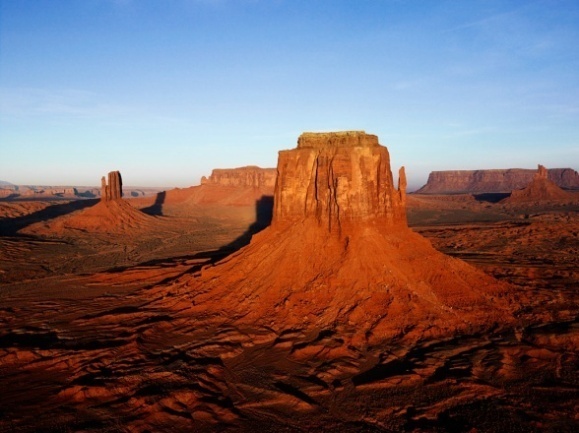 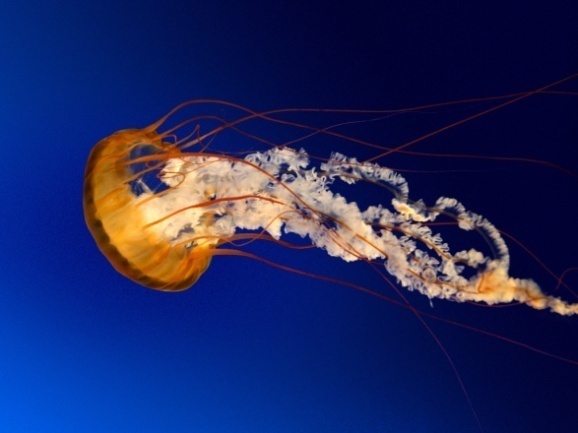 Tampak Depan Lokasi UsahaBatas Utara - .....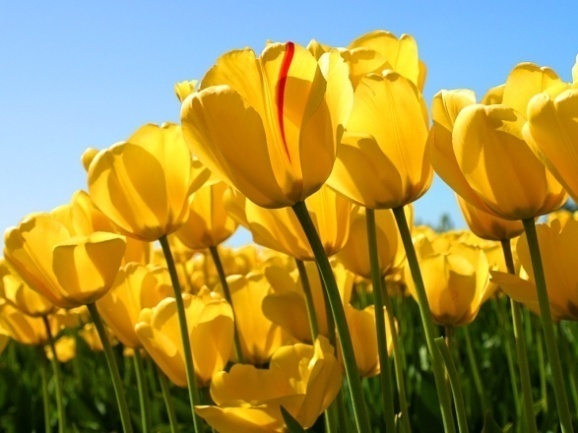 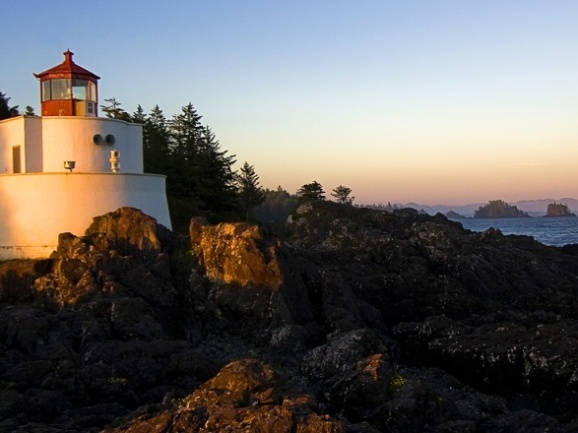 Batas Selatan - .....Batas Timur - .....Batas Barat - .....Saluran DrainaseTempat SampahPohonFoto Bagian Dalam Lokasi UsahaLantai 1Foto Bagian Dalam Lokasi UsahaLantai 2Foto Bagian Dalam Lokasi UsahaLantai 3Septic Tank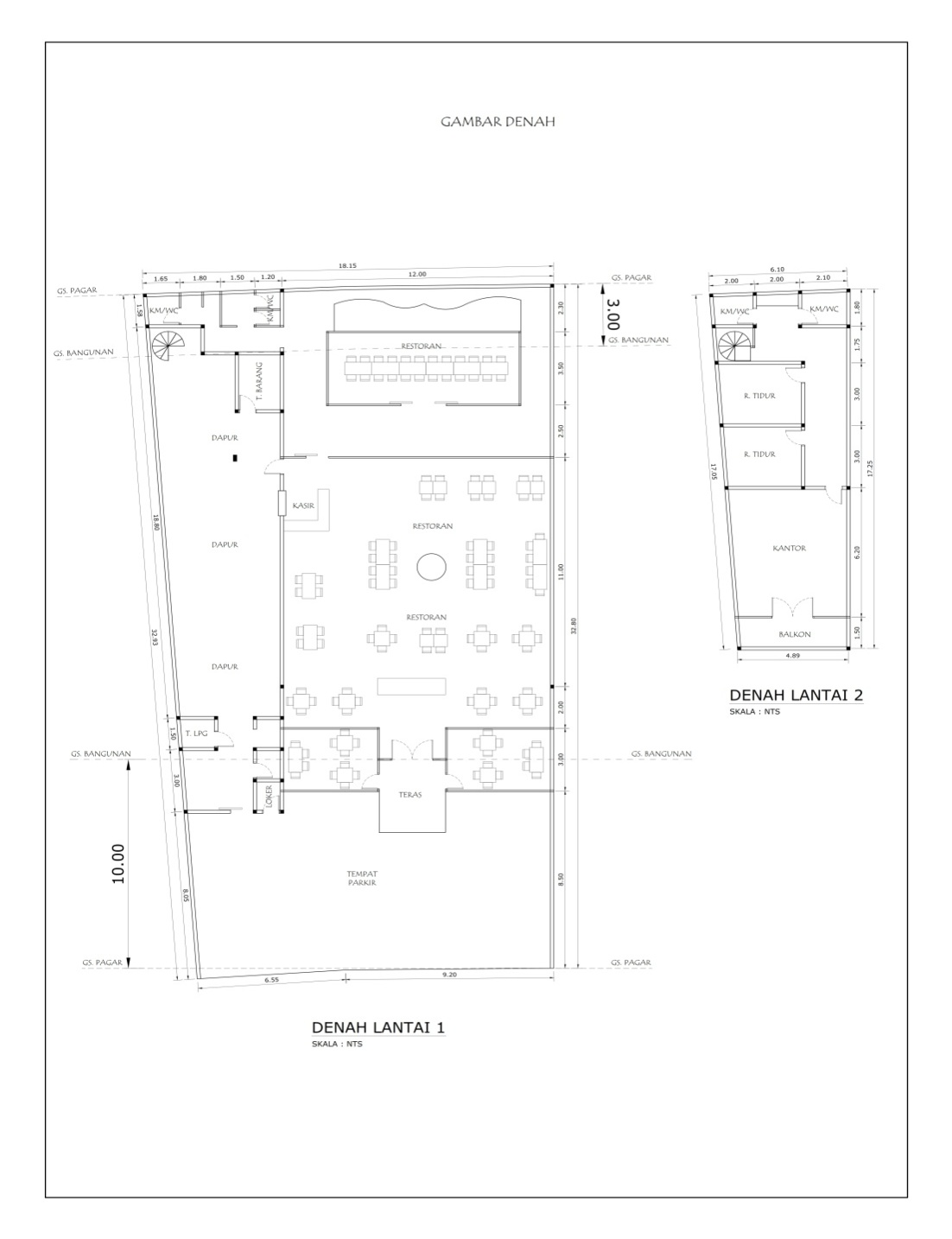 Layout Upaya Pengelolaan Lingkungan (UKL) Keterangan Gambar :Keresahan MasyarakatTerbukanya Kesempatan Kerja Peningkatan Limbah Cair Domestik Peningkatan Limbah Padat Domestik dan Non Domestik Potensi Kebakaran Potensi Gangguan Keamanan dan Ketertiban Terjadi Kemacetan Lalu Lintas/Peningkatan Bangkitan Lalu Lintas Timbulnya Genangan Air Penurunan Kualitas Udara              Peningkatan Kebisingan Penurunan Kualitas Jalan Potensi Kecelakaan Kerja (K3) Peningkatan Limbah Lemak dan Minyak Peningkatan Bau Peningkatan Panas Adanya Hewan Vektor pada Dapur Peningkatan Limbah B3 Peningaktan Kesehatan Lingkungan Layout Upaya Pengelolaan Lingkungan (UPL) Keterangan Gambar :Keresahan MasyarakatTerbukanya Kesempatan Kerja Peningkatan Limbah Cair Domestik Peningkatan Limbah Padat Domestik dan Non Domestik Potensi Kebakaran Potensi Gangguan Keamanan dan Ketertiban Terjadi Kemacetan Lalu Lintas/Peningkatan Bangkitan Lalu Lintas Timbulnya Genangan Air Penurunan Kualitas Udara              Peningkatan Kebisingan Penurunan Kualitas Jalan Potensi Kecelakaan Kerja (K3) Peningkatan Limbah Lemak dan Minyak Peningkatan Bau Peningkatan Panas Adanya Hewan Vektor pada Dapur Peningkatan Limbah B3 Peningaktan Kesehatan Lingkungan 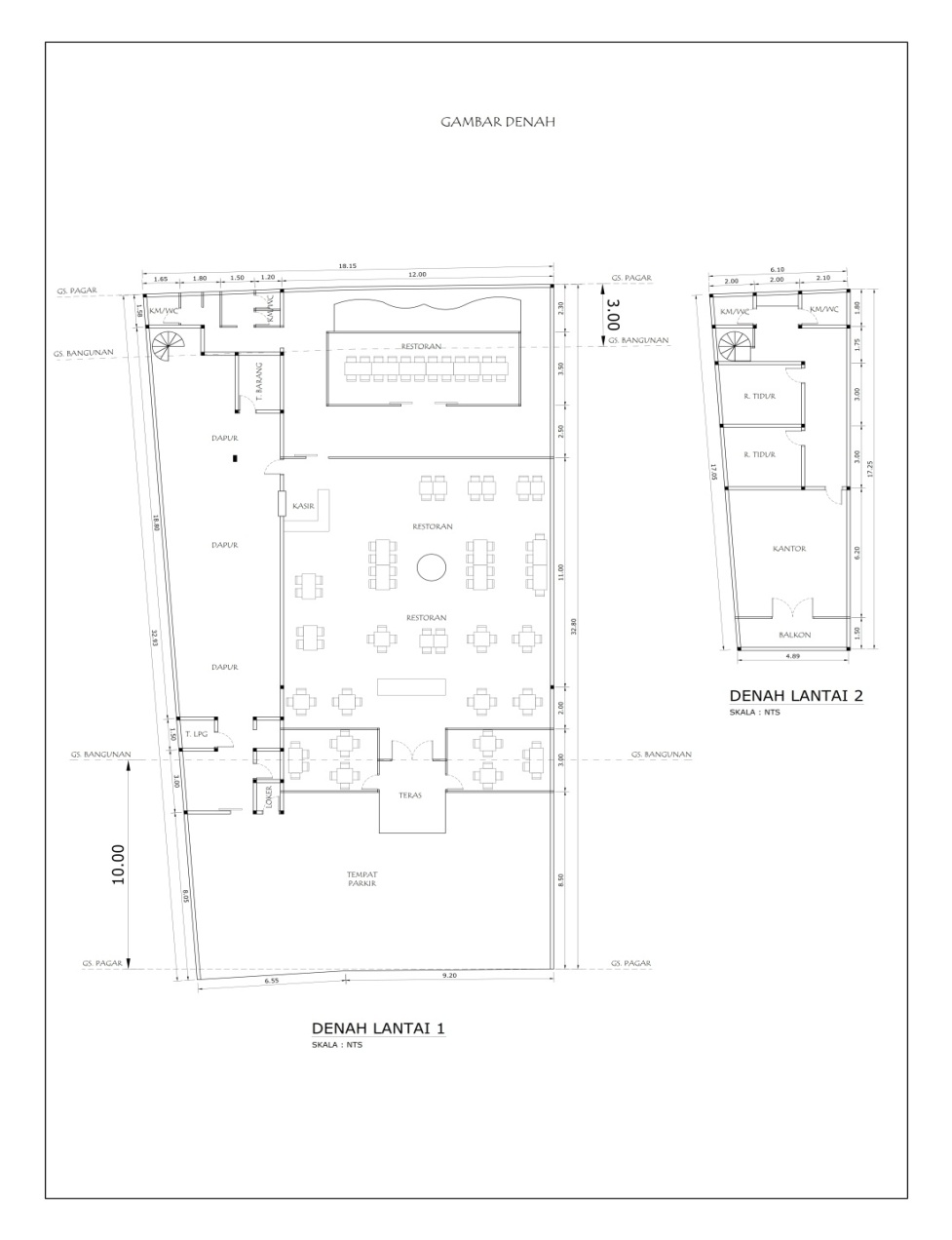 Layout Utilitas Keterangan Gambar :Septik Tank APAR Tempat Sampah Limbah Padat Domestik 30 LTempat Sampah Limbah Padat Domestik di depan persilTempat Sampah Limbah Padat Non Domestik 30 LTempat Sampah Limbah Padat Non Domestik 100 L Pohon        Saluran Drainase dan Arah Aliran Jalur Evakuasi Titik Kumpul Genset Limbah B3